Приложение 1	к постановлению председателя Волгодонской городской Думы – главы города Волгодонскаот 23.11.2015 № 26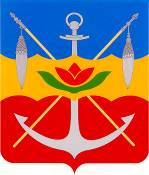 ПРОЕКТпредставительный органмуниципального образования«Город Волгодонск»ВОЛГОДОНСКАЯ ГОРОДСКАЯ ДУМАг. Волгодонск Ростовской областиРЕШЕНИЕ № ________ от ___________ 2015 годаО бюджете города Волгодонска на 2016 годВ соответствии с Бюджетным кодексом Российской Федерации, Федеральным законом Российской Федерации от 06.10.2003 № 131-ФЗ «Об общих принципах организации местного самоуправления в Российской Федерации», решениями Волгодонской городской Думы от 05.09.2007 №110 «О бюджетном процессе в городе Волгодонске», от 22.10.2015 № 116 «Об особенностях составления и утверждения проекта местного бюджета на 2016 год» Волгодонская городская ДумаРЕШИЛА:1. Утвердить основные характеристики бюджета города Волгодонска (далее - местный бюджет) на 2016 год:1) прогнозируемый общий объем доходов местного бюджета в сумме 3 661 575,8 тыс. рублей;2) общий объем расходов местного бюджета в сумме 3 711 575,8 тыс. рублей;3) предельный объем муниципального долга в сумме 1 574 889,4 тыс. рублей;4) верхний предел муниципального внутреннего долга города Волгодонска на 01 января 2017 года в сумме 50 000,0 тыс. рублей, в том числе верхний предел долга по муниципальным гарантиям в сумме 0,0 тыс. рублей и по кредитам, полученным городом Волгодонском от кредитных организаций, в сумме 50 000,0 тыс. рублей;5) объем расходов на обслуживание муниципального долга города Волгодонска на 2016 год в сумме 4 385,2 тыс. рублей;6) дефицит местного бюджета 50 000,0 тыс. рублей.2. Учесть в местном бюджете объем поступлений доходов на 2016 год согласно приложению 1 к настоящему решению.3. Утвердить источники финансирования дефицита местного бюджета на 2016 год согласно приложению 2 к настоящему решению.4. Утвердить:1) перечень главных администраторов доходов местного бюджета – органов местного самоуправления согласно приложению 3 к настоящему решению;2) перечень главных администраторов источников финансирования дефицита местного бюджета согласно приложению 4 к настоящему решению.5. В случаях изменения состава и (или) функций главных администраторов доходов бюджета, а также изменения принципов назначения и присвоения структуры кодов классификации доходов бюджетов изменения в перечень главных администраторов доходов бюджета, а также в состав закрепленных за ними кодов классификации доходов бюджетов вносятся на основании приказа Финансового управления города Волгодонска без внесения изменений в решение о бюджете.6. Возложить на Финансовое управление города Волгодонска функции уполномоченного органа по обеспечению информационного взаимодействия между Управлением федерального казначейства по Ростовской области и администраторами поступлений доходов местного бюджета.7. Утвердить общий объем бюджетных ассигнований на исполнение публичных нормативных обязательств города Волгодонска на 2016 год в сумме 360,0 тыс. рублей.8. Утвердить объем бюджетных ассигнований муниципального дорожного фонда города Волгодонска на 2016 год в сумме 133 007,8 тыс. рублей.9. Утвердить распределение бюджетных ассигнований по разделам, подразделам, целевым статьям (муниципальным программам города Волгодонска и непрограммным направлениям деятельности), группам и подгруппам видов расходов классификации расходов местного бюджета на 2016 год согласно приложению 5 к настоящему решению.10. Утвердить ведомственную структуру расходов местного бюджета на 2016 год согласно приложению 6 к настоящему решению.11. Утвердить распределение бюджетных ассигнований по целевым статьям (муниципальным программам города Волгодонска и непрограммным направлениям деятельности), группам (подгруппам) видов расходов, разделам, подразделам классификации расходов местного бюджета на 2016 год согласно приложению 7 к настоящему решению.12. Утвердить объем межбюджетных трансфертов, получаемых из других бюджетов бюджетной системы Российской Федерации на 2016 год, в сумме 2 086 686,4 тыс. рублей, в том числе:1) объем субвенций, предоставляемых городу Волгодонску из областного бюджета в 2016 году, в сумме 1 785 103,7 тыс. рублей согласно приложению 8 к настоящему решению;2) объем субсидий, предоставляемых городу Волгодонску из областного бюджета в 2016 году, в сумме 297 058,5 тыс. рублей согласно приложению 9 к настоящему решению;3) объем иных межбюджетных трансфертов в сумме 4 524,2 тыс. рублей.13. Утвердить распределение бюджетных ассигнований на осуществление бюджетных инвестиций в объекты муниципальной собственности, софинансирование капитальных вложений в которые осуществляется за счет субсидий из областного бюджета, на 2016 год согласно приложению 10 к настоящему решению.14. Установить, что:1) субсидии из местного бюджета предоставляются следующим категориям юридических лиц (за исключением субсидий муниципальным учреждениям), индивидуальным предпринимателям, физическим лицам - производителям товаров, работ, услуг:а) муниципальному унитарному предприятию «Городской пассажирский транспорт» на компенсацию выпадающих доходов из-за разницы между экономически обоснованным тарифом и установленным тарифом на перевозку пассажиров и багажа горэлектротранспортом;б) субъектам малого и среднего предпринимательства, организациям, образующим инфраструктуру поддержки субъектов малого и среднего предпринимательства, на возмещение части затрат по реализации мероприятий в рамках муниципальной программы города Волгодонска «Экономическое развитие и инновационная экономика города Волгодонска»;в) ресурсоснабжающим организациям на возмещение части платы граждан за коммунальные услуги в объеме свыше установленных индексов максимального роста размера платы граждан за коммунальные услуги;г) сельскохозяйственным товаропроизводителям (кроме граждан, ведущих личное подсобное хозяйство) на оказание несвязанной поддержки в области растениеводства;д) управляющим организациям, товариществам собственников жилья, жилищно-строительным кооперативам, жилищным или иным специализированным потребительским кооперативам на возмещение части затрат по реализации мероприятий в рамках муниципальной программы города Волгодонска «Обеспечение качественными жилищно - коммунальными услугами населения города Волгодонска».2) порядок определения объема и предоставления субсидий, а также перечень документов, необходимых для получения субсидий, определяется Администрацией города Волгодонска.15. Установить объем резервного фонда Администрации города Волгодонска на финансирование непредвиденных расходов местного бюджета на 2016 год в сумме 1 000,0 тыс. рублей.16. Администрация города Волгодонска списывает в порядке, определенном нормативным правовым актом Администрации города Волгодонска, пени и штрафы по реструктурированной задолженности организаций по налогам, сборам, начисленным пеням и штрафам, подлежащим зачислению в местный бюджет, при условии полной уплаты организацией текущих платежей по налогам и сборам, подлежащим зачислению в местный бюджет, и досрочного погашения реструктурированной задолженности.17. Установить в соответствии с пунктом 3 статьи 217 Бюджетного кодекса Российской Федерации, что основанием для внесения в 2016 году изменений в показатели сводной бюджетной росписи местного бюджета является распределение зарезервированных в составе утвержденных пунктами 9, 10, 11 настоящего решения бюджетных ассигнований в сумме 20 000,0 тыс. рублей на реализацию Указов Президента Российской Федерации от 7 мая 2012 года № 597 «О мероприятиях по реализации государственной социальной политики», в сумме 100 453,5 тыс. рублей на софинансирование к средствам областного (федерального) бюджета и расходы капитального характера, не предусмотренные другими направлениями расходов, предусмотренных по подразделу «Другие общегосударственные вопросы» раздела «Общегосударственные вопросы» классификации расходов бюджетов. 18. Контроль за выполнением решения возложить на постоянную комиссию по бюджету, налогам, сборам, муниципальной собственности (Г.А. Ковалевский) и заместителя главы Администрации города Волгодонска по экономике и финансам М.Л. Плоцкера.19. Решение вступает в силу с 1 января 2016 года и подлежит официальному опубликованию в бюллетене «Волгодонск официальный».Председатель Волгодонской городской Думы – глава города Волгодонска					Л.Г. ТкаченкоПроект вносит Администрация города ВолгодонскаПодготовлен Финансовым управлением города ВолгодонскаПриложение 1 к решению Волгодонской городской Думы «О бюджете города Волгодонска на 2016 год»от ___________ № ______ Объем поступлений доходов бюджета города Волгодонска на 2016 год(тыс. рублей) Заместитель председателя Волгодонской городской Думы 						И.В. БатлуковПриложение 2 к решению Волгодонскойгородской Думы «О бюджете города Волгодонскана 2016 год»от ___________ № ______Источники финансирования дефицита бюджета города Волгодонскана 2016 год(тыс. рублей)Заместитель председателяВолгодонской городской Думы 						И.В. БатлуковПриложение 3к решению Волгодонской городской Думы «О бюджете города Волгодонска на 2016 год»от ___________ № ______ Перечень главных администраторов доходовбюджета города Волгодонска - органов местного самоуправленияЗаместитель председателяВолгодонской городской Думы 						И.В. БатлуковПриложение 4 к решению Волгодонской городской Думы «О бюджете города Волгодонска на 2016 год»от ___________ № ______ Перечень главных администраторов источниковфинансирования дефицита бюджета города ВолгодонскаЗаместитель председателяВолгодонской городской Думы 						И.В. БатлуковПриложение 5 к решению Волгодонской городской Думы «О бюджете города Волгодонска на 2016 год»от ___________ № ______ Распределение бюджетных ассигнований по разделам, подразделам, целевым статьям (муниципальным программам города Волгодонска и непрограммным направлениям деятельности), группам и подгруппам видов расходов классификации расходов местного бюджета на 2016 год(тыс. рублей)Заместитель председателяВолгодонской городской Думы 						И.В. БатлуковПриложение 6 к решению Волгодонской городской Думы «О бюджете города Волгодонска на 2016 год»от ___________ № ______ Ведомственная структура расходов местного бюджета на 2016 год(тыс. рублей)Заместитель председателяВолгодонской городской Думы 						И.В. БатлуковПриложение 7 к решению Волгодонской городской Думы «О бюджете города Волгодонска на 2016 год»от ___________ № ______ Распределение бюджетных ассигнований по целевым статьям (муниципальным программам города Волгодонска и непрограммным направлениям деятельности), группам (подгруппам) видов расходов, разделам, подразделам классификации расходов местного бюджета на 2016 год(тыс. рублей)Заместитель председателяВолгодонской городской Думы 						И.В. БатлуковПриложение 8 к решению Волгодонской городской Думы «О бюджете города Волгодонска на 2016 год»от ___________ № ______ Объемы субвенций, предоставляемых городу Волгодонску в 2016 году из областного бюджетаЗаместитель председателяВолгодонской городской Думы 								И.В. БатлуковПриложение 9 к решению Волгодонской городской Думы «О бюджете города Волгодонска на 2016 год»от ___________ № ______ Объемы субсидий, предоставляемых в 2016 году городу Волгодонску из областного бюджета(тыс. рублей)Заместитель председателяВолгодонской городской Думы 						И.В. БатлуковПриложение 10 к решению Волгодонской городской Думы «О бюджете города Волгодонска на 2016 год»от ___________ № ______ Распределение бюджетных ассигнований в 2016 году на осуществление бюджетных инвестиций и предоставление бюджетным и автономным учреждениям, муниципальным унитарным предприятиям субсидий на осуществление капитальных вложений в объекты муниципальной собственности, софинансирование капитальных вложений в которые осуществляется за счет межбюджетных субсидий из областного бюджета, по объектам(тыс. рублей)Заместитель председателяВолгодонской городской Думы 						И.В. БатлуковКод БК РФНаименование статьи доходовСумма1 00 00000 00 0000 000НАЛОГОВЫЕ И НЕНАЛОГОВЫЕ ДОХОДЫ1 574 889,41 01 00000 00 0000 000НАЛОГИ НА ПРИБЫЛЬ, ДОХОДЫ698 036,81 01 02000 01 0000 110Налог на доходы физических лиц698 036,81 03 00000 00 0000 000НАЛОГИ НА ТОВАРЫ (РАБОТЫ, УСЛУГИ), РЕАЛИЗУЕМЫЕ НА ТЕРРИТОРИИ РОССИЙСКОЙ ФЕДЕРАЦИИ13 552,61 03 02000 01 0000 110Акцизы по подакцизным товарам (продукции), производимым на территории Российской Федерации13 552,61 03 02230 01 0000 110Доходы от уплаты акцизов на дизельное топливо, подлежащие распределению между бюджетами субъектов Российской Федерации и местными бюджетами с учетом установленных дифференцированных нормативов отчислений в местные бюджеты4 724,41 03 02240 01 0000 110Доходы от уплаты акцизов на моторные масла для дизельных и (или) карбюраторных (инжекторных) двигателей, подлежащие распределению между бюджетами субъектов Российской Федерации и местными бюджетами с учетом установленных дифференцированных нормативов отчислений в местные бюджеты95,11 03 02250 01 0000 110Доходы от уплаты акцизов на автомобильный бензин, подлежащие распределению между бюджетами субъектов Российской Федерации и местными бюджетами с учетом установленных дифференцированных нормативов отчислений в местные бюджеты8 733,11 05 00000 00 0000 000НАЛОГИ НА СОВОКУПНЫЙ ДОХОД112 468,11 05 02000 02 0000 110Единый налог на вмененный доход для отдельных видов деятельности104 323,11 05 02010 02 0000 110Единый налог на вмененный доход для отдельных видов деятельности104 323,11 05 03000 01 0000 110Единый сельскохозяйственный налог1 521,51 05 03010 01 0000 110Единый сельскохозяйственный налог1 521,51 05 04000 02 0000 110Налог, взимаемый в связи с применением патентной системы налогообложения6 623,51 05 04010 02 0000 110Налог, взимаемый в связи с применением патентной системы налогообложения, зачисляемый в бюджеты городских округов6 623,51 06 00000 00 0000 000  НАЛОГИ НА ИМУЩЕСТВО431 937,81 06 01000 00 0000 110Налог на имущество физических лиц61 055,11 06 01020 04 0000 110Налог на имущество физических лиц, взимаемый по ставкам, применяемым к объектам налогообложения, расположенным в границах городских округов61 055,11 06 06000 00 0000 110Земельный налог370 882,71 06 06030 03 0000 110Земельный налог с организаций314 673,81 06 06032 04 0000 110Земельный налог с организаций, обладающих земельным участком, расположенным в границах городских округов314 673,81 06 06040 00 0000 110Земельный налог с физических лиц56 208,91 06 06042 04 0000 110Земельный налог с физических лиц, обладающих земельным участком, расположенным в границах городских округов56 208,91 08 00000 00 0000 000ГОСУДАРСТВЕННАЯ ПОШЛИНА28 021,71 08 03000 01 0000 110Государственная пошлина по делам, рассматриваемым в судах общей юрисдикции, мировыми судьями25 113,01 08 03010 01 0000 110Государственная пошлина по делам, рассматриваемым в судах общей юрисдикции, мировыми судьями (за исключением Верховного Суда Российской Федерации)25 113,01 08 06000 01 0000 110Государственная пошлина за совершение действий, связанных с приобретением гражданства Российской Федерации или выходом из гражданства Российской Федерации, а также с въездом в Российскую Федерацию или выездом из Российской Федерации32,01 08 07000 01 0000 110Государственная пошлина за государственную регистрацию, а также за совершение прочих юридически значимых действий2 876,71 08 07020 01 0000 110Государственная пошлина за государственную регистрацию прав, ограничений (обременений) прав на недвижимое имущество и сделок с ним2 596,71 08 07150 01 0000 110Государственная пошлина за выдачу разрешения на установку рекламной конструкции120,01 08 07170 01 0000 110Государственная пошлина за выдачу специального разрешения на движение по автомобильным дорогам транспортных средств, осуществляющих перевозки опасных, тяжеловесных и (или) крупногабаритных грузов160,01 08 07173 01 0000 110Государственная пошлина за выдачу органом местного самоуправления городского округа специального разрешения на движение по автомобильным дорогам транспортных средств, осуществляющих перевозки опасных, тяжеловесных и (или) крупногабаритных грузов, зачисляемая в бюджеты городских округов160,01 11 00000 00 0000 000ДОХОДЫ ОТ ИСПОЛЬЗОВАНИЯ ИМУЩЕСТВА, НАХОДЯЩЕГОСЯ В ГОСУДАРСТВЕННОЙ И МУНИЦИПАЛЬНОЙ СОБСТВЕННОСТИ232 371,11 11 05000 00 0000 120Доходы, получаемые в виде арендной либо иной платы за передачу в возмездное пользование государственного и муниципального имущества (за исключением имущества бюджетных и автономных учреждений, а также имущества государственных и муниципальных унитарных предприятий, в том числе казенных)219 620,81 11 05010 00 0000 120Доходы, получаемые в виде арендной платы за земельные участки, государственная собственность на которые не разграничена, а также средства от продажи права на заключение договоров аренды указанных земельных участков167 377,21 11 05012 04 0000 120Доходы, получаемые в виде арендной платы за земельные участки, государственная собственность на которые не разграничена и которые расположены в границах городских округов, а также средства от продажи права на заключение договоров аренды указанных земельных участков167 377,21 11 05020 00 0000 120Доходы, получаемые в виде арендной платы за земли после разграничения государственной собственности на землю, а также средства от продажи права на заключение договоров аренды указанных земельных участков (за исключением земельных участков бюджетных и автономных учреждений)22 035,71 11 05024 04 0000 120Доходы, получаемые в виде арендной платы, а также средства от продажи права на заключение договоров аренды за земли, находящиеся в собственности городских округов (за исключением земельных участков муниципальных бюджетных и автономных учреждений)22 035,71 11 05070 00 0000 120  Доходы от сдачи в аренду имущества, составляющего государственную (муниципальную) казну (за исключением земельных участков)30 207,91 11 05074 04 0000 120  Доходы от сдачи в аренду имущества, составляющего казну городских округов (за исключением земельных участков)30 207,91 11 07000 00 0000 120Платежи от государственных и муниципальных унитарных предприятий1 642,31 11 07010 00 0000 120Доходы от перечисления части прибыли государственных и муниципальных унитарных предприятий, остающейся после уплаты налогов и  обязательных платежей1 642,31 11 07014 04 0000 120Доходы от перечисления части прибыли, остающейся после уплаты налогов и иных обязательных платежей муниципальных унитарных предприятий, созданных городскими округами1 642,31 11 09000 00 0000 120Прочие доходы от использования имущества и прав, находящихся в государственной и муниципальной собственности (за исключением имущества бюджетных и автономных учреждений, а также имущества государственных и муниципальных унитарных предприятий, в том числе казенных)11 108,01 11 09040 00 0000 120Прочие поступления от использования имущества, находящегося в государственной и муниципальной  собственности (за исключением имущества бюджетных и автономных учреждений, а также имущества государственных и муниципальных унитарных предприятий, в том числе казенных)11 108,01 11 09044 04 0000 120Прочие поступления от использования имущества, находящегося в собственности городских округов (за исключением имущества муниципальных бюджетных и автономных учреждений, а также имущества муниципальных унитарных предприятий, в том числе казенных)11 108,01 12 00000 00 0000 000ПЛАТЕЖИ ПРИ ПОЛЬЗОВАНИИ ПРИРОДНЫМИ РЕСУРСАМИ1 384,01 12 01000 01 0000 120Плата за негативное воздействие на окружающую среду1 384,01 12 01010 01 0000 120Плата за выбросы загрязняющих веществ в атмосферный воздух стационарными объектами140,01 12 01020 01 0000 120Плата за выбросы загрязняющих веществ в атмосферный воздух передвижными объектами83,01 12 01030 01 0000 120Плата за сбросы загрязняющих веществ в водные объекты137,01 12 01040 01 0000 120Плата за размещение отходов производства и потребления1 024,01 13 00000 00 0000 000ДОХОДЫ ОТ ОКАЗАНИЯ ПЛАТНЫХ УСЛУГ (РАБОТ) И КОМПЕНСАЦИИ ЗАТРАТ ГОСУДАРСТВА2 500,01 13 01000 00 0000 130Доходы от оказания платных услуг (работ)2 500,01 13 01990 00 0000 130Прочие доходы от оказания платных услуг (работ)2 500,01 13 01994 04 0000 130Прочие доходы от оказания платных услуг (работ) получателями средств бюджетов городских округов2 500,01 14 00000 00 0000 000ДОХОДЫ ОТ ПРОДАЖИ МАТЕРИАЛЬНЫХ И НЕМАТЕРИАЛЬНЫХ АКТИВОВ37 792,31 14 02000 00 0000 000Доходы от реализации имущества, находящегося в государственной и муниципальной собственности (за исключением движимого имущества бюджетных и автономных учреждений, а также имущества государственных и муниципальных унитарных предприятий, в том числе казенных)8 000,01 14 02040 04 0000 410Доходы от реализации имущества, находящегося в собственности городских округов (за исключением движимого имущества муниципальных бюджетных и автономных учреждений, а также имущества муниципальных унитарных предприятий, в том числе казенных), в части реализации основных средств по указанному имуществу8 000,01 14 02043 04 0000 410Доходы от реализации иного имущества, находящегося в собственности городских округов (за исключением имущества муниципальных бюджетных и автономных учреждений, а также имущества муниципальных унитарных предприятий, в том числе казенных), в части реализации основных средств по указанному имуществу8 000,01 14 06000 00 0000 430Доходы от продажи земельных участков, находящихся в государственной и муниципальной собственности29 792,31 14 06010 00 0000 430Доходы от продажи земельных участков, государственная собственность на которые не разграничена29 792,31 14 06012 04 0000 430Доходы от продажи земельных участков, государственная собственность на которые не разграничена и которые расположены в границах городских округов29 792,31 16 00000 00 0000 000ШТРАФЫ, САНКЦИИ, ВОЗМЕЩЕНИЕ УЩЕРБА16 825,01 16 90000 00 0000 140Прочие поступления от денежных взысканий (штрафов) и иных сумм в возмещение ущерба16 825,01 16 90040 04 0000 140Прочие поступления от денежных взысканий (штрафов) и иных сумм в возмещение ущерба, зачисляемые в бюджеты городских округов16 825,02 00 00000 00 0000 000БЕЗВОЗМЕЗДНЫЕ ПОСТУПЛЕНИЯ2 086 686,42 02 00000 00 0000 000БЕЗВОЗМЕЗДНЫЕ ПОСТУПЛЕНИЯ ОТ ДРУГИХ БЮДЖЕТОВ БЮДЖЕТНОЙ СИСТЕМЫ РОССИЙСКОЙ ФЕДЕРАЦИИ2 086 686,42 02 02000 00 0000 151Субсидии бюджетам бюджетной системы Российской Федерации (межбюджетные субсидии)297 058,52 02 02008 00 0000 151Субсидии бюджетам на обеспечение жильем молодых семей5 108,62 02 02008 04 0000 151Субсидии бюджетам городских округов на обеспечение жильем молодых семей5 108,62 02 02009 00 0000 151Субсидии бюджетам на государственную поддержку малого и среднего предпринимательства, включая крестьянские (фермерские) хозяйства700,02 02 02009 04 0000 151Субсидии бюджетам городских округов на государственную поддержку малого и среднего предпринимательства, включая крестьянские (фермерские) хозяйства700,02 02 02051 00 0000 151Субсидии бюджетам на реализацию федеральных целевых программ76 562,52 02 02051 04 0000 151 Субсидии бюджетам городских округов на реализацию федеральных целевых программ76 562,52 02 02077 00 0000 151Субсидии бюджетам на софинансирование капитальных вложений в объекты государственной (муниципальной) собственности142 487,32 02 02077 04 0000 151Субсидии бюджетам городских округов на софинансирование капитальных вложений в объекты муниципальной собственности142 487,32 02 02216 00 0000 151Субсидии бюджетам на осуществление дорожной деятельности в отношении автомобильных дорог общего пользования, а также капитального ремонта и ремонта дворовых территорий многоквартирных домов, проездов к дворовым территориям многоквартирных домов населенных пунктов33 528,62 02 02216 04 0000 151Субсидии бюджетам городских округов на осуществление дорожной деятельности в отношении автомобильных дорог общего пользования, а также капитального ремонта и ремонта дворовых территорий многоквартирных домов, проездов к дворовым территориям многоквартирных домов населенных пунктов33 528,62 02 02999 00 0000 151Прочие субсидии38 671,52 02 02999 04 0000 151Прочие субсидии бюджетам городских округов38 671,52 02 03000 00 0000 151Субвенции бюджетам субъектов Российской Федерации и муниципальных образований1 785 103,72 02 03001 00 0000 151Субвенции бюджетам на оплату жилищно-коммунальных услуг отдельным категориям граждан132 396,22 02 03001 04 0000 151Субвенции бюджетам городских округов на оплату жилищно-коммунальных услуг отдельным категориям граждан132 396,22 02 03003 00 0000 151Субвенции бюджетам на государственную регистрацию актов гражданского состояния5 239,02 02 03003 04 0000 151Субвенции бюджетам городских округов на государственную регистрацию актов гражданского состояния5 239,02 02 03004 00 0000 151Субвенции бюджетам на осуществление переданного полномочия Российской Федерации по осуществлению ежегодной денежной выплаты лицам, награжденным нагрудным знаком «Почетный донор России»8 749,32 02 03004 04 0000 151Субвенции бюджетам городских округов на осуществление переданного полномочия Российской Федерации по осуществлению ежегодной денежной выплаты лицам, награжденным нагрудным знаком «Почетный донор России»8 749,32 02 03007 00 0000 151Субвенции бюджетам на составление (изменение) списков кандидатов в присяжные заседатели федеральных судов общей юрисдикции в Российской Федерации78,42 02 03007 04 0000 151Субвенции бюджетам городских округов на составление (изменение) списков кандидатов в присяжные заседатели федеральных судов общей юрисдикции в Российской Федерации78,42 02 03012 00 0000 151Субвенции бюджетам на выплаты инвалидам компенсаций страховых премий по договорам обязательного страхования гражданской ответственности владельцев транспортных средств45,72 02 03012 04 0000 151Субвенции бюджетам городских округов на выплаты инвалидам компенсаций страховых премий по договорам обязательного страхования гражданской ответственности владельцев транспортных средств45,72 02 03013 00 0000 151Субвенции бюджетам муниципальных образований на обеспечение мер социальной поддержки реабилитированных лиц и лиц, признанных пострадавшими от политических репрессий 7 063,42 02 03013 04 0000 151Субвенции бюджетам городских округов на обеспечение мер социальной поддержки реабилитированных лиц и лиц, признанных пострадавшими от политических репрессий7 063,42 02 03020 00 0000 151 Субвенции бюджетам на выплату единовременного пособия при всех формах устройства детей, лишенных родительского попечения, в семью587,72 02 03020 04 0000 151 Субвенции бюджетам городских округов на выплату единовременного пособия при всех формах устройства детей, лишенных родительского попечения, в семью587,72 02 03022 00 0000 151Субвенции бюджетам муниципальных образований на предоставление гражданам субсидий на оплату жилого помещения и коммунальных услуг191 390,12 02 03022 04 0000 151Субвенции бюджетам городских округов на предоставление гражданам субсидий на оплату жилого помещения и коммунальных услуг191 390,12 02 03024 00 0000 151Субвенции местным бюджетам на выполнение передаваемых полномочий субъектов Российской Федерации580 102,92 02 03024 04 0000 151Субвенции бюджетам городских округов на выполнение передаваемых полномочий субъектов Российской Федерации580 102,92 02 03053 00 0000 151Субвенции бюджетам на выплату единовременного пособия беременной жене военнослужащего, проходящего военную службу по призыву, а также ежемесячного пособия на ребенка военнослужащего, проходящего военную службу по призыву628,52 02 03053 04 0000 151Субвенции бюджетам городских округов на выплату единовременного пособия беременной жене военнослужащего, проходящего военную службу по призыву, а также ежемесячного пособия на ребенка военнослужащего, проходящего военную службу по призыву628,52 02 03069 00 0000 151Субвенции бюджетам на обеспечение жильем отдельных категорий граждан, установленных Федеральным законом от 12 января 1995 года № 5-ФЗ «О ветеранах», в соответствии с Указом Президента Российской Федерации от 7 мая 2008 года № 714 «Об обеспечении жильем ветеранов Великой Отечественной войны 1941 – 1945 годов»16 342,12 02 03069 04 0000 151Субвенции бюджетам городских округов на обеспечение жильем отдельных категорий граждан, установленных Федеральным законом от 12 января 1995 года № 5-ФЗ «О ветеранах», в соответствии с Указом Президента Российской Федерации от 7 мая 2008 года № 714 «Об обеспечении жильем ветеранов Великой Отечественной войны 1941 – 1945 годов»16 342,12 02 03070 00 0000 151Субвенции бюджетам на обеспечение жильем отдельных категорий граждан, установленных Федеральными законами от 12 января 1995 года № 5-ФЗ «О ветеранах» и от 24 ноября 1995 года № 181-ФЗ «О социальной защите инвалидов в Российской Федерации»628,62 02 03070 04 0000 151Субвенции бюджетам городских округов на обеспечение жильем отдельных категорий граждан, установленных Федеральными законами от 12 января 1995 года № 5-ФЗ «О ветеранах» и от 24 ноября 1995 года № 181-ФЗ «О социальной защите инвалидов в Российской Федерации»628,62 02 03101 00 0000 151Субвенции бюджетам муниципальных образований на оказание несвязанной поддержки сельскохозяйственным товаропроизводителям в области растениеводства898,52 02 03101 04 0000 151Субвенции бюджетам городских округов на оказание несвязанной поддержки сельскохозяйственным товаропроизводителям в области растениеводства898,52 02 03119 00 0000 151Субвенции бюджетам муниципальных образований на предоставление жилых помещений детям-сиротам и детям, оставшимся без попечения родителей, лицам из их числа по договорам найма специализированных жилых помещений23 595,02 02 03119 04 0000 151Субвенции бюджетам городских округов на предоставление жилых помещений детям-сиротам и детям, оставшимся без попечения родителей, лицам из их числа по договорам найма специализированных жилых помещений23 595,02 02 03122 00 0000 151Субвенции бюджетам на выплату государственных пособий лицам, не подлежащим обязательному социальному страхованию на случай временной нетрудоспособности и в связи с материнством, и лицам, уволенным в связи с ликвидацией организаций (прекращением деятельности, полномочий физическими лицами)58 085,62 02 03122 04 0000 151Субвенции бюджетам городских округов на выплату государственных пособий лицам, не подлежащим обязательному социальному страхованию на случай временной нетрудоспособности и в связи с материнством, и лицам, уволенным в связи с ликвидацией организаций (прекращением деятельности, полномочий физическими лицами)58 085,62 02 03123 00 0000 151Субвенции бюджетам на осуществление переданных полномочий Российской Федерации по предоставлению отдельных мер социальной поддержки граждан, подвергшихся воздействию радиации9 181,42 02 03123 04 0000 151Субвенции бюджетам городских округов на осуществление переданных полномочий Российской Федерации по предоставлению отдельных мер социальной поддержки граждан, подвергшихся воздействию радиации9 181,42 02 03999 00 0000 151Прочие субвенции750 091,32 02 03999 04 0000 151Прочие субвенции бюджетам городских округов750 091,32 02 04000 00 0000 151Иные межбюджетные трансферты4 524,22 02 04025 00 0000 151Межбюджетные трансферты, передаваемые бюджетам на комплектование книжных фондов библиотек муниципальных образований и государственных библиотек городов Москвы и Санкт-Петербурга58,02 02 04025 04 0000 151Межбюджетные  трансферты, передаваемые бюджетам городских округов на комплектование книжных фондов библиотек муниципальных образований58,02 02 04999 00 0000 151Прочие межбюджетные трансферты, передаваемые бюджетам4 466,22 02 04999 04 0000 151Прочие межбюджетные трансферты, передаваемые бюджетам городских округов4 466,2ВСЕГО ДОХОДОВ3 661 575,8Код БК РФНаименованиеСумма01 00 00 00 00 0000 000Источники внутреннего финансирования дефицитов  бюджетов50 000,001 02 00 00 00 0000 000Кредиты кредитных организаций в валюте Российской Федерации50 000,001 02 00 00 00 0000 700Получение кредитов от кредитных организаций в валюте Российской Федерации50 000,001 02 00 00 04 0000 710Получение кредитов от кредитных организаций бюджетами городских округов в валюте Российской Федерации50 000,001 05 00 00 00 0000 500Увеличение остатков средств бюджетов3 711 575,801 05 02 00 00 0000 500Увеличение прочих остатков средств бюджетов3 711 575,801 05 02 01 00 0000 510Увеличение прочих остатков денежных средств бюджетов 3 711 575,801 05 02 01 04 0000 510Увеличение прочих остатков денежных средств бюджетов городских округов3 711 575,801 05 00 00 00 0000 600Уменьшение остатков средств бюджетов3 711 575,801 05 02 00 00 0000 600Уменьшение прочих остатков средств бюджетов3 711 575,801 05 02 01 00 0000 610Уменьшение прочих остатков денежных средств бюджетов3 711 575,801 05 02 01 04 0000 610Уменьшение прочих остатков денежных средств бюджетов городских округов3 711 575,8Код БК РФКод БК РФНаименование главного администратора доходов местного бюджетаглавного администратора доходовдоходов местного бюджетаНаименование главного администратора доходов местного бюджета123Волгодонская городская Дума9011 13 02994 04 0000 130Прочие доходы от компенсации затрат бюджетов городских округов9011 16 23041 04 0000 140Доходы от возмещения ущерба при возникновении страховых случаев по обязательному страхованию гражданской ответственности, когда выгодоприобретателями выступают получатели средств бюджетов городских округов9011 16 23042 04 0000 140Доходы от возмещения ущерба при возникновении иных страховых случаев, когда выгодоприобретателями выступают получатели средств бюджетов городских округов9011 16 32000 04 0000 140Денежные взыскания, налагаемые в возмещение ущерба, причиненного в результате незаконного или нецелевого использования бюджетных средств (в части бюджетов городских округов)9011 16 90040 04 0000 140Прочие поступления от денежных взысканий (штрафов) и иных сумм в возмещение ущерба, зачисляемые в бюджеты городских округов9011 17 05040 04 0000 180Прочие неналоговые доходы бюджетов городских округовАдминистрация города Волгодонска 9021 08 07150 01 1000 110Государственная пошлина за выдачу разрешения на установку рекламной конструкции9021 08 07150 01 4000 110Государственная пошлина за выдачу разрешения на установку рекламной конструкции9021 08 07173 01 1000 110Государственная пошлина за выдачу органом местного самоуправления городского округа специального разрешения на движение по автомобильным дорогам транспортных средств, осуществляющих перевозки опасных, тяжеловесных и (или) крупногабаритных грузов, зачисляемая в бюджеты городских округов9021 08 07173 01 4000 110Государственная пошлина за выдачу органом местного самоуправления городского округа специального разрешения на движение по автомобильным дорогам транспортных средств, осуществляющих перевозки опасных, тяжеловесных и (или) крупногабаритных грузов, зачисляемая в бюджеты городских округов9021 11 05027 04 0000 120Доходы, получаемые в виде арендной платы за земельные участки, расположенные в полосе отвода автомобильных дорог общего пользования местного значения, находящихся в собственности городских округов9021 11 05074 04 0000 120Доходы от сдачи в аренду имущества, составляющего казну городских округов (за исключением земельных участков)9021 11 08040 04 0000 120Средства, получаемые от передачи имущества, находящегося в собственности городских округов (за исключением имущества муниципальных бюджетных и автономных учреждений, а также имущества муниципальных унитарных предприятий, в том числе казенных), в залог, в доверительное управление9021 11 09034 04 0000 120Доходы от эксплуатации и использования имущества автомобильных дорог, находящихся в собственности городских округов9021 11 09044 04 0000 120Прочие поступления от использования имущества, находящегося в собственности городских округов (за исключением имущества муниципальных бюджетных и автономных учреждений, а также имущества муниципальных унитарных предприятий, в том числе казенных)9021 13 01994 04 0000 130Прочие доходы от оказания платных услуг (работ) получателями средств бюджетов городских округов9021 13 02994 04 0000 130Прочие доходы от компенсации затрат бюджетов городских округов9021 14 01040 04 0000 410Доходы от продажи квартир, находящихся в собственности городских округов9021 16 18040 04 0000 140    Денежные взыскания (штрафы) за нарушение бюджетного законодательства (в части бюджетов городских округов)9021 16 23041 04 0000 140Доходы от возмещения ущерба при возникновении страховых случаев по обязательному страхованию гражданской ответственности, когда выгодоприобретателями выступают получатели средств бюджетов городских округов9021 16 23042 04 0000 140Доходы от возмещения ущерба при возникновении иных страховых случаев, когда выгодоприобретателями выступают получатели средств бюджетов городских округов9021 16 30013 01 0000 140Денежные взыскания (штрафы) за нарушение правил перевозки крупногабаритных и тяжеловесных грузов по автомобильным дорогам общего пользования местного значения городских округов9021 16 32000 04 0000 140Денежные взыскания, налагаемые в возмещение ущерба, причиненного в результате незаконного или нецелевого использования бюджетных средств (в части бюджетов городских округов)9021 16 37030 04 0000 140 Поступления сумм в возмещение вреда, причиняемого автомобильным дорогам местного значения  транспортными средствами, осуществляющими перевозки тяжеловесных и (или) крупногабаритных грузов, зачисляемые в бюджеты городских округов9021 16 46000 04 0000 140Поступления сумм в возмещение ущерба в связи с нарушением исполнителем (подрядчиком) условий государственных контрактов или иных договоров, финансируемых за счет средств муниципальных дорожных фондов городских округов, либо в связи с уклонением от заключения таких контрактов или иных договоров9021 16 90040 04 0000 140Прочие поступления от денежных взысканий (штрафов) и иных сумм в возмещение ущерба, зачисляемые в бюджеты городских округов9021 17 05040 04 0000 180Прочие неналоговые доходы бюджетов городских округов9022 02 02008 04 0000 151Субсидии бюджетам городских округов на обеспечение жильем молодых семей9022 02 02009 04 0000 151Субсидии бюджетам городских округов на государственную поддержку малого и среднего предпринимательства, включая крестьянские (фермерские) хозяйства9022 02 02051 04 0000 151 Субсидии бюджетам городских округов на реализацию федеральных целевых программ9022 02 02077 04 0000 151Субсидии бюджетам городских округов на софинансирование капитальных вложений в объекты муниципальной собственности9022 02 02216 04 0000 151Субсидии бюджетам городских округов на осуществление дорожной деятельности в отношении автомобильных дорог общего пользования, а также капитального ремонта и ремонта дворовых территорий многоквартирных домов, проездов к дворовым территориям многоквартирных домов населенных пунктов9022 02 02999 04 0000 151Прочие субсидии бюджетам городских округов9022 02 03002 04 0000 151Субвенции бюджетам городских округов на осуществление полномочий по подготовке проведения статистических переписей9022 02 03007 04 0000 151Субвенции бюджетам городских округов на составление (изменение) списков кандидатов в присяжные заседатели федеральных судов общей юрисдикции в Российской Федерации9022 02 03024 04 0000 151Субвенции бюджетам городских округов на выполнение передаваемых полномочий субъектов Российской Федерации9022 02 03026 04 0000 151Субвенции бюджетам городских округов на обеспечение жилыми помещениями детей-сирот, детей, оставшихся без попечения родителей, а также детей, находящихся под опекой (попечительством), не имеющих закрепленного жилого помещения9022 02 03069 04 0000 151Субвенции бюджетам городских округов на обеспечение жильем отдельных категорий граждан, установленных Федеральным законом от 12 января 1995 года № 5-ФЗ «О ветеранах», в соответствии с Указом Президента Российской Федерации от 7 мая 2008 года № 714 «Об обеспечении жильем ветеранов Великой Отечественной войны 1941 – 1945 годов»9022 02 03070 04 0000 151Субвенции бюджетам городских округов на обеспечение жильем отдельных категорий граждан, установленных Федеральными законами от 12 января 1995 года № 5-ФЗ «О ветеранах» и от 24 ноября 1995 года № 181-ФЗ «О социальной защите инвалидов в Российской Федерации»9022 02 03077 04 0000 151Субвенции бюджетам городских округов на обеспечение жильем граждан, уволенных с военной службы (службы), и приравненных к ним лиц9022 02 03101 04 0000 151Субвенции бюджетам городских округов на оказание несвязанной поддержки сельскохозяйственным товаропроизводителям в области растениеводства9022 02 03119 04 0000 151Субвенции бюджетам городских округов на предоставление жилых помещений детям-сиротам и детям, оставшимся без попечения родителей, лицам из их числа по договорам найма специализированных жилых помещений9022 02 03999 04 0000 151Прочие субвенции бюджетам городских округов9022 02 04012 04 0000 151Межбюджетные трансферты, передаваемые бюджетам городских округов для компенсации дополнительных расходов, возникших в результате решений, принятых органами власти другого уровня9022 02 04056 04 0000 151Межбюджетные трансферты, передаваемые бюджетам городских округов на финансовое обеспечение дорожной деятельности в отношении автомобильных дорог общего пользования местного значения9022 02 04081 04 0000 151Межбюджетные трансферты, передаваемые бюджетам городских округов на финансовое обеспечение мероприятий по временному социально-бытовому обустройству лиц, вынужденно покинувших территорию Украины и находящихся в пунктах временного размещения9022 02 04095 04 0000 151Межбюджетные трансферты, передаваемые бюджетам городских округов на реализацию мероприятий региональных программ в сфере дорожного хозяйства по решениям Правительства Российской Федерации9022 02 04999 04 0000 151Прочие межбюджетные трансферты, передаваемые бюджетам городских округов9022 07 04010 04 0000 180Безвозмездные поступления от физических и юридических лиц на финансовое обеспечение дорожной деятельности, в том числе добровольных пожертвований, в отношении автомобильных дорог общего пользования местного значения городских округов9022 07 04050 04 0000 180Прочие безвозмездные поступления в бюджеты городских округов9022 19 04000 04 0000 151Возврат остатков субсидий, субвенций и иных межбюджетных трансфертов, имеющих целевое назначение, прошлых лет из бюджетов городских округовКонтрольно - счётная палата города Волгодонска9031 13 02994 04 0000 130Прочие доходы от компенсации затрат бюджетов городских округов9031 16 23041 04 0000 140Доходы от возмещения ущерба при возникновении страховых случаев по обязательному страхованию гражданской ответственности, когда выгодоприобретателями выступают получатели средств бюджетов городских округов9031 16 23042 04 0000 140Доходы от возмещения ущерба при возникновении иных страховых случаев, когда выгодоприобретателями выступают получатели средств бюджетов городских округов9031 16 32000 04 0000 140Денежные взыскания, налагаемые в возмещение ущерба, причиненного в результате незаконного или нецелевого использования бюджетных средств (в части бюджетов городских округов)9031 17 05040 04 0000 180Прочие неналоговые доходы бюджетов городских округовФинансовое управление города Волгодонска9041 13 02994 04 0000 130Прочие доходы от компенсации затрат бюджетов городских округов9041 16 18040 04 0000 140Денежные взыскания (штрафы) за нарушение бюджетного законодательства (в части бюджетов городских округов)9041 16 23041 04 0000 140Доходы от возмещения ущерба при возникновении страховых случаев по обязательному страхованию гражданской ответственности, когда выгодоприобретателями выступают получатели средств бюджетов городских округов9041 16 23042 04 0000 140Доходы от возмещения ущерба при возникновении иных страховых случаев, когда выгодоприобретателями выступают получатели средств бюджетов городских округов9041 16 32000 04 0000 140Денежные взыскания, налагаемые в возмещение ущерба, причиненного в результате незаконного или нецелевого использования бюджетных средств (в части бюджетов городских округов)9041 16 90040 04 0000 140Прочие поступления от денежных взысканий (штрафов) и иных сумм в возмещение ущерба, зачисляемые в бюджеты городских округов9041 17 01040 04 0000 180Невыясненные поступления, зачисляемые в бюджеты городских округов9041 17 05040 04 0000 180Прочие неналоговые доходы бюджетов городских округов9042 02 01003 04 0000 151Дотации бюджетам городских округов на поддержку мер по обеспечению сбалансированности бюджетов9042 02 01999 04 0000 151Прочие дотации бюджетам городских округов9042 02 04999 04 0000 151Прочие межбюджетные трансферты, передаваемые бюджетам городских округов9042 08 04000 04 0000 180Перечисления из бюджетов городских округов (в бюджеты городских округов) для осуществления возврата (зачета) излишне уплаченных или излишне взысканных сумм налогов, сборов и иных платежей, а так же сумм процентов за несвоевременное осуществление такого возврата и процентов, начисленных на излишне взысканные суммы9042 19 04000 04 0000 151Возврат остатков субсидий, субвенций и иных межбюджетных трансфертов, имеющих целевое назначение, прошлых лет из бюджетов городских округовУправление здравоохранения г.Волгодонска 9051 13 02994 04 0000 130Прочие доходы от компенсации затрат бюджетов городских округов9051 16 23041 04 0000 140Доходы от возмещения ущерба при возникновении страховых случаев по обязательному страхованию гражданской ответственности, когда выгодоприобретателями выступают получатели средств бюджетов городских округов9051 16 23042 04 0000 140Доходы от возмещения ущерба при возникновении иных страховых случаев, когда выгодоприобретателями выступают получатели средств бюджетов городских округов9051 16 32000 04 0000 140Денежные взыскания, налагаемые в возмещение ущерба, причиненного в результате незаконного или нецелевого использования бюджетных средств (в части бюджетов городских округов)9051 16 32000 04 0000 140Денежные взыскания (штрафы) за нарушение законодательства Российской Федерации о контрактной системе в сфере закупок товаров, работ, услуг для обеспечения государственных и муниципальных нужд для нужд городских округов9051 16 33040 04 0000 140Прочие поступления от денежных взысканий (штрафов) и иных сумм в возмещение ущерба, зачисляемые в бюджеты городских округов9051 17 05040 04 0000 180Прочие неналоговые доходы бюджетов городских округов9052 02 02999 04 0000 151Прочие субсидии бюджетам городских округов9052 02 03024 04 0000 151Субвенции бюджетам городских округов на выполнение передаваемых полномочий субъектов Российской Федерации9052 02 03055 04 0000 151 Субвенции бюджетам городских округов на денежные выплаты медицинскому персоналу фельдшерско-акушерских пунктов, врачам, фельдшерам и медицинским сестрам скорой медицинской помощи9052 02 03999 04 0000 151Прочие субвенции бюджетам городских округов9052 02 04034 04 0001 151Межбюджетные трансферты, передаваемые бюджетам городских округов на реализацию региональных программ модернизации здравоохранения субъектов Российской Федерации в части укрепления материально-технической базы медицинских учреждений9052 02 04034 04 0002 151Межбюджетные трансферты, передаваемые бюджетам городских округов на реализацию программ модернизации здравоохранения в части внедрения современных информационных систем в здравоохранение в целях перехода на полисы обязательного медицинского страхования единого образца9052 02 04999 04 0000 151Прочие межбюджетные трансферты, передаваемые бюджетам городских округов9052 18 04010 04 0000 180Доходы бюджетов городских округов от возврата бюджетными учреждениями остатков субсидий прошлых лет9052 19 04000 04 0000 151Возврат остатков субсидий, субвенций и иных межбюджетных трансфертов, имеющих целевое назначение, прошлых лет из бюджетов городских округовОтдел культуры г.Волгодонска 9061 13 02994 04 0000 130Прочие доходы от компенсации затрат бюджетов городских округов9061 16 23041 04 0000 140Доходы от возмещения ущерба при возникновении страховых случаев по обязательному страхованию гражданской ответственности, когда выгодоприобретателями выступают получатели средств бюджетов городских округов9061 16 23042 04 0000 140Доходы от возмещения ущерба при возникновении иных страховых случаев, когда выгодоприобретателями выступают получатели средств бюджетов городских округов9061 16 32000 04 0000 140Денежные взыскания, налагаемые в возмещение ущерба, причиненного в результате незаконного или нецелевого использования бюджетных средств (в части бюджетов городских округов)9061 16 90040 04 0000 140Прочие поступления от денежных взысканий (штрафов) и иных сумм в возмещение ущерба, зачисляемые в бюджеты городских округов9061 17 05040 04 0000 180Прочие неналоговые доходы бюджетов городских округов9062 02 02999 04 0000 151Прочие субсидии бюджетам городских округов9062 02 03999 04 0000 151Прочие субвенции бюджетам городских округов9062 02 04025 04 0000 151Межбюджетные трансферты, передаваемые бюджетам городских округов на комплектование книжных фондов библиотек муниципальных образований9062 02 04999 04 0000 151Прочие межбюджетные трансферты, передаваемые бюджетам городских округов 9062 19 04000 04 0000 151Возврат остатков субсидий, субвенций и иных межбюджетных трансфертов, имеющих целевое назначение, прошлых лет из бюджетов городских округовУправление образования г.Волгодонска 9071 13 02994 04 0000 130Прочие доходы от компенсации затрат бюджетов городских округов9071 16 23041 04 0000 140Доходы от возмещения ущерба при возникновении страховых случаев по обязательному страхованию гражданской ответственности, когда выгодоприобретателями выступают получатели средств бюджетов городских округов9071 16 23042 04 0000 140Доходы от возмещения ущерба при возникновении иных страховых случаев, когда выгодоприобретателями выступают получатели средств бюджетов городских округов9071 16 32000 04 0000 140Денежные взыскания, налагаемые в возмещение ущерба, причиненного в результате незаконного или нецелевого использования бюджетных средств (в части бюджетов городских округов)9071 16 90040 04 0000 140Прочие поступления от денежных взысканий (штрафов) и иных сумм в возмещение ущерба, зачисляемые в бюджеты городских округов9071 17 05040 04 0000 180Прочие неналоговые доходы бюджетов городских округов9072 02 02051 04 0000 151Субсидии бюджетам городских округов на реализацию федеральных целевых программ9072 02 02145 04 0000 151Субсидии бюджетам городских округов на модернизацию региональных систем общего образования9072 02 02204 04 0000 151Субсидии бюджетам городских округов на модернизацию региональных систем дошкольного образования9072 02 02999 04 0000 151Прочие субсидии бюджетам городских округов9072 02 03020 04 0000 151 Субвенции бюджетам городских округов на выплату единовременного пособия при всех формах устройства детей, лишенных родительского попечения, в семью9072 02 03021 04 0000 151 Субвенции бюджетам городских округов на ежемесячное денежное вознаграждение за классное руководство9072 02 03024 04 0000 151Субвенции бюджетам городских округов на выполнение передаваемых полномочий субъектов Российской Федерации9072 02 03027 04 0000 151Субвенции бюджетам городских округов на содержание ребенка в семье опекуна и приемной семье, а также вознаграждение, причитающееся приемному родителю9072 02 03029 04 0000 151Субвенции бюджетам городских округов на компенсацию части родительской платы за содержание ребенка в муниципальных образовательных учреждениях, реализующих основную общеобразовательную программу дошкольного образования9072 02 03999 04 0000 151Прочие субвенции бюджетам городских округов9072 02 04999 04 0000 151Прочие межбюджетные трансферты, передаваемые бюджетам городских округов9072 18 04010 04 0000 180Доходы бюджетов городских округов от возврата бюджетными учреждениями остатков субсидий прошлых лет9072 19 04000 04 0000 151Возврат остатков субсидий, субвенций и иных межбюджетных трансфертов, имеющих целевое назначение, прошлых лет из бюджетов городских округовДепартамент труда и социального развития Администрации города Волгодонска9131 11 05074 04 0000 120  Доходы от сдачи в аренду имущества, составляющего казну городских округов (за исключением земельных участков)9131 13 02994 04 0000 130Прочие доходы от компенсации затрат бюджетов городских округов9131 16 23041 04 0000 140Доходы от возмещения ущерба при возникновении страховых случаев по обязательному страхованию гражданской ответственности, когда выгодоприобретателями выступают получатели средств бюджетов городских округов9131 16 23042 04 0000 140Доходы от возмещения ущерба при возникновении иных страховых случаев, когда выгодоприобретателями выступают получатели средств бюджетов городских округов9131 16 32000 04 0000 140Денежные взыскания, налагаемые в возмещение ущерба, причиненного в результате незаконного  или нецелевого использования бюджетных средств (в части бюджетов городских округов)9131 16 90040 04 0000 140Прочие поступления от денежных взысканий (штрафов) и иных сумм в возмещение ущерба, зачисляемые в бюджеты городских округов9131 17 05040 04 0000 180Прочие неналоговые доходы бюджетов городских округов9132 02 02999 04 0000 151Прочие субсидии бюджетам городских округов9132 02 03001 04 0000 151Субвенции бюджетам городских округов на оплату жилищно-коммунальных услуг отдельным категориям граждан9132 02 03004 04 0000 151Субвенции бюджетам городских округов на осуществление переданного полномочия Российской Федерации по осуществлению ежегодной денежной выплаты лицам, награжденным нагрудным знаком «Почетный донор России»9132 02 03012 04 0000 151Субвенции бюджетам городских округов на выплаты инвалидам компенсаций страховых премий по договорам обязательного страхования гражданской ответственности владельцев транспортных средств9132 02 03013 04 0000 151Субвенции бюджетам городских округов на обеспечение мер социальной поддержки реабилитированных лиц и лиц, признанных пострадавшими от политических репрессий9132 02 03022 04 0000 151Субвенции бюджетам городских округов на предоставление гражданам субсидий на оплату жилого помещения и коммунальных услуг9132 02 03024 04 0000 151Субвенции бюджетам городских округов на выполнение передаваемых полномочий субъектов Российской Федерации9132 02 03053 04 0000 151 Субвенции бюджетам городских округов на выплату единовременного пособия беременной жене военнослужащего, проходящего военную службу по призыву, а также ежемесячного пособия на ребенка военнослужащего, проходящего военную службу по призыву9132 02 03090 04 0000 151Субвенции бюджетам городских округов на осуществление ежемесячной денежной выплаты, назначаемой в случае рождения третьего ребенка или последующих детей до достижения ребенком возраста трех лет9132 02 03122 04 0000 151Субвенции бюджетам городских округов на выплату государственных пособий лицам, не подлежащим обязательному социальному страхованию на случай временной нетрудоспособности и в связи с материнством, и лицам, уволенным в связи с ликвидацией организаций (прекращением деятельности, полномочий физическими лицами)9132 02 03123 04 0000 151Субвенции бюджетам городских округов на осуществление переданных полномочий Российской Федерации по предоставлению отдельных мер социальной поддержки граждан, подвергшихся воздействию радиации9132 02 03999 04 0000 151Прочие субвенции бюджетам городских округов9132 02 04999 04 0000 151Прочие межбюджетные трансферты, передаваемые бюджетам городских округов9132 18 04010 04 0000 180Доходы бюджетов городских округов от возврата бюджетными учреждениями остатков субсидий прошлых лет9132 19 04000 04 0000 151Возврат остатков субсидий, субвенций и иных межбюджетных трансфертов, имеющих целевое назначение, прошлых лет из бюджетов городских округовКомитет по управлению имуществом города Волгодонска 9141 11 01040 04 0000 120Доходы в виде прибыли, приходящейся на доли в уставных (складочных) капиталах хозяйственных товариществ и обществ, или дивидендов по акциям, принадлежащим городским округам9141 11 02084 04 0000 120Доходы от размещения сумм, аккумулируемых в ходе проведения аукционов по продаже акций, находящихся в собственности городских округов9141 11 05024 04 0000 120  Доходы, получаемые в виде арендной платы, а также средства от продажи права на заключение договоров аренды за земли, находящиеся в собственности городских округов (за исключением земельных участков муниципальных бюджетных и автономных учреждений) 9141 11 05027 04 0000 120Доходы, получаемые в виде арендной платы за земельные участки, расположенные в полосе отвода автомобильных дорог общего пользования местного значения, находящихся в собственности городских округов9141 11 05034 04 0000 120  Доходы от сдачи в аренду имущества, находящегося в оперативном управлении органов управления городских округов и созданных ими учреждений (за исключением имущества муниципальных бюджетных и автономных учреждений)9141 11 05074 04 0000 120  Доходы от сдачи в аренду имущества, составляющего казну городских округов (за исключением земельных участков)9141 11 07014 04 0000 120Доходы от перечисления части прибыли, остающейся после уплаты налогов и иных обязательных платежей муниципальных унитарных предприятий, созданных городскими округами9141 11 08040 04 0000 120Средства, получаемые от передачи имущества, находящегося в собственности городских округов (за исключением имущества муниципальных бюджетных и автономных учреждений, а также имущества муниципальных унитарных предприятий, в том числе казенных), в залог, в доверительное управление9141 11 09034 04 0000 120Доходы от эксплуатации и использования имущества автомобильных дорог, находящихся в собственности городских округов9141 11 09044 04 0000 120Прочие поступления от использования имущества, находящегося в собственности городских округов (за исключением имущества муниципальных бюджетных и автономных учреждений, а также имущества муниципальных унитарных предприятий, в том числе казенных)9141 13 02994 04 0000 130Прочие доходы от компенсации затрат бюджетов городских округов9141 14 01040 04 0000 410Доходы от продажи квартир, находящихся в собственности городских округов9141 14 02042 04 0000 410Доходы от реализации имущества, находящегося в оперативном управлении учреждений, находящихся в ведении органов управления городских округов (за исключением имущества муниципальных бюджетных и автономных учреждений), в части реализации основных средств по указанному имуществу9141 14 02042 04 0000 440Доходы от реализации имущества, находящегося в оперативном управлении учреждений, находящихся в ведении органов управления городских округов (за исключением имущества муниципальных бюджетных и автономных учреждений), в части реализации материальных запасов по указанному имуществу9141 14 02043 04 0000 410Доходы от реализации иного имущества, находящегося в собственности городских округов (за исключением имущества муниципальных бюджетных и автономных учреждений, а также имущества муниципальных унитарных предприятий, в том числе казенных), в части реализации основных средств по указанному имуществу9141 14 02043 04 0000 440Доходы от реализации иного имущества, находящегося в собственности городских округов (за исключением имущества муниципальных бюджетных и автономных учреждений, а также имущества муниципальных унитарных предприятий, в том числе казенных), в части реализации материальных запасов по указанному имуществу9141 14 02048 04 0000 410Доходы от реализации недвижимого имущества бюджетных, автономных учреждений, находящегося в собственности городских округов, в части реализации основных средств9141 14 04040 04 0000 420Доходы от продажи нематериальных активов, находящихся в собственности городских округов9141 14 06012 04 0000 430Доходы от продажи земельных участков, государственная собственность на которые не разграничена и которые расположены в границах городских округов9141 14 06024 04 0000 430Доходы от продажи земельных участков, находящихся в собственности городских округов (за исключением земельных участков муниципальных бюджетных и автономных учреждений)9141 14 06044 04 0000 430Доходы от продажи земельных участков, находящихся в собственности городских округов, находящихся в пользовании бюджетных и автономных учреждений9141 16 23041 04 0000 140Доходы от возмещения ущерба при возникновении страховых случаев по обязательному страхованию гражданской ответственности, когда выгодоприобретателями выступают получатели средств бюджетов городских округов9141 16 23042 04 0000 140Доходы от возмещения ущерба при возникновении иных страховых случаев, когда выгодоприобретателями выступают получатели средств бюджетов городских округов9141 16 32000 04 0000 140Денежные взыскания, налагаемые в возмещение ущерба, причиненного в результате незаконного или нецелевого использования бюджетных средств (в части бюджетов городских округов)9141 16 46000 04 0000 140Поступления сумм в возмещение ущерба в связи с нарушением исполнителем (подрядчиком) условий государственных контрактов или иных договоров, финансируемых за счет средств муниципальных дорожных фондов городских округов, либо в связи с уклонением от заключения таких контрактов или иных договоров9141 16 90040 04 0000 140Прочие поступления от денежных взысканий (штрафов) и иных сумм в возмещение ущерба, зачисляемые в бюджеты городских округов9141 17 05040 04 0000 180Прочие неналоговые доходы бюджетов городских округов9142 02 02999 04 0000 151Прочие субсидии бюджетам городских округов9142 02 03024 04 0000 151Субвенции бюджетам городских округов на выполнение передаваемых полномочий субъектов Российской Федерации9142 02 04056 04 0000 151Межбюджетные трансферты, передаваемые бюджетам городских округов на финансовое обеспечение дорожной деятельности в отношении автомобильных дорог общего пользования местного значения9142 02 04061 04 0000 151Межбюджетные трансферты, передаваемые бюджетам городских округов на создание и развитие сети многофункциональных центров предоставления государственных и муниципальных услуг9142 07 04010 04 0000 180Безвозмездные поступления от физических и юридических лиц на финансовое обеспечение дорожной деятельности, в том числе добровольных пожертвований, в отношении автомобильных дорог общего пользования местного значения городских округов9142 19 04000 04 0000 151Возврат остатков субсидий, субвенций и иных межбюджетных трансфертов, имеющих целевое назначение, прошлых лет из бюджетов городских округовКомитет по физической культуре и спорту города Волгодонска9151 13 02994 04 0000 130Прочие доходы от компенсации затрат бюджетов городских округов9151 16 23041 04 0000 140Доходы от возмещения ущерба при возникновении страховых случаев по обязательному страхованию гражданской ответственности, когда выгодоприобретателями выступают получатели средств бюджетов городских округов9151 16 23042 04 0000 140Доходы от возмещения ущерба при возникновении иных страховых случаев, когда выгодоприобретателями выступают получатели средств бюджетов городских округов9151 16 32000 04 0000 140Денежные взыскания, налагаемые в возмещение ущерба, причиненного в результате незаконного или нецелевого использования бюджетных средств (в части бюджетов городских округов)9151 16 90040 04 0000 140Прочие поступления от денежных взысканий (штрафов) и иных сумм в возмещение ущерба, зачисляемые в бюджеты городских округов9151 17 05040 04 0000 180Прочие неналоговые доходы бюджетов городских округов9152 02 04999 04 0000 151Прочие межбюджетные трансферты, передаваемые бюджетам городских округов9152 19 04000 04 0000 151Возврат остатков субсидий, субвенций и иных межбюджетных трансфертов, имеющих целевое назначение, прошлых лет из бюджетов городских округовОтдел записи актов гражданского состояния Администрации города Волгодонска Ростовской области 9171 13 02994 04 0000 130Прочие доходы от компенсации затрат бюджетов городских округов9171 16 23041 04 0000 140Доходы от возмещения ущерба при возникновении страховых случаев по обязательному страхованию гражданской ответственности, когда выгодоприобретателями выступают получатели средств бюджетов городских округов9171 16 23042 04 0000 140Доходы от возмещения ущерба при возникновении иных страховых случаев, когда выгодоприобретателями выступают получатели средств бюджетов городских округов9171 16 32000 04 0000 140Денежные взыскания, налагаемые в возмещение ущерба, причиненного в результате незаконного или нецелевого использования бюджетных средств (в части бюджетов городских округов)9171 17 05040 04 0000 180Прочие неналоговые доходы бюджетов городских округов9172 02 03003 04 0000 151Субвенции бюджетам городских округов на государственную регистрацию актов гражданского состояния9172 02 04999 04 0000 151Прочие межбюджетные трансферты, передаваемые бюджетам городских округов9172 19 04000 04 0000 151Возврат остатков субсидий, субвенций и иных межбюджетных трансфертов, имеющих целевое назначение, прошлых лет из бюджетов городских округовУправление по муниципальному заказу города Волгодонска9181 13 02994 04 0000 130Прочие доходы от компенсации затрат бюджетов городских округов9181 15 02040 04 0000 140Платежи, взимаемые органами местного самоуправления (организациями) городских округов за выполнение определенных функций 9181 16 23041 04 0000 140Доходы от возмещения ущерба при возникновении страховых случаев по обязательному страхованию гражданской ответственности, когда выгодоприобретателями выступают получатели средств бюджетов городских округов9181 16 23042 04 0000 140Доходы от возмещения ущерба при возникновении иных страховых случаев, когда выгодоприобретателями выступают получатели средств бюджетов городских округовИные доходы местного бюджета, администрирование которых может осуществляться главными администраторами доходов местного бюджета в пределах их компетенции1 11 09024 04 0000 120Доходы от распоряжения правами на результаты научно-технической деятельности, находящимися в собственности городских округов1 11 09044 04 0000 120Прочие поступления от использования имущества, находящегося в собственности городских округов (за исключением имущества муниципальных бюджетных и автономных учреждений, а также имущества муниципальных унитарных предприятий, в том числе казенных)1 13 02994 04 0000 130Прочие доходы от компенсации затрат бюджетов городских округов1 14 01040 04 0000 410Доходы от продажи квартир, находящихся в собственности городских округов1 14 02042 04 0000 410Доходы от реализации имущества, находящегося в оперативном управлении учреждений, находящихся в ведении органов управления городских округов (за исключением имущества муниципальных бюджетных и автономных учреждений), в части реализации основных средств по указанному имуществу1 14 02042 04 0000 440Доходы от реализации имущества, находящегося в оперативном управлении учреждений, находящихся в ведении органов управления городских округов (за исключением имущества муниципальных бюджетных и автономных учреждений), в части реализации материальных запасов по указанному имуществу1 14 02043 04 0000 410Доходы от реализации иного имущества, находящегося в собственности городских округов (за исключением имущества муниципальных бюджетных и автономных учреждений, а также имущества муниципальных унитарных предприятий, в том числе казенных), в части реализации основных средств по указанному имуществу1 14 02043 04 0000 440Доходы от реализации иного имущества, находящегося в собственности городских округов (за исключением имущества муниципальных бюджетных и автономных учреждений, а также имущества муниципальных унитарных предприятий, в том числе казенных), в части реализации материальных запасов по указанному имуществу1 14 04040 04 0000 420Доходы от продажи нематериальных активов, находящихся в собственности городских округов1 16 23041 04 0000 140Доходы от возмещения ущерба при возникновении страховых случаев по обязательному страхованию гражданской ответственности, когда выгодоприобретателями выступают получатели средств бюджетов городских округов1 16 23042 04 0000 140Доходы от возмещения ущерба при возникновении иных страховых случаев, когда выгодоприобретателями выступают получатели средств бюджетов городских округов1 16 32000 04 0000 140Денежные взыскания, налагаемые в возмещение ущерба, причиненного в результате незаконного или нецелевого использования бюджетных средств (в части бюджетов городских округов)1 16 90040 04 0000 140Прочие поступления от денежных взысканий (штрафов) и иных сумм в возмещение ущерба, зачисляемые в бюджеты городских округов1 17 05040 04 0000 180Прочие неналоговые доходы бюджетов городских округовКод БК РФКод БК РФНаименование главного администратора источников финансирования дефицитов бюджетовглавного администратораисточников финансирования дефицитов бюджетов Наименование главного администратора источников финансирования дефицитов бюджетовФинансовое управление города Волгодонска 90401 02 00 00 04 0000 710Получение кредитов от кредитных организаций бюджетами городских округов в валюте Российской Федерации90401 02 00 00 04 0000 810Погашение бюджетами городских округов кредитов от кредитных организаций в валюте Российской Федерации90401 05 02 01 04 0000 510Увеличение прочих остатков денежных средств бюджетов городских округов90401 05 02 01 04 0000 610Уменьшение прочих остатков денежных средств бюджетов городских округовНаименованиеРзПРЦСРВРСуммаВСЕГО3 711 575,8ОБЩЕГОСУДАРСТВЕННЫЕ ВОПРОСЫ01351 493,4Функционирование законодательных (представительных) органов государственной власти и представительных органов муниципальных образований010317 100,7Расходы на выплаты по оплате труда работников органов местного самоуправления и отраслевых (функциональных) органов Администрации города Волгодонска по Председателю Волгодонской городской Думы - главы города Волгодонска в рамках обеспечения деятельности Волгодонской городской Думы (Расходы на выплаты персоналу государственных (муниципальных) органов)010389 1 00 001101202 050,2Расходы на выплаты по оплате труда работников органов местного самоуправления и отраслевых (функциональных) органов Администрации города Волгодонска по Заместителю председателя Волгодонской городской Думы в рамках обеспечения деятельности Волгодонской городской Думы (Расходы на выплаты персоналу государственных (муниципальных) органов)010389 2 00 001101201 415,6Расходы на выплаты по оплате труда работников органов местного самоуправления и отраслевых (функциональных) органов Администрации города Волгодонска в рамках обеспечения деятельности Волгодонской городской Думы (Расходы на выплаты персоналу государственных (муниципальных) органов)010389 3 00 0011012011 009,0Расходы на обеспечение функций органов местного самоуправления и отраслевых (функциональных) органов Администрации города Волгодонска в рамках обеспечения деятельности Волгодонской городской Думы (Расходы на выплаты персоналу государственных (муниципальных) органов)010389 3 00 00190120110,7Расходы на обеспечение функций органов местного самоуправления и отраслевых (функциональных) органов Администрации города Волгодонска в рамках обеспечения деятельности Волгодонской городской Думы (Иные закупки товаров, работ и услуг для обеспечения государственных (муниципальных) нужд)010389 3 00 00190240665,1Расходы на организацию повышения квалификации в рамках обеспечения деятельности Волгодонской городской Думы (Расходы на выплаты персоналу государственных (муниципальных) органов)010389 3 00 2503012031,4Расходы на организацию повышения квалификации в рамках обеспечения деятельности Волгодонской городской Думы (Иные закупки товаров, работ и услуг для обеспечения государственных (муниципальных) нужд)010389 3 00 2503024025,0Расходы на информационное, программное и материально- техническое обеспечение в рамках обеспечения деятельности Волгодонской городской Думы (Иные закупки товаров, работ и услуг для обеспечения государственных (муниципальных) нужд)010389 3 00 250402401 793,7Функционирование Правительства Российской Федерации, высших исполнительных органов государственной власти субъектов Российской Федерации, местных администраций010494 243,4Расходы на выплаты по оплате труда работников органов местного самоуправления и отраслевых (функциональных) органов Администрации города Волгодонска в рамках обеспечения деятельности Администрации города Волгодонска (Расходы на выплаты персоналу государственных (муниципальных) органов)010488 0 00 0011012084 838,0Расходы на обеспечение первичных мер пожарной безопасности в рамках обеспечения деятельности Администрации города Волгодонска (Расходы на выплаты персоналу государственных (муниципальных) органов)010488 0 00 00190120250,0Расходы на обеспечение первичных мер пожарной безопасности в рамках обеспечения деятельности Администрации города Волгодонска (Иные закупки товаров, работ и услуг для обеспечения государственных (муниципальных) нужд)010488 0 00 001902408 213,0Расходы на осуществление полномочий по созданию и обеспечению деятельности административных комиссий в рамках обеспечения деятельности Администрации города Волгодонска (Расходы на выплаты персоналу государственных (муниципальных) органов)010488 0 00 72360120407,4Расходы на осуществление полномочий по созданию и обеспечению деятельности административных комиссий в рамках обеспечения деятельности Администрации города Волгодонска (Иные закупки товаров, работ и услуг для обеспечения государственных (муниципальных) нужд)010488 0 00 7236024037,9Расходы на осуществление полномочий по созданию и обеспечению деятельности комиссий по делам несовершеннолетних и защите их прав в рамках обеспечения деятельности Администрации города Волгодонска (Расходы на выплаты персоналу государственных (муниципальных) органов)010488 0 00 72370120476,7Расходы на осуществление полномочий по созданию и обеспечению деятельности комиссий по делам несовершеннолетних и защите их прав в рамках обеспечения деятельности Администрации города Волгодонска (Иные закупки товаров, работ и услуг для обеспечения государственных (муниципальных) нужд)010488 0 00 7237024020,0Расходы на осуществление полномочий по определению в соответствии с частью 1 статьи 11.2 Областного закона от 25 октября 2002 года № 273-ЗС «Об административных правонарушениях» перечня должностных лиц, уполномоченных составлять протоколы об административных правонарушениях в рамках обеспечения деятельности Администрации города Волгодонска (Иные закупки товаров, работ и услуг для обеспечения государственных (муниципальных) нужд)010488 0 00 723902400,4Судебная система010578,4Расходы на осуществление полномочий по составлению (изменению) списков кандидатов в присяжные заседатели федеральных судов общей юрисдикции в Российской Федерации в рамках обеспечения деятельности Администрации города Волгодонска (Иные закупки товаров, работ и услуг для обеспечения государственных (муниципальных) нужд)010588 0 00 5120024078,4Обеспечение деятельности финансовых, налоговых и таможенных органов и органов финансового (финансово-бюджетного) надзора010623 782,2Расходы на выплаты по оплате труда работников органов местного самоуправления и отраслевых (функциональных) органов Администрации города Волгодонска в рамках подпрограммы «Управление муниципальными финансами» муниципальной программы города Волгодонска «Управление муниципальными финансами и муниципальным имуществом» (Расходы на выплаты персоналу государственных (муниципальных) органов)010610 1 00 0011012015 338,9Расходы на обеспечение функций органов местного самоуправления и отраслевых (функциональных) органов Администрации города Волгодонска в рамках подпрограммы «Управление муниципальными финансами» муниципальной программы города Волгодонска «Управление муниципальными финансами и муниципальным имуществом» (Иные закупки товаров, работ и услуг для обеспечения государственных (муниципальных) нужд)010610 1 00 00190240504,2Расходы на организацию повышения квалификации в рамках подпрограммы «Управление муниципальными финансами» муниципальной программы города Волгодонска «Управление муниципальными финансами и муниципальным имуществом» (Расходы на выплаты персоналу государственных (муниципальных) органов)010610 1 00 2503012049,1Расходы на организацию повышения квалификации в рамках подпрограммы «Управление муниципальными финансами» муниципальной программы города Волгодонска «Управление муниципальными финансами и муниципальным имуществом» (Иные закупки товаров, работ и услуг для обеспечения государственных (муниципальных) нужд)010610 1 00 2503024010,0Расходы на информационное, программное и материально - техническое обеспечение в рамках подпрограммы «Управление муниципальными финансами» муниципальной программы города Волгодонска «Управление муниципальными финансами и муниципальным имуществом» (Иные закупки товаров, работ и услуг для обеспечения государственных (муниципальных) нужд)010610 1 00 25040240625,4Расходы на выплаты по оплате труда работников органов местного самоуправления и отраслевых (функциональных) органов Администрации города Волгодонска по Председателю Контрольно - счётной палаты города Волгодонска в рамках обеспечения деятельности Контрольно - счётной палаты города Волгодонска (Расходы на выплаты персоналу государственных (муниципальных) органов)010690 1 00 001101201 298,2Расходы на выплаты по оплате труда работников органов местного самоуправления и отраслевых (функциональных) органов Администрации города Волгодонска в рамках обеспечения деятельности Контрольно - счётной палаты города Волгодонска (Расходы на выплаты персоналу государственных (муниципальных) органов)010690 2 00 001101205 223,7Расходы на обеспечение функций органов местного самоуправления и отраслевых (функциональных) органов Администрации города Волгодонска в рамках обеспечения деятельности Контрольно - счётной палаты города Волгодонска (Иные закупки товаров, работ и услуг для обеспечения государственных (муниципальных) нужд)010690 2 00 00190240270,8Расходы на обеспечение первичных мер пожарной безопасности в рамках обеспечения деятельности Контрольно - счётной палаты города Волгодонска (Иные закупки товаров, работ и услуг для обеспечения государственных (муниципальных) нужд)010690 2 00 2501024016,8Расходы на информационное, программное и материально- техническое обеспечение в рамках обеспечения деятельности Контрольно - счётной палаты города Волгодонска (Иные закупки товаров, работ и услуг для обеспечения государственных (муниципальных) нужд)010690 2 00 25040240445,1Резервные фонды01111 000,0Резервный фонд Администрации города Волгодонска на финансовое обеспечение непредвиденных расходов в рамках непрограммного направления деятельности «Реализация функций органов местного самоуправления и отраслевых (функциональных) органов Администрации города Волгодонска» (Резервные средства)011199 1 00 910408701 000,0Другие общегосударственные вопросы0113215 288,7Премии главы Администрации города Волгодонска работникам учреждений культуры и дополнительного образования детей сферы культуры в рамках подпрограммы «Обеспечение реализации муниципальной программы» муниципальной программы города Волгодонска «Развитие культуры города Волгодонска» (Премии и гранты)011301 4 00 12060350150,0Реализация направления расходов в рамках подпрограммы «Обеспечение реализации муниципальной программы» муниципальной программы города Волгодонска «Развитие культуры города Волгодонска» (Уплата налогов, сборов и иных платежей)011301 4 00 999908501,0Расходы на проведение мероприятий по совершенствованию системы профилактики правонарушений в рамках муниципальной программы города Волгодонска «Обеспечение общественного порядка и противодействие преступности в городе Волгодонске» (Иные закупки товаров, работ и услуг для обеспечения государственных (муниципальных) нужд)011303 0 00 25050240400,0Расходы на организацию и проведение конкурсов профессионального мастерства в рамках муниципальной программы города Волгодонска «Обеспечение общественного порядка и противодействие преступности в городе Волгодонске» (Иные закупки товаров, работ и услуг для обеспечения государственных (муниципальных) нужд)011303 0 00 25060240100,0Мероприятия направленные на профилактику социально - негативных явлений в рамках муниципальной программы города Волгодонска «Обеспечение общественного порядка и противодействие преступности в городе Волгодонске» (Иные закупки товаров, работ и услуг для обеспечения государственных (муниципальных) нужд)011303 0 00 25070240155,0Расходы на обеспечение исполнения членами казачьих обществ обязательств по оказанию содействия органам местного самоуправления в осуществлении задач и функций, предусмотренных договорами, заключенными в соответствии с Областным законом от 29 сентября 1999 года № 47-ЗС «О казачьих дружинах в Ростовской области» в рамках муниципальной программы города Волгодонска «Обеспечение общественного порядка и противодействие преступности в городе Волгодонске» (Субсидии некоммерческим организациям (за исключением государственных (муниципальных) учреждений))011303 0 00 710406304 466,2Реализация направления расходов в рамках муниципальной программы города Волгодонска «Развитие здравоохранения города Волгодонска» (Социальные выплаты гражданам, кроме публичных нормативных социальных выплат)011305 0 00 9999032013,0Премии главы Администрации города Волгодонска лучшим педагогическим работникам муниципальных образовательных учреждений в рамках подпрограммы «Охрана семьи и детства, другие вопросы в сфере образования» муниципальной программы города Волгодонска «Развитие образования в городе Волгодонске» (Премии и гранты)011306 4 00 12010350488,3Реализация направления расходов в рамках подпрограммы «Охрана семьи и детства, другие вопросы в сфере образования» муниципальной программы города Волгодонска «Развитие образования в городе Волгодонске» (Исполнение судебных актов)011306 4 00 99990830124,9Реализация направления расходов в рамках подпрограммы «Охрана семьи и детства, другие вопросы в сфере образования» муниципальной программы города Волгодонска «Развитие образования в городе Волгодонске» (Уплата налогов, сборов и иных платежей)011306 4 00 99990850920,6Реализация направления расходов в рамках подпрограммы «Социальная поддержка населения» муниципальной программы города Волгодонска «Социальная поддержка граждан Волгодонска» (Уплата налогов, сборов и иных платежей)011308 1 00 99990850380,1Расходы на организацию повышения квалификации в рамках муниципальной программы города Волгодонска «Муниципальная политика» (Иные закупки товаров, работ и услуг для обеспечения государственных (муниципальных) нужд)011309 0 00 25030240148,0Расходы на организацию и проведение конкурсов профессионального мастерства в рамках муниципальной программы города Волгодонска «Муниципальная политика» (Иные закупки товаров, работ и услуг для обеспечения государственных (муниципальных) нужд)011309 0 00 25060240369,0Расходы на выплаты по оплате труда работников органов местного самоуправления и отраслевых (функциональных) органов Администрации города Волгодонска в рамках подпрограммы «Управление муниципальным имуществом» муниципальной программы города Волгодонска «Управление муниципальными финансами и муниципальным имуществом» (Расходы на выплаты персоналу государственных (муниципальных) органов)011310 2 00 0011012021 472,1Расходы на обеспечение функций органов местного самоуправления и отраслевых (функциональных) органов Администрации города Волгодонска в рамках подпрограммы «Управление муниципальным имуществом» муниципальной программы города Волгодонска «Управление муниципальными финансами и муниципальным имуществом» (Расходы на выплаты персоналу государственных (муниципальных) органов)011310 2 00 0019012045,0Расходы на обеспечение функций органов местного самоуправления и отраслевых (функциональных) органов Администрации города Волгодонска в рамках подпрограммы «Управление муниципальным имуществом» муниципальной программы города Волгодонска «Управление муниципальными финансами и муниципальным имуществом» (Иные закупки товаров, работ и услуг для обеспечения государственных (муниципальных) нужд)011310 2 00 001902401 501,5Расходы на обеспечение первичных мер пожарной безопасности в рамках подпрограммы в рамках подпрограммы «Управление муниципальным имуществом» муниципальной программы города Волгодонска «Управление муниципальными финансами и муниципальным имуществом» (Иные закупки товаров, работ и услуг для обеспечения государственных (муниципальных) нужд)011310 2 00 2501024027,2Расходы на организацию повышения квалификации в рамках подпрограммы в рамках подпрограммы «Управление муниципальным имуществом» муниципальной программы города Волгодонска «Управление муниципальными финансами и муниципальным имуществом» (Иные закупки товаров, работ и услуг для обеспечения государственных (муниципальных) нужд)011310 2 00 2503024050,0Расходы на информационное, программное и материально - техническое обеспечение в рамках подпрограммы «Управление муниципальными имуществом» муниципальной программы города Волгодонска «Управление муниципальными финансами и муниципальным имуществом» (Иные закупки товаров, работ и услуг для обеспечения государственных (муниципальных) нужд)011310 2 00 25040240865,1Расходы на совершенствование механизма управления и распоряжения муниципальным имуществом в рамках подпрограммы «Управление муниципальным имуществом» муниципальной программы города Волгодонска «Управление муниципальными финансами и муниципальным имуществом» (Иные закупки товаров, работ и услуг для обеспечения государственных (муниципальных) нужд)011310 2 00 252102402 887,2Расходы на оплату ежемесячного взноса на капитальный ремонт общего имущества в многоквартирных домах в части муниципальных помещений в рамках подпрограммы «Управление муниципальным имуществом» муниципальной программы города Волгодонска «Управление муниципальными финансами и муниципальным имуществом» (Иные закупки товаров, работ и услуг для обеспечения государственных (муниципальных) нужд)011310 2 00 254802402 526,8Реализация направления расходов в рамках подпрограммы «Управление муниципальным имуществом» муниципальной программы города Волгодонска «Управление муниципальными финансами и муниципальным имуществом» (Расходы на выплаты персоналу государственных (муниципальных) органов)011310 2 00 99990120246,5Реализация направления расходов в рамках подпрограммы «Управление муниципальным имуществом» муниципальной программы города Волгодонска «Управление муниципальными финансами и муниципальным имуществом» (Уплата налогов, сборов и иных платежей)011310 2 00 99990850116,0Расходы на обеспечение деятельности (оказание услуг) муниципальных учреждений в рамках подпрограммы «Оптимизация и повышение качества предоставления государственных и муниципальных услуг на базе МАУ «МФЦ» муниципальной программы города Волгодонска «Экономическое развитие и инновационная экономика города Волгодонска» (Субсидии автономным учреждениям)011311 4 00 0059062030 572,9Расходы на реализацию принципа экстерриториальности при предоставлении государственных и муниципальных услуг в рамках подпрограммы «Оптимизация и повышение качества предоставления государственных и муниципальных услуг на базе МАУ «МФЦ» муниципальной программы города Волгодонска «Экономическое развитие и инновационная экономика города Волгодонска» (Субсидии автономным учреждениям)011311 4 00 73600620157,1Расходы на обеспечение первичных мер пожарной безопасности в рамках обеспечения деятельности Администрации города Волгодонска (Иные закупки товаров, работ и услуг для обеспечения государственных (муниципальных) нужд)011388 0 00 25010240176,4Расходы на информационное, программное и материально- техническое обеспечение в рамках обеспечения деятельности Администрации города Волгодонска (Иные закупки товаров, работ и услуг для обеспечения государственных (муниципальных) нужд)011388 0 00 250402401 881,2Расходы на осуществление полномочий по подготовке и проведению Всероссийской сельскохозяйственной переписи 2016 года (Специальные расходы)011388 0 00 53910880263,1Расходы на осуществление полномочий по содержанию архивных учреждений (за исключением коммунальных расходов) в части расходов на хранение, комплектование, учет и использование архивных документов, относящихся к государственной собственности в рамках обеспечения деятельности Администрации города Волгодонска (Расходы на выплаты персоналу государственных (муниципальных) органов)011388 0 00 72350120271,3Реализация направления расходов в рамках обеспечения деятельности Администрации города Волгодонска (Расходы на выплаты персоналу государственных (муниципальных) органов)011388 0 00 999901201 589,5Реализация направления расходов в рамках обеспечения деятельности Администрации города Волгодонска (Иные закупки товаров, работ и услуг для обеспечения государственных (муниципальных) нужд)011388 0 00 99990240850,6Реализация направления расходов в рамках обеспечения деятельности Администрации города Волгодонска (Иные выплаты населению)011388 0 00 99990360834,4Реализация направления расходов в рамках обеспечения деятельности Администрации города Волгодонска (Исполнение судебных актов)011388 0 00 99990830130,0Реализация направления расходов в рамках обеспечения деятельности Администрации города Волгодонска (Уплата налогов, сборов и иных платежей)011388 0 00 999908502 608,0Расходы на обеспечение первичных мер пожарной безопасности в рамках обеспечения деятельности Волгодонской городской Думы (Иные закупки товаров, работ и услуг для обеспечения государственных (муниципальных) нужд)011389 3 00 25010240158,4Расходы на обеспечение деятельности помощников депутатов в рамках обеспечения деятельности Волгодонской городской Думы (Расходы на выплаты персоналу казенных учреждений)011389 3 00 910201108 131,4Расходы на обеспечение деятельности помощников депутатов в рамках обеспечения деятельности Волгодонской городской Думы (Иные закупки товаров, работ и услуг для обеспечения государственных (муниципальных) нужд)011389 3 00 910202402 049,7Реализация направления расходов в рамках обеспечения деятельности Волгодонской городской Думы (Иные закупки товаров, работ и услуг для обеспечения государственных (муниципальных) нужд)011389 3 00 999902401 354,8Реализация направления расходов в рамках обеспечения деятельности Волгодонской городской Думы (Иные выплаты населению)011389 3 00 99990360287,4Реализация направления расходов в рамках обеспечения деятельности Волгодонской городской Думы (Уплата налогов, сборов и иных платежей)011389 3 00 99990850167,6Реализация направления расходов в рамках обеспечения деятельности Контрольно - счётной палаты города Волгодонска (Уплата налогов, сборов и иных платежей)011390 2 00 9999085013,0Расходы на выплаты по оплате труда работников органов местного самоуправления и отраслевых (функциональных) органов Администрации города Волгодонска по иным непрограммным мероприятиям в рамках непрограммного направления деятельности «Реализация функций органов местного самоуправления и отраслевых (функциональных) органов Администрации города Волгодонска» (Расходы на выплаты персоналу государственных (муниципальных) органов)011399 9 00 00110120645,9Расходы на государственную регистрацию актов гражданского состояния в рамках непрограммного направления деятельности «Реализация функций органов местного самоуправления и отраслевых (функциональных) органов Администрации города Волгодонска» (Расходы на выплаты персоналу государственных (муниципальных) органов)011399 9 00 593101204 666,6Расходы на государственную регистрацию актов гражданского состояния в рамках непрограммного направления деятельности «Реализация функций органов местного самоуправления и отраслевых (функциональных) органов Администрации города Волгодонска» (Иные закупки товаров, работ и услуг для обеспечения государственных (муниципальных) нужд)011399 9 00 59310240561,3Расходы на государственную регистрацию актов гражданского состояния в рамках непрограммного направления деятельности «Реализация функций органов местного самоуправления и отраслевых (функциональных) органов Администрации города Волгодонска» (Уплата налогов, сборов и иных платежей)011399 9 00 593108504,0Расходы на государственную регистрацию актов гражданского состояния в рамках непрограммного направления деятельности «Реализация функций органов местного самоуправления и отраслевых (функциональных) органов Администрации города Волгодонска» (Иные закупки товаров, работ и услуг для обеспечения государственных (муниципальных) нужд)011399 9 00 722902407,1Расходы, зарезервированные на софинансирование к средствам областного (федерального) бюджета и расходы капитального характера, не предусмотренные другими направлениями расходов по иным непрограммным мероприятиям в рамках непрограммного направления деятельности «Реализация функций органов местного самоуправления и отраслевых (функциональных) органов Администрации города Волгодонска» (Резервные средства)011399 9 00 91050870100 453,5Расходы, зарезервированные на реализацию Указа Президента Российской Федерации от 7 мая 2012 года № 597 «О мероприятиях по реализации государственной социальной политики» по иным непрограммным мероприятиям в рамках непрограммного направления деятельности «Реализация функций органов местного самоуправления и отраслевых (функциональных) органов Администрации города Волгодонска» (Резервные средства)011399 9 00 9106087020 000,0НАЦИОНАЛЬНАЯ ОБОРОНА02165,0Мобилизационная подготовка экономики0204165,0Реализация направления расходов в рамках обеспечения деятельности Администрации города Волгодонска (Иные закупки товаров, работ и услуг для обеспечения государственных (муниципальных) нужд)020488 0 00 99990240165,0НАЦИОНАЛЬНАЯ БЕЗОПАСНОСТЬ И ПРАВООХРАНИТЕЛЬНАЯ ДЕЯТЕЛЬНОСТЬ0325 555,7Защита населения и территории от чрезвычайных ситуаций природного и техногенного характера, гражданская оборона030925 555,7Расходы на обеспечение деятельности (оказание услуг) муниципальных учреждений в рамках муниципальной программы города Волгодонска «Защита населения и территории города Волгодонска от чрезвычайных ситуаций» (Расходы на выплаты персоналу казенных учреждений)030907 0 00 0059011020 247,2Расходы на обеспечение деятельности (оказание услуг) муниципальных учреждений в рамках муниципальной программы города Волгодонска «Защита населения и территории города Волгодонска от чрезвычайных ситуаций» (Иные закупки товаров, работ и услуг для обеспечения государственных (муниципальных) нужд)030907 0 00 005902402 065,9Расходы на обеспечение первичных мер пожарной безопасности в рамках муниципальной программы города Волгодонска «Защита населения и территории города Волгодонска от чрезвычайных ситуаций» (Иные закупки товаров, работ и услуг для обеспечения государственных (муниципальных) нужд)030907 0 00 2501024031,5Расходы на проведение мероприятий по совершенствованию системы профилактики правонарушений в рамках муниципальной программы города Волгодонска «Защита населения и территории города Волгодонска от чрезвычайных ситуаций» (Иные закупки товаров, работ и услуг для обеспечения государственных (муниципальных) нужд)030907 0 00 250502403 000,0Реализация направления расходов в рамках муниципальной программы города Волгодонска «Защита населения и территории города Волгодонска от чрезвычайных ситуаций» (Уплата налогов, сборов и иных платежей)030907 0 00 99990850211,1НАЦИОНАЛЬНАЯ ЭКОНОМИКА04152 459,8Общеэкономические вопросы0401205,3Расходы на осуществление полномочий по государственному регулированию тарифов на перевозку пассажиров и багажа в рамках обеспечения деятельности Администрации города Волгодонска (Расходы на выплаты персоналу государственных (муниципальных) органов)040188 0 00 72380120203,7Расходы на осуществление полномочий по государственному регулированию тарифов на перевозку пассажиров и багажа в рамках обеспечения деятельности Администрации города Волгодонска (Иные закупки товаров, работ и услуг для обеспечения государственных (муниципальных) нужд)040188 0 00 723802401,6Сельское хозяйство и рыболовство0405958,9Расходы на осуществление полномочий по поддержке сельскохозяйственного производства и осуществлению мероприятий в области обеспечения плодородия земель сельскохозяйственного назначения для предоставления субсидий сельскохозяйственным товаропроизводителям на оказание несвязанной поддержки в области растениеводства по иным непрограммным мероприятиям в рамках непрограммного направления деятельности «Реализация функций органов местного самоуправления и отраслевых (функциональных) органов Администрации города Волгодонска» (Субсидии юридическим лицам (кроме некоммерческих организаций), индивидуальным предпринимателям, физическим лицам)040599 9 00 50410810898,5Расходы на осуществление полномочий по поддержке сельскохозяйственного производства и осуществлению мероприятий в области обеспечения плодородия земель сельскохозяйственного назначения для предоставления субсидий сельскохозяйственным товаропроизводителям (кроме граждан, ведущих личное подсобное хозяйство) на оказание несвязанной поддержки в области растениеводства по иным непрограммным мероприятиям в рамках непрограммного направления деятельности «Реализация функций органов местного самоуправления и отраслевых (функциональных) органов Администрации города Волгодонска» (Субсидии юридическим лицам (кроме некоммерческих организаций), индивидуальным предпринимателям, физическим лицам)040599 9 00 R041081060,4Лесное хозяйство04071 278,6Организация благоустройства территории города в рамках муниципальной программы города Волгодонска «Благоустроенный город» (Иные закупки товаров, работ и услуг для обеспечения государственных (муниципальных) нужд)040714 0 00 252602401 278,6Транспорт040810 660,0Расходы на проведение мероприятия по поддержанию горэлектротранспорта посредством предоставления субсидии на компенсацию выпадающих доходов из-за разницы между экономически обоснованным тарифом и установленным тарифом на перевозку пассажиров и багажа горэлектротранспортом в рамках подпрограммы «Развитие транспортной инфраструктуры города Волгодонска» муниципальной программы города Волгодонска «Развитие транспортной системы города Волгодонска» (Субсидии юридическим лицам (кроме некоммерческих организаций), индивидуальным предпринимателям, физическим лицам)040815 1 00 6904081010 660,0 Дорожное хозяйство (дорожные фонды)0409133 007,8Расходы на ремонт автомобильных дорог общего пользования местного значения и искусственных сооружений на них в рамках подпрограммы «Развитие транспортной инфраструктуры города Волгодонска» муниципальной программы города Волгодонска «Развитие транспортной системы города Волгодонска» (Иные закупки товаров, работ и услуг для обеспечения государственных (муниципальных) нужд)040915 1 00 2527024013 000,0Расходы на содержание автомобильных дорог общего пользования местного значения и искусственных сооружений на них в рамках подпрограммы «Развитие транспортной инфраструктуры города Волгодонска» муниципальной программы города Волгодонска «Развитие транспортной системы города Волгодонска» (Иные закупки товаров, работ и услуг для обеспечения государственных (муниципальных) нужд)040915 1 00 2528024066 917,6Расходы на капитальный ремонт автомобильных дорог общего пользования местного значения в рамках подпрограммы «Развитие транспортной инфраструктуры города Волгодонска» муниципальной программы города Волгодонска «Развитие транспортной системы города Волгодонска» (Иные закупки товаров, работ и услуг для обеспечения государственных (муниципальных) нужд)040915 1 00 255402402 500,0Расходы на ремонт и содержание автомобильных дорог общего пользования местного значения в рамках подпрограммы «Развитие транспортной инфраструктуры города Волгодонска» муниципальной программы города Волгодонска «Развитие транспортной системы города Волгодонска» (Иные закупки товаров, работ и услуг для обеспечения государственных (муниципальных) нужд)040915 1 00 7351024033 528,6Софинансирование расходов на ремонт и содержание автомобильных дорог общего пользования местного значения в рамках подпрограммы «Развитие транспортной инфраструктуры города Волгодонска» муниципальной программы города Волгодонска «Развитие транспортной системы города Волгодонска» (Иные закупки товаров, работ и услуг для обеспечения государственных (муниципальных) нужд)040915 1 00 S351024015 561,6Проведение комплекса мероприятий по обеспечению безопасности дорожного движения в рамках подпрограммы «Повышение безопасности дорожного движения на территории города Волгодонска» муниципальной программы города Волгодонска «Развитие транспортной системы города Волгодонска» (Иные закупки товаров, работ и услуг для обеспечения государственных (муниципальных) нужд)040915 2 00 255502401 500,0Другие вопросы в области национальной экономики04126 349,2Расходы на совершенствование механизма управления и распоряжения муниципальным имуществом в рамках подпрограммы «Управление муниципальным имуществом» муниципальной программы города Волгодонска «Управление муниципальными финансами и муниципальным имуществом» (Иные закупки товаров, работ и услуг для обеспечения государственных (муниципальных) нужд)041210 2 00 25210240330,0Расходы на формирование благоприятного инвестиционного имиджа города Волгодонска в рамках подпрограммы «Создание благоприятных условий для привлечения инвестиций в город Волгодонск» муниципальной программы города Волгодонска «Экономическое развитие и инновационная экономика города Волгодонска» (Иные закупки товаров, работ и услуг для обеспечения государственных (муниципальных) нужд)041211 1 00 2532024010,0Расходы на образовательное, информационное и методическое обеспечение субъектов малого и среднего предпринимательства, пропаганда и популяризация предпринимательской деятельности в рамках подпрограммы «Развитие субъектов малого и среднего предпринимательства в городе Волгодонске» муниципальной программы города Волгодонска «Экономическое развитие и инновационная экономика города Волгодонска» (Иные закупки товаров, работ и услуг для обеспечения государственных (муниципальных) нужд)041211 2 00 25190240390,0Субсидия субъектам малого и среднего предпринимательства, организациям, образующим инфраструктуру поддержки субъектов малого и среднего предпринимательства в рамках подпрограммы «Развитие субъектов малого и среднего предпринимательства в городе Волгодонске» муниципальной программы города Волгодонска «Экономическое развитие и инновационная экономика города Волгодонска» (Субсидии юридическим лицам (кроме некоммерческих организаций), индивидуальным предпринимателям, физическим лицам)041211 2 00 690108101 480,0Расходы на реализацию муниципальных программ, в сферу реализации которых входит развитие субъектов малого и среднего предпринимательства в рамках подпрограммы «Развитие субъектов малого и среднего предпринимательства в городе Волгодонске» муниципальной программы города Волгодонска «Экономическое развитие и инновационная экономика города Волгодонска» (Субсидии юридическим лицам (кроме некоммерческих организаций), индивидуальным предпринимателям, физическим лицам)041211 2 00 73440810700,0Софинансирование расходов на реализацию муниципальных программ, в сферу реализации которых входит развитие субъектов малого и среднего предпринимательства в рамках подпрограммы «Развитие субъектов малого и среднего предпринимательства в городе Волгодонске» муниципальной программы города Волгодонска «Экономическое развитие и инновационная экономика города Волгодонска» (Субсидии юридическим лицам (кроме некоммерческих организаций), индивидуальным предпринимателям, физическим лицам)041211 2 00 S3440810324,9Расходы на укрепление муниципальной системы защиты прав потребителей в рамках подпрограммы «Защита прав потребителей в городе Волгодонске» муниципальной программы города Волгодонска «Экономическое развитие и инновационная экономика города Волгодонска» (Иные закупки товаров, работ и услуг для обеспечения государственных (муниципальных) нужд)041211 3 00 25200240221,0Расходы на разработку документов по планировке и межеванию перспективных территорий жилищного строительства в рамках подпрограммы «Развитие территорий для жилищного строительства в г.Волгодонске» муниципальной программы города Волгодонска «Обеспечение жильем отдельных категорий граждан в городе Волгодонске» (Иные закупки товаров, работ и услуг для обеспечения государственных (муниципальных) нужд)041212 2 00 251502402 893,3ЖИЛИЩНО-КОММУНАЛЬНОЕ ХОЗЯЙСТВО05296 060,9Жилищное хозяйство0501132 154,9Расходы на оплату ежемесячного взноса на капитальный ремонт общего имущества в многоквартирных домах в части муниципальных помещений в рамках подпрограммы «Развитие жилищного хозяйства в городе Волгодонске» муниципальной программы города Волгодонска «Обеспечение качественными жилищно-коммунальными услугами населения города Волгодонска» (Иные закупки товаров, работ и услуг для обеспечения государственных (муниципальных) нужд)050113 1 00 254802404 666,0Строительство объектов муниципальной собственности в рамках подпрограммы «Развитие жилищного хозяйства в городе Волгодонске» муниципальной программы города Волгодонска «Обеспечение качественными жилищно-коммунальными услугами населения города Волгодонска» (Иные закупки товаров, работ и услуг для обеспечения государственных (муниципальных) нужд)050113 1 00 4901024099,0Расходы на мероприятия по приведению объектов города Волгодонска в состояние, обеспечивающее безопасное проживание его жителей в рамках подпрограммы «Создание условий для обеспечения качественными коммунальными услугами населения города Волгодонска» муниципальной программы города Волгодонска «Обеспечение качественными жилищно - коммунальными услугами населения города Волгодонска» (Иные закупки товаров, работ и услуг для обеспечения государственных (муниципальных) нужд)050113 2 00 5024024076 562,5Субсидии юридическим лицам, индивидуальным предпринимателям на возмещение затрат в связи с выполнением работ (оказанием услуг) в рамках подпрограммы «Создание условий для обеспечения качественными коммунальными услугами населения города Волгодонска» муниципальной программы города Волгодонска «Обеспечение качественными жилищно-коммунальными услугами населения города Волгодонска» (Субсидии юридическим лицам (кроме некоммерческих организаций), индивидуальным предпринимателям, физическим лицам)050113 2 00 690508109 385,3Софинансирование средств федерального бюджета на мероприятия по приведению объектов города Волгодонска в состояние, обеспечивающее безопасное проживание его жителей в рамках подпрограммы «Создание условий для обеспечения качественными коммунальными услугами населения города Волгодонска» муниципальной программы города Волгодонска «Обеспечение качественными жилищно - коммунальными услугами населения города Волгодонска» (Иные закупки товаров, работ и услуг для обеспечения государственных (муниципальных) нужд)050113 2 00 R024024028 157,4Софинансирование средств областного бюджета на мероприятия по приведению объектов города Волгодонска в состояние, обеспечивающее безопасное проживание его жителей в рамках подпрограммы «Создание условий для обеспечения качественными коммунальными услугами населения города Волгодонска» муниципальной программы города Волгодонска «Обеспечение качественными жилищно - коммунальными услугами населения города Волгодонска» (Иные закупки товаров, работ и услуг для обеспечения государственных (муниципальных) нужд)050113 2 00 S024024013 284,7Коммунальное хозяйство05028 247,2Расходы на разработку Программы комплексного развития систем коммунальной инфраструктуры города Волгодонска, схем теплоснабжения, водоснабжения, водоотведения и газоснабжения в рамках подпрограммы «Создание условий для обеспечения качественными коммунальными услугами населения города Волгодонска» муниципальной программы города Волгодонска «Обеспечение качественными жилищно-коммунальными услугами населения города Волгодонска» (Иные закупки товаров, работ и услуг для обеспечения государственных (муниципальных) нужд)050213 2 00 254202404 377,8Расходы на возмещение предприятиям жилищно-коммунального хозяйства части платы граждан за коммунальные услуги в рамках подпрограммы «Создание условий для обеспечения качественными коммунальными услугами населения города Волгодонска» муниципальной программы города Волгодонска «Обеспечение качественными жилищно-коммунальными услугами населения города Волгодонска» (Субсидии юридическим лицам (кроме некоммерческих организаций), индивидуальным предпринимателям, физическим лицам)050213 2 00 736608102 642,8Софинансирование расходов на возмещение предприятиям жилищно-коммунального хозяйства части платы граждан за коммунальные услуги в рамках подпрограммы «Создание условий для обеспечения качественными коммунальными услугами населения города Волгодонска» муниципальной программы города Волгодонска «Обеспечение качественными жилищно - коммунальными услугами населения города Волгодонска» (Субсидии юридическим лицам (кроме некоммерческих организаций), индивидуальным предпринимателям, физическим лицам)050213 2 00 S36608101 226,6Благоустройство050375 898,6Организация благоустройства территории города в рамках муниципальной программы города Волгодонска «Благоустроенный город» (Иные закупки товаров, работ и услуг для обеспечения государственных (муниципальных) нужд)050314 0 00 2526024075 898,6Другие вопросы в области жилищно-коммунального хозяйства050579 760,2Расходы на создание условий для управления многоквартирными домами в рамках подпрограммы «Развитие жилищного хозяйства в городе Волгодонске» муниципальной программы города Волгодонска «Обеспечение качественными жилищно-коммунальными услугами населения города Волгодонска» (Иные закупки товаров, работ и услуг для обеспечения государственных (муниципальных) нужд)050513 1 00 2525024057,6Расходы на оплату услуг по осуществлению начисления физическим лицам платы за пользование жилым помещением для нанимателей жилых помещений в рамках подпрограммы «Развитие жилищного хозяйства в городе Волгодонске» муниципальной программы города Волгодонска «Обеспечение качественными жилищно-коммунальными услугами населения города Волгодонска» (Иные закупки товаров, работ и услуг для обеспечения государственных (муниципальных) нужд)050513 1 00 25490240272,6Расходы на обеспечение деятельности (оказание услуг) муниципальных учреждений в рамках подпрограммы «Обеспечение реализации муниципальной программы» муниципальной программы города Волгодонска «Обеспечение качественными жилищно - коммунальными услугами населения города Волгодонска» (Расходы на выплаты персоналу казенных учреждений)050513 3 00 005901109 485,1Расходы на обеспечение деятельности (оказание услуг) муниципальных учреждений в рамках подпрограммы «Обеспечение реализации муниципальной программы» муниципальной программы города Волгодонска «Обеспечение качественными жилищно - коммунальными услугами населения города Волгодонска» (Иные закупки товаров, работ и услуг для обеспечения государственных (муниципальных) нужд)050513 3 00 00590240960,4Расходы на обеспечение деятельности (оказание услуг) муниципальных учреждений в рамках муниципальной программы города Волгодонска «Благоустроенный город» (Расходы на выплаты персоналу казенных учреждений)050514 0 00 0059011040 970,5Расходы на обеспечение деятельности (оказание услуг) муниципальных учреждений в рамках муниципальной программы города Волгодонска «Благоустроенный город» (Иные закупки товаров, работ и услуг для обеспечения государственных (муниципальных) нужд)050514 0 00 0059024017 624,8Расходы на обеспечение деятельности (оказание услуг) муниципальных учреждений в рамках муниципальной программы города Волгодонска «Благоустроенный город» (Уплата налогов, сборов и иных платежей)050514 0 00 00590850103,7Расходы на обеспечение первичных мер пожарной безопасности в рамках муниципальной программы города Волгодонска «Благоустроенный город» (Иные закупки товаров, работ и услуг для обеспечения государственных (муниципальных) нужд)050514 0 00 2501024044,0Реализация направления расходов в рамках муниципальной программы города Волгодонска «Благоустроенный город» (Уплата налогов, сборов и иных платежей)050514 0 00 9999085010 241,5ОБРАЗОВАНИЕ071 686 332,4Дошкольное образование0701744 824,6Расходы на обеспечение деятельности (оказание услуг) муниципальных учреждений в рамках подпрограммы «Дошкольное образование» муниципальной программы города Волгодонска «Развитие образования в городе Волгодонске» (Субсидии бюджетным учреждениям)070106 1 00 00590610177 345,2Расходы на обеспечение первичных мер пожарной безопасности в рамках подпрограммы «Дошкольное образование» муниципальной программы города Волгодонска «Развитие образования в городе Волгодонске» (Субсидии бюджетным учреждениям)070106 1 00 250106107 039,0Расходы на обеспечение государственных гарантий реализации прав на получение общедоступного и бесплатного дошкольного образования в муниципальных дошкольных образовательных организациях, включая расходы на оплату труда, приобретение учебников и учебных пособий, средств обучения, игр, игрушек (за исключением расходов на содержание зданий и оплату коммунальных услуг) в рамках подпрограммы «Дошкольное образование» муниципальной программы города Волгодонска «Развитие образования в городе Волгодонске» (Субсидии бюджетным учреждениям)070106 1 00 72020610351 403,3Расходы на строительство и реконструкцию объектов образования муниципальной собственности, включая газификацию, в рамках подпрограммы «Дошкольное образование» муниципальной программы города Волгодонска «Развитие образования в городе Волгодонске» (Бюджетные инвестиции)070106 1 00 73050410142 487,3Софинансирование расходов на строительство и реконструкцию объектов образования муниципальной собственности, включая газификацию в рамках подпрограммы «Дошкольное образование» муниципальной программы города Волгодонска «Развитие образования в городе Волгодонске» (Бюджетные инвестиции)070106 1 00 S305041066 549,8Общее образование0702865 952,5Расходы на обеспечение деятельности (оказание услуг) муниципальных учреждений в рамках подпрограммы «Дополнительное образование в сфере культуры» муниципальной программы города Волгодонска «Развитие культуры города Волгодонска» (Субсидии бюджетным учреждениям)070201 1 00 0059061081 495,6Расходы на обеспечение первичных мер пожарной безопасности в рамках подпрограммы «Дополнительное образование в сфере культуры» муниципальной программы города Волгодонска «Развитие культуры города Волгодонска» (Субсидии бюджетным учреждениям)070201 1 00 25010610559,1Расходы на обеспечение деятельности (оказание услуг) муниципальных учреждений в рамках муниципальной программы города Волгодонска «Развитие физической культуры и спорта в городе Волгодонске» (Субсидии бюджетным учреждениям)070204 0 00 0059061034 520,3Расходы на обеспечение первичных мер пожарной безопасности в рамках муниципальной программы города Волгодонска «Развитие физической культуры и спорта в городе Волгодонске» (Субсидии бюджетным учреждениям)070204 0 00 25010610169,1Расходы на обеспечение условий для развития на территории города Волгодонска физической культуры и массового спорта и организацию проведения официальных физкультурных и спортивных мероприятий в рамках муниципальной программы города Волгодонска «Развитие физической культуры и спорта в городе Волгодонске» (Субсидии бюджетным учреждениям)070204 0 00 250806101 250,0Расходы на обеспечение деятельности (оказание услуг) муниципальных учреждений в рамках подпрограммы «Общее образование» муниципальной программы города Волгодонска «Развитие образования в городе Волгодонске» (Субсидии бюджетным учреждениям)070206 2 00 00590610200 161,5Расходы на обеспечение первичных мер пожарной безопасности в рамках подпрограммы «Общее образование» муниципальной программы города Волгодонска «Развитие образования в городе Волгодонске» (Субсидии бюджетным учреждениям)070206 2 00 250106104 405,8Организация и проведение мероприятий с детьми в рамках подпрограммы «Общее образование» муниципальной программы города Волгодонска «Развитие образования в городе Волгодонске» (Субсидии бюджетным учреждениям)070206 2 00 25520610870,8Строительство объектов муниципальной собственности в рамках подпрограммы «Общее образование» муниципальной программы города Волгодонска «Развитие образования в городе Волгодонске» (Иные закупки товаров, работ и услуг для обеспечения государственных (муниципальных) нужд)070206 2 00 49010240400,0Расходы на обеспечение государственных гарантий реализации прав на получение общедоступного и бесплатного дошкольного, начального общего, основного общего, среднего общего образования в муниципальных общеобразовательных организациях, обеспечение дополнительного образования детей в муниципальных общеобразовательных организациях, включая расходы на оплату труда, приобретение учебников и учебных пособий, средств обучения, игр, игрушек (за исключением расходов на содержание зданий и оплату коммунальных услуг) в рамках подпрограммы «Общее образование» муниципальной программы города Волгодонска «Развитие образования в городе Волгодонске» (Субсидии бюджетным учреждениям)070206 2 00 72030610398 688,0Расходы на реализацию проекта «Всеобуч по плаванию» в рамках подпрограммы «Общее образование» муниципальной программы города Волгодонска «Развитие образования в городе Волгодонске» (Субсидии бюджетным учреждениям)070206 2 00 731106101 418,7Расходы на приобретение аппаратно-программных комплексов доврачебной диагностики состояния здоровья обучающихся в рамках подпрограммы «Общее образование» муниципальной программы города Волгодонска «Развитие образования в городе Волгодонске» (Субсидии бюджетным учреждениям)070206 2 00 74030610881,8Софинансирование расходов на реализацию проекта «Всеобуч по плаванию» в рамках подпрограммы «Общее образование» муниципальной программы города Волгодонска «Развитие образования в городе Волгодонске» (Субсидии бюджетным учреждениям)070206 2 00 S3110610658,5Софинансирование расходов на приобретение аппаратно-программных комплексов доврачебной диагностики состояния здоровья обучающихся в рамках подпрограммы «Общее образование» муниципальной программы города Волгодонска «Развитие образования в городе Волгодонске» (Субсидии бюджетным учреждениям)070206 2 00 S4030610409,3Расходы на обеспечение деятельности (оказание услуг) муниципальных учреждений в рамках подпрограммы «Дополнительное образование детей» муниципальной программы города Волгодонска «Развитие образования в городе Волгодонске» (Субсидии бюджетным учреждениям)070206 3 00 00590610137 125,0Расходы на обеспечение первичных мер пожарной безопасности в рамках подпрограммы «Дополнительное образование детей» муниципальной программы города Волгодонска «Развитие образования в городе Волгодонске» (Субсидии бюджетным учреждениям)070206 3 00 250106101 674,3Организация и проведение мероприятий с детьми в рамках подпрограммы «Дополнительное образование детей» муниципальной программы города Волгодонска «Развитие образования в городе Волгодонске» (Субсидии бюджетным учреждениям)070206 3 00 255206101 264,7Молодежная политика и оздоровление детей070730 219,1Расходы на организацию и проведение мероприятий, направленных на формирование целостной системы поддержки молодежи в рамках муниципальной программы города Волгодонска «Молодежь Волгодонска» (Иные закупки товаров, работ и услуг для обеспечения государственных (муниципальных) нужд)070702 0 00 25220240869,0Расходы на организационно - методическое и информационно - аналитическое обеспечение реализации муниципальной программы в рамках муниципальной программы города Волгодонска «Молодежь Волгодонска» (Иные закупки товаров, работ и услуг для обеспечения государственных (муниципальных) нужд)070702 0 00 25230240221,0Расходы на организацию отдыха детей в каникулярное время в рамках подпрограммы «Общее образование» муниципальной программы города Волгодонска «Развитие образования в городе Волгодонске» (Субсидии бюджетным учреждениям)070706 2 00 731306105 413,7Софинансирование расходов на организацию отдыха детей в каникулярное время в рамках подпрограммы «Общее образование» муниципальной программы города Волгодонска «Развитие образования в городе Волгодонске» (Субсидии бюджетным учреждениям)070706 2 00 S31306102 512,7Расходы на осуществление полномочий по организации и обеспечению отдыха и оздоровления детей, за исключением детей-сирот, детей, оставшихся без попечения родителей, детей, находящихся в социально опасном положении, и одаренных детей, проживающих в малоимущих семьях в рамках подпрограммы «Социальная поддержка населения» муниципальной программы города Волгодонска «Социальная поддержка граждан Волгодонска» (Иные закупки товаров, работ и услуг для обеспечения государственных (муниципальных) нужд)070708 1 00 7220024047,1Расходы на осуществление полномочий по организации и обеспечению отдыха и оздоровления детей, за исключением детей-сирот, детей, оставшихся без попечения родителей, детей, находящихся в социально опасном положении, и одаренных детей, проживающих в малоимущих семьях в рамках подпрограммы «Социальная поддержка населения» муниципальной программы города Волгодонска «Социальная поддержка граждан Волгодонска» (Социальные выплаты гражданам, кроме публичных нормативных социальных выплат)070708 1 00 7220032021 155,6Другие вопросы в области образования070945 336,2Расходы на обеспечение деятельности (оказание услуг) муниципальных учреждений в рамках подпрограммы «Дополнительное образование детей» муниципальной программы города Волгодонска «Развитие образования в городе Волгодонске» (Субсидии бюджетным учреждениям)070906 3 00 005906106 258,7Расходы на обеспечение первичных мер пожарной безопасности в рамках подпрограммы «Дополнительное образование детей» муниципальной программы города Волгодонска «Развитие образования в городе Волгодонске» (Субсидии бюджетным учреждениям)070906 3 00 25010610107,5Расходы на выплаты по оплате труда работников органов местного самоуправления и отраслевых (функциональных) органов Администрации города Волгодонска в рамках подпрограммы «Охрана семьи и детства, другие вопросы в сфере образования» муниципальной программы города Волгодонска «Развитие образования в городе Волгодонске» (Расходы на выплаты персоналу государственных (муниципальных) органов)070906 4 00 0011012012 554,2Расходы на обеспечение функций органов местного самоуправления и отраслевых (функциональных) органов Администрации города Волгодонска в рамках подпрограммы «Охрана семьи и детства, другие вопросы в сфере образования» муниципальной программы города Волгодонска «Развитие образования в городе Волгодонске» (Расходы на выплаты персоналу государственных (муниципальных) органов)070906 4 00 0019012051,5Расходы на обеспечение функций органов местного самоуправления и отраслевых (функциональных) органов Администрации города Волгодонска в рамках подпрограммы «Охрана семьи и детства, другие вопросы в сфере образования» муниципальной программы города Волгодонска «Развитие образования в городе Волгодонске» (Иные закупки товаров, работ и услуг для обеспечения государственных (муниципальных) нужд)070906 4 00 001902401 794,3Расходы на обеспечение деятельности (оказание услуг) муниципальных учреждений в рамках подпрограммы «Охрана семьи и детства, другие вопросы в сфере образования» муниципальной программы города Волгодонска «Развитие образования в городе Волгодонске» (Субсидии бюджетным учреждениям)070906 4 00 005906104 838,7Расходы на обеспечение первичных мер пожарной безопасности в рамках подпрограммы «Охрана семьи и детства, другие вопросы в сфере образования» муниципальной программы города Волгодонска «Развитие образования в городе Волгодонске» (Иные закупки товаров, работ и услуг для обеспечения государственных (муниципальных) нужд)070906 4 00 25010240392,8Расходы на обеспечение первичных мер пожарной безопасности в рамках подпрограммы «Охрана семьи и детства, другие вопросы в сфере образования» муниципальной программы города Волгодонска «Развитие образования в городе Волгодонске» (Субсидии бюджетным учреждениям)070906 4 00 2501061011,4Расходы на организацию повышения квалификации в рамках подпрограммы «Охрана семьи и детства, другие вопросы в сфере образования» муниципальной программы города Волгодонска «Развитие образования в городе Волгодонске» (Иные закупки товаров, работ и услуг для обеспечения государственных (муниципальных) нужд)070906 4 00 2503024044,6Расходы на информационное, программное и материально - техническое обеспечение в рамках подпрограммы «Охрана семьи и детства, другие вопросы в сфере образования» муниципальной программы города Волгодонска «Развитие образования в городе Волгодонске» (Иные закупки товаров, работ и услуг для обеспечения государственных (муниципальных) нужд)070906 4 00 250402401 203,8Расходы на содержание групп (службы) по централизованному обслуживанию муниципальных учреждений в рамках подпрограммы «Охрана семьи и детства, другие вопросы в сфере образования» муниципальной программы города Волгодонска «Развитие образования в городе Волгодонске» (Расходы на выплаты персоналу казенных учреждений)070906 4 00 2509011012 482,7Расходы на содержание групп (службы) по централизованному обслуживанию муниципальных учреждений в рамках подпрограммы «Охрана семьи и детства, другие вопросы в сфере образования» муниципальной программы города Волгодонска «Развитие образования в городе Волгодонске» (Иные закупки товаров, работ и услуг для обеспечения государственных (муниципальных) нужд)070906 4 00 25090240867,1Организация и проведение мероприятий с детьми в рамках подпрограммы «Охрана семьи и детства, другие вопросы в сфере образования» муниципальной программы города Волгодонска «Развитие образования в городе Волгодонске» (Субсидии бюджетным учреждениям)070906 4 00 2552061040,0Расходы на осуществление полномочий по организации и осуществлению деятельности по опеке и попечительству в соответствии со статьей 6 Областного закона от 26 декабря 2007 года № 830-ЗС «Об организации опеки и попечительства в Ростовской области» в рамках подпрограммы «Охрана семьи и детства, другие вопросы в сфере образования» муниципальной программы города Волгодонска «Развитие образования в городе Волгодонске» (Расходы на выплаты персоналу государственных (муниципальных) органов)070906 4 00 720401204 075,3Расходы на осуществление полномочий по организации и осуществлению деятельности по опеке и попечительству в соответствии со статьей 6 Областного закона от 26 декабря 2007 года № 830-ЗС «Об организации опеки и попечительства в Ростовской области» в рамках подпрограммы «Охрана семьи и детства, другие вопросы в сфере образования» муниципальной программы города Волгодонска «Развитие образования в городе Волгодонске» (Иные закупки товаров, работ и услуг для обеспечения государственных (муниципальных) нужд)070906 4 00 72040240355,6Реализация направления расходов в рамках подпрограммы «Охрана семьи и детства, другие вопросы в сфере образования» муниципальной программы города Волгодонска «Развитие образования в городе Волгодонске» (Иные закупки товаров, работ и услуг для обеспечения государственных (муниципальных) нужд)070906 4 00 99990240258,0КУЛЬТУРА, КИНЕМАТОГРАФИЯ08104 874,3Культура080194 884,3Мероприятия по организации и проведению культурно - массовых и других мероприятий в рамках подпрограммы «Дополнительное образование в сфере культуры» муниципальной программы города Волгодонска «Развитие культуры города Волгодонска» (Субсидии бюджетным учреждениям)080101 1 00 25020610388,0Расходы на обеспечение деятельности (оказание услуг) муниципальных учреждений в рамках подпрограммы «Библиотечное обслуживание» муниципальной программы города Волгодонска «Развитие культуры города Волгодонска» (Субсидии бюджетным учреждениям)080101 2 00 0059061032 025,2Расходы на обеспечение первичных мер пожарной безопасности в рамках подпрограммы «Библиотечное обслуживание» муниципальной программы города Волгодонска «Развитие культуры города Волгодонска» (Субсидии бюджетным учреждениям)080101 2 00 25010610203,4Мероприятия по организации и проведению культурно - массовых и других мероприятий в рамках подпрограммы «Библиотечное обслуживание» муниципальной программы города Волгодонска «Развитие культуры города Волгодонска» (Субсидии бюджетным учреждениям)080101 2 00 2502061037,0Расходы на комплектование книжных фондов библиотек муниципальных образований в рамках подпрограммы «Библиотечное обслуживание» муниципальной программы города Волгодонска «Развитие культуры города Волгодонска» (Субсидии бюджетным учреждениям)080101 2 00 5144061058,0Расходы на обеспечение деятельности (оказание услуг) муниципальных учреждений в рамках подпрограммы «Организация досуга» муниципальной программы города Волгодонска «Развитие культуры города Волгодонска» (Субсидии бюджетным учреждениям)080101 3 00 0059061016 802,5Расходы на обеспечение деятельности (оказание услуг) муниципальных учреждений в рамках подпрограммы «Организация досуга» муниципальной программы города Волгодонска «Развитие культуры города Волгодонска» (Субсидии автономным учреждениям)080101 3 00 0059062041 185,9Расходы на обеспечение первичных мер пожарной безопасности в рамках подпрограммы «Организация досуга» муниципальной программы города Волгодонска «Развитие культуры города Волгодонска» (Субсидии бюджетным учреждениям)080101 3 00 25010610254,3Расходы на обеспечение первичных мер пожарной безопасности в рамках подпрограммы «Организация досуга» муниципальной программы города Волгодонска «Развитие культуры города Волгодонска» (Субсидии автономным учреждениям)080101 3 00 25010620330,0Мероприятия по организации и проведению культурно - массовых и других мероприятий в рамках подпрограммы «Организация досуга» муниципальной программы города Волгодонска «Развитие культуры города Волгодонска» (Субсидии бюджетным учреждениям)080101 3 00 25020610330,0Мероприятия по организации и проведению культурно - массовых и других мероприятий в рамках подпрограммы «Организация досуга» муниципальной программы города Волгодонска «Развитие культуры города Волгодонска» (Субсидии автономным учреждениям)080101 3 00 250206203 270,0Другие вопросы в области культуры, кинематографии08049 990,0Расходы на выплаты по оплате труда работников органов местного самоуправления и отраслевых (функциональных) органов Администрации города Волгодонска в рамках подпрограммы «Обеспечение реализации муниципальной программы» муниципальной программы города Волгодонска «Развитие культуры города Волгодонска» (Расходы на выплаты персоналу государственных (муниципальных) органов)080401 4 00 001101205 601,3Расходы на обеспечение функций органов местного самоуправления и отраслевых (функциональных) органов Администрации города Волгодонска в рамках подпрограммы «Обеспечение реализации муниципальной программы» муниципальной программы города Волгодонска «Развитие культуры города Волгодонска» (Расходы на выплаты персоналу государственных (муниципальных) органов)080401 4 00 001901207,8Расходы на обеспечение функций органов местного самоуправления и отраслевых (функциональных) органов Администрации города Волгодонска в рамках подпрограммы «Обеспечение реализации муниципальной программы» муниципальной программы города Волгодонска «Развитие культуры города Волгодонска» (Иные закупки товаров, работ и услуг для обеспечения государственных (муниципальных) нужд)080401 4 00 00190240861,8Расходы на обеспечение первичных мер пожарной безопасности в рамках подпрограммы «Обеспечение реализации муниципальной программы» муниципальной программы города Волгодонска «Развитие культуры города Волгодонска» (Иные закупки товаров, работ и услуг для обеспечения государственных (муниципальных) нужд)080401 4 00 2501024011,3Расходы на организацию повышения квалификации в рамках подпрограммы «Обеспечение реализации муниципальной программы» муниципальной программы города Волгодонска «Развитие культуры города Волгодонска» (Иные закупки товаров, работ и услуг для обеспечения государственных (муниципальных) нужд)080401 4 00 250302405,0Расходы на информационное, программное и материально - техническое обеспечение в рамках подпрограммы «Обеспечение реализации муниципальной программы» муниципальной программы города Волгодонска «Развитие культуры города Волгодонска» (Иные закупки товаров, работ и услуг для обеспечения государственных (муниципальных) нужд)080401 4 00 25040240298,4Расходы на содержание групп (службы) по централизованному обслуживанию муниципальных учреждений в рамках подпрограммы «Обеспечение реализации муниципальной программы» муниципальной программы города Волгодонска «Развитие культуры города Волгодонска» (Расходы на выплаты персоналу казенных учреждений)080401 4 00 250901102 960,2Расходы на содержание групп (службы) по централизованному обслуживанию муниципальных учреждений в рамках подпрограммы «Обеспечение реализации муниципальной программы» муниципальной программы города Волгодонска «Развитие культуры города Волгодонска» (Иные закупки товаров, работ и услуг для обеспечения государственных (муниципальных) нужд)080401 4 00 25090240244,2ЗДРАВООХРАНЕНИЕ0941 140,9Стационарная медицинская помощь090125 349,4Расходы на обеспечение деятельности (оказание услуг) муниципальных учреждений в рамках муниципальной программы города Волгодонска «Развитие здравоохранения города Волгодонска» (Субсидии бюджетным учреждениям)090105 0 00 005906101 191,3Расходы на создание условий для привлечения в муниципальные учреждения здравоохранения города врачей - специалистов в рамках муниципальной программы города Волгодонска «Развитие здравоохранения города Волгодонска» (Субсидии бюджетным учреждениям)090105 0 00 251806102 754,1Расходы на разработку проектной и сметной документации на капитальный ремонт объектов муниципальной собственности в рамках муниципальной программы города Волгодонска «Развитие здравоохранения города Волгодонска» (Субсидии бюджетным учреждениям)090105 0 00 253606102 805,7Расходы на повышение квалификации работников муниципальных учреждений здравоохранения в рамках муниципальной программы города Волгодонска «Развитие здравоохранения города Волгодонска» (Субсидии бюджетным учреждениям)090105 0 00 25380610867,0Расходы на осуществление полномочий по организации оказания жителям Ростовской области первичной медико-санитарной помощи, специализированной, в том числе высокотехнологичной, медицинской помощи, скорой, в том числе скорой специализированной, медицинской помощи и паллиативной медицинской помощи, проведения медицинских экспертиз, медицинских осмотров и медицинских освидетельствований в рамках реализации территориальной программы государственных гарантий бесплатного оказания гражданам медицинской помощи (за исключением медицинской помощи, оказываемой в медицинских организациях, подведомственных органу исполнительной власти Ростовской области в сфере охраны здоровья) в рамках муниципальной программы города Волгодонска «Развитие здравоохранения города Волгодонска» (Субсидии бюджетным учреждениям)090105 0 00 7243061017 731,3Амбулаторная помощь09023 953,7Расходы на обеспечение деятельности (оказание услуг) муниципальных учреждений в рамках муниципальной программы города Волгодонска «Развитие здравоохранения города Волгодонска» (Субсидии бюджетным учреждениям)090205 0 00 005906102 687,2Расходы на создание условий для привлечения в муниципальные учреждения здравоохранения города врачей - специалистов в рамках муниципальной программы города Волгодонска «Развитие здравоохранения города Волгодонска» (Субсидии бюджетным учреждениям)090205 0 00 25180610250,0Расходы на повышение квалификации работников муниципальных учреждений здравоохранения в рамках муниципальной программы города Волгодонска «Развитие здравоохранения города Волгодонска» (Субсидии бюджетным учреждениям)090205 0 00 25380610200,0Расходы на осуществление полномочий по организации оказания жителям Ростовской области первичной медико-санитарной помощи, специализированной, в том числе высокотехнологичной, медицинской помощи, скорой, в том числе скорой специализированной, медицинской помощи и паллиативной медицинской помощи, проведения медицинских экспертиз, медицинских осмотров и медицинских освидетельствований в рамках реализации территориальной программы государственных гарантий бесплатного оказания гражданам медицинской помощи (за исключением медицинской помощи, оказываемой в медицинских организациях, подведомственных органу исполнительной власти Ростовской области в сфере охраны здоровья) в рамках муниципальной программы города Волгодонска «Развитие здравоохранения города Волгодонска» (Субсидии бюджетным учреждениям)090205 0 00 72430610816,5Другие вопросы в области здравоохранения090911 837,8Расходы на выплаты по оплате труда работников органов местного самоуправления и отраслевых (функциональных) органов Администрации города Волгодонска в рамках муниципальной программы города Волгодонска «Развитие здравоохранения города Волгодонска» (Расходы на выплаты персоналу государственных (муниципальных) органов)090905 0 00 001101207 444,9Расходы на обеспечение функций органов местного самоуправления и отраслевых (функциональных) органов Администрации города Волгодонска в рамках муниципальной программы города Волгодонска «Развитие здравоохранения города Волгодонска» (Расходы на выплаты персоналу государственных (муниципальных) органов)090905 0 00 0019012027,0Расходы на обеспечение функций органов местного самоуправления и отраслевых (функциональных) органов Администрации города Волгодонска в рамках муниципальной программы города Волгодонска «Развитие здравоохранения города Волгодонска» (Иные закупки товаров, работ и услуг для обеспечения государственных (муниципальных) нужд)090905 0 00 00190240320,8Расходы на обеспечение первичных мер пожарной безопасности в рамках муниципальной программы города Волгодонска «Развитие здравоохранения города Волгодонска» (Иные закупки товаров, работ и услуг для обеспечения государственных (муниципальных) нужд)090905 0 00 250102406,0Расходы на организацию повышения квалификации в рамках муниципальной программы города Волгодонска «Развитие здравоохранения города Волгодонска» (Расходы на выплаты персоналу государственных (муниципальных) органов)090905 0 00 2503012029,4Расходы на информационное, программное и материально - техническое обеспечение в рамках муниципальной программы города Волгодонска «Развитие здравоохранения города Волгодонска» (Иные закупки товаров, работ и услуг для обеспечения государственных (муниципальных) нужд)090905 0 00 25040240582,5Расходы на содержание групп (службы) по централизованному обслуживанию муниципальных учреждений в рамках муниципальной программы города Волгодонска «Развитие здравоохранения города Волгодонска» (Расходы на выплаты персоналу казенных учреждений)090905 0 00 250901103 267,8Расходы на содержание групп (службы) по централизованному обслуживанию муниципальных учреждений в рамках муниципальной программы города Волгодонска «Развитие здравоохранения города Волгодонска» (Иные закупки товаров, работ и услуг для обеспечения государственных (муниципальных) нужд)090905 0 00 25090240157,4Реализация направления расходов в рамках муниципальной программы города Волгодонска «Развитие здравоохранения города Волгодонска» (Уплата налогов, сборов и иных платежей)090905 0 00 999908502,0СОЦИАЛЬНАЯ ПОЛИТИКА101 014 289,7Пенсионное обеспечение10016 844,5Обеспечение мер социальной поддержки гражданам в форме предоставления доплаты к пенсии почетным гражданам города Волгодонска в рамках подпрограммы «Социальная поддержка населения» муниципальной программы города Волгодонска «Социальная поддержка граждан Волгодонска» (Иные закупки товаров, работ и услуг для обеспечения государственных (муниципальных) нужд)100108 1 00 120202402,1Обеспечение мер социальной поддержки гражданам в форме предоставления доплаты к пенсии почетным гражданам города Волгодонска в рамках подпрограммы «Социальная поддержка населения» муниципальной программы города Волгодонска «Социальная поддержка граждан Волгодонска» (Публичные нормативные социальные выплаты гражданам)100108 1 00 12020310357,9Ежемесячная доплата к государственной пенсии депутатам Волгодонской городской Думы в рамках подпрограммы «Социальная поддержка населения» муниципальной программы города Волгодонска «Социальная поддержка граждан Волгодонска» (Социальные выплаты гражданам, кроме публичных нормативных социальных выплат)100108 1 00 1204032072,0Расходы на выплату пенсий за выслугу лет муниципальным служащим города в рамках подпрограммы «Социальная поддержка населения» муниципальной программы города Волгодонска «Социальная поддержка граждан Волгодонска» (Иные закупки товаров, работ и услуг для обеспечения государственных (муниципальных) нужд)100108 1 00 1207024054,0Расходы на выплату пенсий за выслугу лет муниципальным служащим города в рамках подпрограммы «Социальная поддержка населения» муниципальной программы города Волгодонска «Социальная поддержка граждан Волгодонска» (Социальные выплаты гражданам, кроме публичных нормативных социальных выплат)100108 1 00 120703206 358,5Социальное обслуживание населения100273 681,5Расходы на обеспечение деятельности (оказание услуг) муниципальных учреждений в рамках подпрограммы «Социальное обслуживание населения» муниципальной программы города Волгодонска «Социальная поддержка граждан Волгодонска» (Субсидии бюджетным учреждениям)100208 2 00 005906102 188,6Расходы на обеспечение первичных мер пожарной безопасности в рамках подпрограммы «Социальное обслуживание населения» муниципальной программы города Волгодонска «Социальная поддержка граждан Волгодонска» (Субсидии бюджетным учреждениям)100208 2 00 25010610248,7Расходы на осуществление государственных полномочий в сфере социального обслуживания, предусмотренных пунктами 2, 3, 4 и 5 части 1 статьи 6 Областного закона от 3 сентября 2014 года № 222-ЗС «О социальном обслуживании граждан в Ростовской области» в рамках подпрограммы «Социальное обслуживание населения» муниципальной программы города Волгодонска «Социальная поддержка граждан Волгодонска» (Субсидии бюджетным учреждениям)100208 2 00 7226061070 594,2Расходы на обеспечение доступности к объектам социальной инфраструктуры граждан с ограниченными физическими возможностями в рамках подпрограммы «Доступная среда» муниципальной программы города Волгодонска «Социальная поддержка граждан Волгодонска» (Субсидии бюджетным учреждениям)100208 3 00 25130610650,0Социальное обеспечение населения1003788 273,6Расходы на организацию и проведение мероприятий «Забота» по предоставлению дополнительных мер социальной поддержки гражданам города, находящимся в трудной жизненной ситуации в рамках подпрограммы «Социальная поддержка населения» муниципальной программы города Волгодонска «Социальная поддержка граждан Волгодонска» (Иные закупки товаров, работ и услуг для обеспечения государственных (муниципальных) нужд)100308 1 00 251202401 146,1Расходы на организацию и проведение мероприятий «Забота» по предоставлению дополнительных мер социальной поддержки гражданам города, находящимся в трудной жизненной ситуации в рамках подпрограммы «Социальная поддержка населения» муниципальной программы города Волгодонска «Социальная поддержка граждан Волгодонска» (Социальные выплаты гражданам, кроме публичных нормативных социальных выплат)100308 1 00 251203204 008,1Расходы на организацию и проведение мероприятий «Забота» по предоставлению дополнительных мер социальной поддержки гражданам города, находящимся в трудной жизненной ситуации в рамках подпрограммы «Социальная поддержка населения» муниципальной программы города Волгодонска «Социальная поддержка граждан Волгодонска» (Субсидии бюджетным учреждениям)100308 1 00 25120610258,1Расходы на предоставление льготного проезда отдельным категориям граждан, определенным органами местного самоуправления города Волгодонска в рамках подпрограммы «Социальная поддержка населения» муниципальной программы города Волгодонска «Социальная поддержка граждан Волгодонска» (Социальные выплаты гражданам, кроме публичных нормативных социальных выплат)100308 1 00 253303204 000,0Расходы на осуществление переданных полномочий Российской Федерации по предоставлению отдельных мер социальной поддержки граждан, подвергшихся воздействию радиации в рамках подпрограммы «Социальная поддержка населения» муниципальной программы города Волгодонска «Социальная поддержка граждан Волгодонска» (Иные закупки товаров, работ и услуг для обеспечения государственных (муниципальных) нужд)100308 1 00 5137024088,2Расходы на осуществление переданных полномочий Российской Федерации по предоставлению отдельных мер социальной поддержки граждан, подвергшихся воздействию радиации в рамках подпрограммы «Социальная поддержка населения» муниципальной программы города Волгодонска «Социальная поддержка граждан Волгодонска» (Социальные выплаты гражданам, кроме публичных нормативных социальных выплат)100308 1 00 513703209 093,2Расходы на осуществление переданного полномочия Российской Федерации по осуществлению ежегодной денежной выплаты лицам, награжденным нагрудным знаком «Почетный донор России» в рамках подпрограммы «Социальная поддержка населения» муниципальной программы города Волгодонска «Социальная поддержка граждан Волгодонска» (Иные закупки товаров, работ и услуг для обеспечения государственных (муниципальных) нужд)100308 1 00 5220024084,6Расходы на осуществление переданного полномочия Российской Федерации по осуществлению ежегодной денежной выплаты лицам, награжденным нагрудным знаком «Почетный донор России» в рамках подпрограммы «Социальная поддержка населения» муниципальной программы города Волгодонска «Социальная поддержка граждан Волгодонска» (Социальные выплаты гражданам, кроме публичных нормативных социальных выплат)100308 1 00 522003208 664,7Расходы на оплату жилищно-коммунальных услуг отдельным категориям граждан в рамках подпрограммы «Социальная поддержка населения» муниципальной программы города Волгодонска «Социальная поддержка граждан Волгодонска» (Иные закупки товаров, работ и услуг для обеспечения государственных (муниципальных) нужд)100308 1 00 525002401 324,0Расходы на оплату жилищно-коммунальных услуг отдельным категориям граждан в рамках подпрограммы «Социальная поддержка населения» муниципальной программы города Волгодонска «Социальная поддержка граждан Волгодонска» (Социальные выплаты гражданам, кроме публичных нормативных социальных выплат)100308 1 00 52500320131 072,2Расходы на выплату государственных пособий лицам, не подлежащим обязательному социальному страхованию на случай временной нетрудоспособности и в связи с материнством, и лицам, уволенным в связи с ликвидацией организаций (прекращением деятельности, полномочий физическими лицами), в соответствии с Федеральным законом от 19 мая 1995 года № 81-ФЗ «О государственных пособиях гражданам, имеющим детей» в рамках подпрограммы «Социальная поддержка населения» муниципальной программы города Волгодонска «Социальная поддержка граждан Волгодонска» (Социальные выплаты гражданам, кроме публичных нормативных социальных выплат)100308 1 00 5380032058 085,6Расходы на осуществление полномочий по предоставлению мер социальной поддержки ветеранов труда и граждан, приравненных к ним, в том числе по организации приема и оформления документов, необходимых для присвоения звания «Ветеран труда», за исключением проезда на железнодорожном и водном транспорте пригородного сообщения и на автомобильном транспорте пригородного межмуниципального и междугородного внутриобластного сообщений в рамках подпрограммы «Социальная поддержка населения» муниципальной программы города Волгодонска «Социальная поддержка граждан Волгодонска» (Иные закупки товаров, работ и услуг для обеспечения государственных (муниципальных) нужд)100308 1 00 720502401 776,9Расходы на осуществление полномочий по предоставлению мер социальной поддержки ветеранов труда и граждан, приравненных к ним, в том числе по организации приема и оформления документов, необходимых для присвоения звания «Ветеран труда», за исключением проезда на железнодорожном и водном транспорте пригородного сообщения и на автомобильном транспорте пригородного межмуниципального и междугородного внутриобластного сообщений в рамках подпрограммы «Социальная поддержка населения» муниципальной программы города Волгодонска «Социальная поддержка граждан Волгодонска» (Социальные выплаты гражданам, кроме публичных нормативных социальных выплат)100308 1 00 72050320195 658,9Расходы на осуществление полномочий по предоставлению мер социальной поддержки тружеников тыла, за исключением проезда на железнодорожном и водном транспорте пригородного сообщения и на автомобильном транспорте пригородного межмуниципального и междугородного внутриобластного сообщений в рамках подпрограммы «Социальная поддержка населения» муниципальной программы города Волгодонска «Социальная поддержка граждан Волгодонска» (Социальные выплаты гражданам, кроме публичных нормативных социальных выплат)100308 1 00 720603201 611,9Расходы на осуществление полномочий по предоставлению мер социальной поддержки реабилитированных лиц, лиц, признанных пострадавшими от политических репрессий, и членов их семей, за исключением проезда на пригородном железнодорожном, водном транспорте и автомобильном транспорте пригородного межмуниципального сообщения в рамках подпрограммы «Социальная поддержка населения» муниципальной программы города Волгодонска «Социальная поддержка граждан Волгодонска» (Иные закупки товаров, работ и услуг для обеспечения государственных (муниципальных) нужд)100308 1 00 7207024063,6Расходы на осуществление полномочий по предоставлению мер социальной поддержки реабилитированных лиц, лиц, признанных пострадавшими от политических репрессий, и членов их семей, за исключением проезда на пригородном железнодорожном, водном транспорте и автомобильном транспорте пригородного межмуниципального сообщения в рамках подпрограммы «Социальная поддержка населения» муниципальной программы города Волгодонска «Социальная поддержка граждан Волгодонска» (Социальные выплаты гражданам, кроме публичных нормативных социальных выплат)100308 1 00 720703206 999,8Расходы на осуществление полномочий по предоставлению мер социальной поддержки ветеранов труда Ростовской области, в том числе по организации приема и оформления документов, необходимых для присвоения звания «Ветеран труда Ростовской области», за исключением проезда на железнодорожном и водном транспорте пригородного сообщения и на автомобильном транспорте пригородного межмуниципального и междугородного внутриобластного сообщений в рамках подпрограммы «Социальная поддержка населения» муниципальной программы города Волгодонска «Социальная поддержка граждан Волгодонска» (Иные закупки товаров, работ и услуг для обеспечения государственных (муниципальных) нужд)100308 1 00 72080240425,6Расходы на осуществление полномочий по предоставлению мер социальной поддержки ветеранов труда Ростовской области, в том числе по организации приема и оформления документов, необходимых для присвоения звания «Ветеран труда Ростовской области», за исключением проезда на железнодорожном и водном транспорте пригородного сообщения и на автомобильном транспорте пригородного межмуниципального и междугородного внутриобластного сообщений в рамках подпрограммы «Социальная поддержка населения» муниципальной программы города Волгодонска «Социальная поддержка граждан Волгодонска» (Социальные выплаты гражданам, кроме публичных нормативных социальных выплат)100308 1 00 7208032059 665,1Расходы на осуществление полномочий по предоставлению гражданам в целях оказания социальной поддержки субсидий на оплату жилых помещений и коммунальных услуг в рамках подпрограммы «Социальная поддержка населения» муниципальной программы города Волгодонска «Социальная поддержка граждан Волгодонска» (Иные закупки товаров, работ и услуг для обеспечения государственных (муниципальных) нужд)100308 1 00 721002401 838,7Расходы на осуществление полномочий по предоставлению гражданам в целях оказания социальной поддержки субсидий на оплату жилых помещений и коммунальных услуг в рамках подпрограммы «Социальная поддержка населения» муниципальной программы города Волгодонска «Социальная поддержка граждан Волгодонска» (Социальные выплаты гражданам, кроме публичных нормативных социальных выплат)100308 1 00 72100320189 551,4Расходы на осуществление полномочий по предоставлению материальной и иной помощи для погребения в рамках подпрограммы «Социальная поддержка населения» муниципальной программы города Волгодонска «Социальная поддержка граждан Волгодонска» (Иные закупки товаров, работ и услуг для обеспечения государственных (муниципальных) нужд)100308 1 00 7212024010,9Расходы на осуществление полномочий по предоставлению материальной и иной помощи для погребения в рамках подпрограммы «Социальная поддержка населения» муниципальной программы города Волгодонска «Социальная поддержка граждан Волгодонска» (Социальные выплаты гражданам, кроме публичных нормативных социальных выплат)100308 1 00 721203201 325,4Расходы на осуществление полномочий по предоставлению мер социальной поддержки детей из многодетных семей в рамках подпрограммы «Социальная поддержка населения» муниципальной программы города Волгодонска «Социальная поддержка граждан Волгодонска» (Иные закупки товаров, работ и услуг для обеспечения государственных (муниципальных) нужд)100308 1 00 72150240198,6Расходы на осуществление полномочий по предоставлению мер социальной поддержки детей из многодетных семей в рамках подпрограммы «Социальная поддержка населения» муниципальной программы города Волгодонска «Социальная поддержка граждан Волгодонска» (Социальные выплаты гражданам, кроме публичных нормативных социальных выплат)100308 1 00 7215032020 471,9Расходы на осуществление полномочий по предоставлению мер социальной поддержки детей первого-второго года жизни из малоимущих семей в рамках подпрограммы «Социальная поддержка населения» муниципальной программы города Волгодонска «Социальная поддержка граждан Волгодонска» (Иные закупки товаров, работ и услуг для обеспечения государственных (муниципальных) нужд)100308 1 00 72160240116,8Расходы на осуществление полномочий по предоставлению мер социальной поддержки детей первого-второго года жизни из малоимущих семей в рамках подпрограммы «Социальная поддержка населения» муниципальной программы города Волгодонска «Социальная поддержка граждан Волгодонска» (Социальные выплаты гражданам, кроме публичных нормативных социальных выплат)100308 1 00 7216032012 038,0Расходы на осуществление полномочий по выплате ежемесячного пособия на ребенка в рамках подпрограммы «Социальная поддержка населения» муниципальной программы города Волгодонска «Социальная поддержка граждан Волгодонска» (Социальные выплаты гражданам, кроме публичных нормативных социальных выплат)100308 1 00 7217032045 609,9Расходы на осуществление полномочий по предоставлению мер социальной поддержки малоимущих семей, имеющих детей и проживающих на территории Ростовской области, в виде предоставления регионального материнского капитала в рамках подпрограммы «Социальная поддержка населения» муниципальной программы города Волгодонска «Социальная поддержка граждан Волгодонска» (Социальные выплаты гражданам, кроме публичных нормативных социальных выплат)100308 1 00 722103208 061,6Расходы на осуществление полномочий по предоставлению мер социальной поддержки беременных женщин из малоимущих семей, кормящих матерей и детей в возрасте до трех лет из малоимущих семей в рамках подпрограммы «Социальная поддержка населения» муниципальной программы города Волгодонска «Социальная поддержка граждан Волгодонска» (Иные закупки товаров, работ и услуг для обеспечения государственных (муниципальных) нужд)100308 1 00 722402405,1Расходы на осуществление полномочий по предоставлению мер социальной поддержки беременных женщин из малоимущих семей, кормящих матерей и детей в возрасте до трех лет из малоимущих семей в рамках подпрограммы «Социальная поддержка населения» муниципальной программы города Волгодонска «Социальная поддержка граждан Волгодонска» (Социальные выплаты гражданам, кроме публичных нормативных социальных выплат)100308 1 00 72240320522,6Расходы на выплату инвалидам компенсаций страховых премий по договорам обязательного страхования гражданской ответственности владельцев транспортных средств в соответствии с Федеральным законом от 25 апреля 2002 года № 40 - ФЗ «Об обязательном страховании гражданской ответственности владельцев транспортных средств» в рамках подпрограммы «Доступная среда» муниципальной программы города Волгодонска «Социальная поддержка граждан Волгодонска» (Иные закупки товаров, работ и услуг для обеспечения государственных (муниципальных) нужд)100308 3 00 528002400,5Расходы на выплату инвалидам компенсаций страховых премий по договорам обязательного страхования гражданской ответственности владельцев транспортных средств в соответствии с Федеральным законом от 25 апреля 2002 года № 40 - ФЗ «Об обязательном страховании гражданской ответственности владельцев транспортных средств» в рамках подпрограммы «Доступная среда» муниципальной программы города Волгодонска «Социальная поддержка граждан Волгодонска» (Социальные выплаты гражданам, кроме публичных нормативных социальных выплат)100308 3 00 5280032045,2Расходы на осуществление полномочий по обеспечению жильем отдельных категорий граждан, установленных Федеральным законом от 12 января 1995 года № 5-ФЗ «О ветеранах», в соответствии с Указом Президента Российской Федерации от 7 мая 2008 года № 714 «Об обеспечении жильем ветеранов Великой Отечественной войны 1941 - 1945 годов» в рамках подпрограммы «Оказание мер государственной поддержки в улучшении жилищных условий отдельным категориям граждан» муниципальной программы города Волгодонска «Обеспечение жильем отдельных категорий граждан в городе Волгодонске» (Социальные выплаты гражданам, кроме публичных нормативных социальных выплат)100312 1 00 5134032016 342,1Расходы на осуществление полномочий по обеспечению жильем отдельных категорий граждан, установленных Федеральными законами от 12 января 1995 года № 5-ФЗ «О ветеранах» и от 24 ноября 1995 года № 181-ФЗ «О социальной защите инвалидов в Российской Федерации» в рамках подпрограммы «Оказание мер государственной поддержки в улучшении жилищных условий отдельным категориям граждан» муниципальной программы города Волгодонска «Обеспечение жильем отдельных категорий граждан в городе Волгодонске» (Социальные выплаты гражданам, кроме публичных нормативных социальных выплат)100312 1 00 51350320628,6Расходы на обеспечение жильем молодых семей в Ростовской области в рамках подпрограммы «Оказание мер государственной поддержки в улучшении жилищных условий отдельным категориям граждан» муниципальной программы города Волгодонска «Обеспечение жильем отдельных категорий граждан в городе Волгодонске» (Социальные выплаты гражданам, кроме публичных нормативных социальных выплат)100312 1 00 731403205 108,6Софинансирование расходов на обеспечение жильем молодых семей в Ростовской области в рамках подпрограммы «Оказание мер государственной поддержки в улучшении жилищных условий отдельным категориям граждан» муниципальной программы города Волгодонска «Обеспечение жильем отдельных категорий граждан в городе Волгодонске» (Социальные выплаты гражданам, кроме публичных нормативных социальных выплат)100312 1 00 S31403202 371,1Охрана семьи и детства1004103 926,4Расходы на осуществление полномочий по выплате компенсации родительской платы за присмотр и уход за детьми в образовательной организации, реализующей образовательную программу дошкольного образования в рамках подпрограммы «Дошкольное образование» муниципальной программы города Волгодонска «Развитие образования в городе Волгодонске» (Иные закупки товаров, работ и услуг для обеспечения государственных (муниципальных) нужд)100406 1 00 72180240569,3Расходы на осуществление полномочий по выплате компенсации родительской платы за присмотр и уход за детьми в образовательной организации, реализующей образовательную программу дошкольного образования в рамках подпрограммы «Дошкольное образование» муниципальной программы города Волгодонска «Развитие образования в городе Волгодонске» (Социальные выплаты гражданам, кроме публичных нормативных социальных выплат)100406 1 00 7218032028 464,7Расходы на осуществление полномочий по назначению и выплате единовременного пособия при всех формах устройства детей, лишенных родительского попечения, в семью в рамках подпрограммы «Охрана семьи и детства, другие вопросы в сфере образования» муниципальной программы города Волгодонска «Развитие образования в городе Волгодонске» (Иные закупки товаров, работ и услуг для обеспечения государственных (муниципальных) нужд)100406 4 00 526002407,9Расходы на осуществление полномочий по назначению и выплате единовременного пособия при всех формах устройства детей, лишенных родительского попечения, в семью в рамках подпрограммы «Охрана семьи и детства, другие вопросы в сфере образования» муниципальной программы города Волгодонска «Развитие образования в городе Волгодонске» (Социальные выплаты гражданам, кроме публичных нормативных социальных выплат)100406 4 00 52600320579,8Расходы на осуществление полномочий по предоставлению мер социальной поддержки граждан, усыновивших (удочеривших) ребенка (детей), в части назначения и выплаты единовременного денежного пособия в рамках подпрограммы «Охрана семьи и детства, другие вопросы в сфере образования» муниципальной программы города Волгодонска «Развитие образования в городе Волгодонске» (Социальные выплаты гражданам, кроме публичных нормативных социальных выплат)100406 4 00 72220320300,0Расходы на осуществление полномочий по предоставлению мер социальной поддержки детей-сирот и детей, оставшихся без попечения родителей, лиц из числа детей-сирот и детей, оставшихся без попечения родителей, предусмотренных пунктами 1, 11, 12, 13 статьи 132 Областного закона от 22 октября 2004 года № 165-ЗС «О социальной поддержке детства в Ростовской области» в рамках подпрограммы «Охрана семьи и детства, другие вопросы в сфере образования» муниципальной программы города Волгодонска «Развитие образования в городе Волгодонске» (Иные закупки товаров, работ и услуг для обеспечения государственных (муниципальных) нужд)100406 4 00 724202402 352,3Расходы на осуществление полномочий по предоставлению мер социальной поддержки детей-сирот и детей, оставшихся без попечения родителей, лиц из числа детей-сирот и детей, оставшихся без попечения родителей, предусмотренных пунктами 1, 11, 12, 13 статьи 132 Областного закона от 22 октября 2004 года № 165-ЗС «О социальной поддержке детства в Ростовской области» в рамках подпрограммы «Охрана семьи и детства, другие вопросы в сфере образования» муниципальной программы города Волгодонска «Развитие образования в городе Волгодонске» (Социальные выплаты гражданам, кроме публичных нормативных социальных выплат)100406 4 00 7242032023 643,5Расходы на выплату единовременного пособия беременной жене военнослужащего, проходящего военную службу по призыву, а также ежемесячного пособия на ребенка военнослужащего, проходящего военную службу по призыву, в соответствии с Федеральным законом от 19 мая 1995 года № 81-ФЗ «О государственных пособиях гражданам, имеющим детей» в рамках подпрограммы «Социальная поддержка населения» муниципальной программы города Волгодонска «Социальная поддержка граждан Волгодонска» (Социальные выплаты гражданам, кроме публичных нормативных социальных выплат)100408 1 00 52700320628,5Расходы на осуществление полномочий по предоставлению мер социальной поддержки семей, имеющих детей и проживающих на территории Ростовской области, в виде ежемесячной денежной выплаты в размере определенного в Ростовской области прожиточного минимума для детей, назначаемой в случае рождения после 31 декабря 2012 года третьего ребенка или последующих детей до достижения ребенком возраста трех лет в рамках подпрограммы «Социальная поддержка населения» муниципальной программы города Волгодонска «Социальная поддержка граждан Волгодонска» (Иные закупки товаров, работ и услуг для обеспечения государственных (муниципальных) нужд)100408 1 00 R0840240228,5Расходы на осуществление полномочий по предоставлению мер социальной поддержки семей, имеющих детей и проживающих на территории Ростовской области, в виде ежемесячной денежной выплаты в размере определенного в Ростовской области прожиточного минимума для детей, назначаемой в случае рождения после 31 декабря 2012 года третьего ребенка или последующих детей до достижения ребенком возраста трех лет в рамках подпрограммы «Социальная поддержка населения» муниципальной программы города Волгодонска «Социальная поддержка граждан Волгодонска» (Социальные выплаты гражданам, кроме публичных нормативных социальных выплат)100408 1 00 R084032023 556,9Расходы на предоставление жилых помещений детям-сиротам и детям, оставшимся без попечения родителей, лицам из их числа по договорам найма специализированных жилых помещений в рамках подпрограммы «Оказание мер государственной поддержки в улучшении жилищных условий отдельным категориям граждан» муниципальной программы города Волгодонска «Обеспечение жильем отдельных категорий граждан в городе Волгодонске» (Бюджетные инвестиции)100412 1 00 5082041018 150,0Расходы на обеспечение предоставления жилых помещений детям-сиротам и детям, оставшимся без попечения родителей, лицам из их числа по договорам найма специализированных жилых помещений в рамках подпрограммы «Оказание мер государственной поддержки в улучшении жилищных условий отдельным категориям граждан» муниципальной программы города Волгодонска «Обеспечение жильем отдельных категорий граждан в городе Волгодонске» (Бюджетные инвестиции)100412 1 00 724004105 445,0Другие вопросы в области социальной политики100641 563,7Расходы на выплаты по оплате труда работников органов местного самоуправления и отраслевых (функциональных) органов Администрации города Волгодонска в рамках подпрограммы «Социальная поддержка населения» муниципальной программы города Волгодонска «Социальная поддержка граждан Волгодонска» (Расходы на выплаты персоналу государственных (муниципальных) органов)100608 1 00 001101203 099,2Расходы на обеспечение функций органов местного самоуправления и отраслевых (функциональных) органов Администрации города Волгодонска в рамках подпрограммы «Социальная поддержка населения» муниципальной программы города Волгодонска «Социальная поддержка граждан Волгодонска» (Иные закупки товаров, работ и услуг для обеспечения государственных (муниципальных) нужд)100608 1 00 001902401 183,2Расходы на обеспечение первичных мер пожарной безопасности в рамках подпрограммы «Социальная поддержка населения» муниципальной программы города Волгодонска «Социальная поддержка граждан Волгодонска» (Иные закупки товаров, работ и услуг для обеспечения государственных (муниципальных) нужд)100608 1 00 25010240284,0Расходы на организацию повышения квалификации в рамках подпрограммы «Социальная поддержка населения» муниципальной программы города Волгодонска «Социальная поддержка граждан Волгодонска» (Иные закупки товаров, работ и услуг для обеспечения государственных (муниципальных) нужд)100608 1 00 2503024026,9Расходы на организацию исполнительно-распорядительных функций, связанных с реализацией переданных государственных полномочий в сфере социального обслуживания в соответствии с пунктом 1 части 1 статьи 6 Областного закона от 3 сентября 2014 года № 222-ЗС «О социальном обслуживании граждан в Ростовской области», по назначению ежемесячного пособия на ребенка, предоставлению мер социальной поддержки отдельным категориям граждан, по организации и осуществлению деятельности по попечительству в соответствии со статьей 7 Областного закона от 26 декабря 2007 года № 830-ЗС «Об организации опеки и попечительства в Ростовской области», по организации приемных семей для граждан пожилого возраста и инвалидов в соответствии с Областным законом от 19 ноября 2009 года № 320-ЗС «Об организации приемных семей для граждан пожилого возраста и инвалидов в Ростовской области», а также по организации работы по оформлению и назначению адресной социальной помощи в соответствии с Областным законом от 22 октября 2004 года № 174-ЗС «Об адресной социальной помощи в Ростовской области» в рамках подпрограммы «Социальная поддержка населения» муниципальной программы города Волгодонска «Социальная поддержка граждан Волгодонска» (Расходы на выплаты персоналу государственных (муниципальных) органов)100608 1 00 7211012028 834,9Расходы на организацию исполнительно-распорядительных функций, связанных с реализацией переданных государственных полномочий в сфере социального обслуживания в соответствии с пунктом 1 части 1 статьи 6 Областного закона от 3 сентября 2014 года № 222-ЗС «О социальном обслуживании граждан в Ростовской области», по назначению ежемесячного пособия на ребенка, предоставлению мер социальной поддержки отдельным категориям граждан, по организации и осуществлению деятельности по попечительству в соответствии со статьей 7 Областного закона от 26 декабря 2007 года № 830-ЗС «Об организации опеки и попечительства в Ростовской области», по организации приемных семей для граждан пожилого возраста и инвалидов в соответствии с Областным законом от 19 ноября 2009 года № 320-ЗС «Об организации приемных семей для граждан пожилого возраста и инвалидов в Ростовской области», а также по организации работы по оформлению и назначению адресной социальной помощи в соответствии с Областным законом от 22 октября 2004 года № 174-ЗС «Об адресной социальной помощи в Ростовской области» в рамках подпрограммы «Социальная поддержка населения» муниципальной программы города Волгодонска «Социальная поддержка граждан Волгодонска» (Иные закупки товаров, работ и услуг для обеспечения государственных (муниципальных) нужд)100608 1 00 721102402 236,6Расходы на организацию исполнительно-распорядительных функций, связанных с реализацией переданных государственных полномочий в сфере социального обслуживания в соответствии с пунктом 1 части 1 статьи 6 Областного закона от 3 сентября 2014 года № 222-ЗС «О социальном обслуживании граждан в Ростовской области», по назначению ежемесячного пособия на ребенка, предоставлению мер социальной поддержки отдельным категориям граждан, по организации и осуществлению деятельности по попечительству в соответствии со статьей 7 Областного закона от 26 декабря 2007 года № 830-ЗС «Об организации опеки и попечительства в Ростовской области», по организации приемных семей для граждан пожилого возраста и инвалидов в соответствии с Областным законом от 19 ноября 2009 года № 320-ЗС «Об организации приемных семей для граждан пожилого возраста и инвалидов в Ростовской области», а также по организации работы по оформлению и назначению адресной социальной помощи в соответствии с Областным законом от 22 октября 2004 года № 174-ЗС «Об адресной социальной помощи в Ростовской области» в рамках подпрограммы «Оптимизация и повышение качества предоставления государственных и муниципальных услуг на базе МАУ «МФЦ» муниципальной программы города Волгодонска «Экономическое развитие и инновационная экономика города Волгодонска» (Субсидии автономным учреждениям)100611 4 00 721106205 898,9ФИЗИЧЕСКАЯ КУЛЬТУРА И СПОРТ1134 818,5Массовый спорт110228 978,2Расходы на обеспечение деятельности (оказание услуг) муниципальных учреждений в рамках муниципальной программы города Волгодонска «Развитие физической культуры и спорта в городе Волгодонске» (Субсидии автономным учреждениям)110204 0 00 0059062019 583,7Расходы на обеспечение условий для развития на территории города Волгодонска физической культуры и массового спорта и организацию проведения официальных физкультурных и спортивных мероприятий в рамках муниципальной программы города Волгодонска «Развитие физической культуры и спорта в городе Волгодонске» (Иные закупки товаров, работ и услуг для обеспечения государственных (муниципальных) нужд)110204 0 00 2508024060,0Расходы на обеспечение условий для развития на территории города Волгодонска физической культуры и массового спорта и организацию проведения официальных физкультурных и спортивных мероприятий в рамках муниципальной программы города Волгодонска «Развитие физической культуры и спорта в городе Волгодонске» (Субсидии автономным учреждениям)110204 0 00 250806209 334,5Другие вопросы в области физической культуры и спорта11055 840,3Расходы на выплаты по оплате труда работников органов местного самоуправления и отраслевых (функциональных) органов Администрации города Волгодонска в рамках муниципальной программы города Волгодонска «Развитие физической культуры и спорта в городе Волгодонске» (Расходы на выплаты персоналу государственных (муниципальных) органов)110504 0 00 001101204 516,1Расходы на обеспечение функций органов местного самоуправления и отраслевых (функциональных) органов Администрации города Волгодонска в рамках муниципальной программы города Волгодонска «Развитие физической культуры и спорта в городе Волгодонске» (Иные закупки товаров, работ и услуг для обеспечения государственных (муниципальных) нужд)110504 0 00 00190240295,8Расходы на обеспечение первичных мер пожарной безопасности в рамках муниципальной программы города Волгодонска «Развитие физической культуры и спорта в городе Волгодонске» (Иные закупки товаров, работ и услуг для обеспечения государственных (муниципальных) нужд)110504 0 00 250102406,0Расходы на организацию повышения квалификации в рамках муниципальной программы города Волгодонска «Развитие физической культуры и спорта в городе Волгодонске» (Иные закупки товаров, работ и услуг для обеспечения государственных (муниципальных) нужд)110504 0 00 2503024029,0Расходы на информационное, программное и материально - техническое обеспечение в рамках муниципальной программы города Волгодонска «Развитие физической культуры и спорта в городе Волгодонске» (Иные закупки товаров, работ и услуг для обеспечения государственных (муниципальных) нужд)110504 0 00 25040240187,0Расходы на содержание групп (службы) по централизованному обслуживанию муниципальных учреждений в рамках муниципальной программы города Волгодонска «Развитие физической культуры и спорта в городе Волгодонске» (Расходы на выплаты персоналу казенных учреждений)110504 0 00 25090110766,4Расходы на содержание групп (службы) по централизованному обслуживанию муниципальных учреждений в рамках муниципальной программы города Волгодонска «Развитие физической культуры и спорта в городе Волгодонске» (Иные закупки товаров, работ и услуг для обеспечения государственных (муниципальных) нужд)110504 0 00 2509024040,0ОБСЛУЖИВАНИЕ ГОСУДАРСТВЕННОГО И МУНИЦИПАЛЬНОГО ДОЛГА134 385,2Обслуживание государственного внутреннего и муниципального долга13014 385,2Процентные платежи по муниципальному долгу города Волгодонска в рамках подпрограммы «Управление муниципальными финансами» муниципальной программы города Волгодонска «Управление муниципальными финансами и муниципальным имуществом» (Обслуживание муниципального долга)130110 1 00 910707304 385,2НаименованиеМинРзПРЦСРВРСуммаВСЕГО3 711 575,8Волгодонская городская Дума90129 250,0Расходы на выплаты по оплате труда работников органов местного самоуправления и отраслевых (функциональных) органов Администрации города Волгодонска по Председателю Волгодонской городской Думы - главы города Волгодонска в рамках обеспечения деятельности Волгодонской городской Думы (Расходы на выплаты персоналу государственных (муниципальных) органов)901010389 1 00 001101202 050,2Расходы на выплаты по оплате труда работников органов местного самоуправления и отраслевых (функциональных) органов Администрации города Волгодонска по Заместителю председателя Волгодонской городской Думы в рамках обеспечения деятельности Волгодонской городской Думы (Расходы на выплаты персоналу государственных (муниципальных) органов)901010389 2 00 001101201 415,6Расходы на выплаты по оплате труда работников органов местного самоуправления и отраслевых (функциональных) органов Администрации города Волгодонска в рамках обеспечения деятельности Волгодонской городской Думы (Расходы на выплаты персоналу государственных (муниципальных) органов)901010389 3 00 0011012011 009,0Расходы на обеспечение функций органов местного самоуправления и отраслевых (функциональных) органов Администрации города Волгодонска в рамках обеспечения деятельности Волгодонской городской Думы (Расходы на выплаты персоналу государственных (муниципальных) органов)901010389 3 00 00190120110,7Расходы на обеспечение функций органов местного самоуправления и отраслевых (функциональных) органов Администрации города Волгодонска в рамках обеспечения деятельности Волгодонской городской Думы (Иные закупки товаров, работ и услуг для обеспечения государственных (муниципальных) нужд)901010389 3 00 00190240665,1Расходы на организацию повышения квалификации в рамках обеспечения деятельности Волгодонской городской Думы (Расходы на выплаты персоналу государственных (муниципальных) органов)901010389 3 00 2503012031,4Расходы на организацию повышения квалификации в рамках обеспечения деятельности Волгодонской городской Думы (Иные закупки товаров, работ и услуг для обеспечения государственных (муниципальных) нужд)901010389 3 00 2503024025,0Расходы на информационное, программное и материально- техническое обеспечение в рамках обеспечения деятельности Волгодонской городской Думы (Иные закупки товаров, работ и услуг для обеспечения государственных (муниципальных) нужд)901010389 3 00 250402401 793,7Расходы на обеспечение первичных мер пожарной безопасности в рамках обеспечения деятельности Волгодонской городской Думы (Иные закупки товаров, работ и услуг для обеспечения государственных (муниципальных) нужд)901011389 3 00 25010240158,4Расходы на обеспечение деятельности помощников депутатов в рамках обеспечения деятельности Волгодонской городской Думы (Расходы на выплаты персоналу казенных учреждений)901011389 3 00 910201108 131,4Расходы на обеспечение деятельности помощников депутатов в рамках обеспечения деятельности Волгодонской городской Думы (Иные закупки товаров, работ и услуг для обеспечения государственных (муниципальных) нужд)901011389 3 00 910202402 049,7Реализация направления расходов в рамках обеспечения деятельности Волгодонской городской Думы (Иные закупки товаров, работ и услуг для обеспечения государственных (муниципальных) нужд)901011389 3 00 999902401 354,8Реализация направления расходов в рамках обеспечения деятельности Волгодонской городской Думы (Иные выплаты населению)901011389 3 00 99990360287,4Реализация направления расходов в рамках обеспечения деятельности Волгодонской городской Думы (Уплата налогов, сборов и иных платежей)901011389 3 00 99990850167,6Администрация города Волгодонска902841 048,4Расходы на выплаты по оплате труда работников органов местного самоуправления и отраслевых (функциональных) органов Администрации города Волгодонска в рамках обеспечения деятельности Администрации города Волгодонска (Расходы на выплаты персоналу государственных (муниципальных) органов)902010488 0 00 0011012084 838,0Расходы на обеспечение первичных мер пожарной безопасности в рамках обеспечения деятельности Администрации города Волгодонска (Расходы на выплаты персоналу государственных (муниципальных) органов)902010488 0 00 00190120250,0Расходы на обеспечение первичных мер пожарной безопасности в рамках обеспечения деятельности Администрации города Волгодонска (Иные закупки товаров, работ и услуг для обеспечения государственных (муниципальных) нужд)902010488 0 00 001902408 213,0Расходы на осуществление полномочий по созданию и обеспечению деятельности административных комиссий в рамках обеспечения деятельности Администрации города Волгодонска (Расходы на выплаты персоналу государственных (муниципальных) органов)902010488 0 00 72360120407,4Расходы на осуществление полномочий по созданию и обеспечению деятельности административных комиссий в рамках обеспечения деятельности Администрации города Волгодонска (Иные закупки товаров, работ и услуг для обеспечения государственных (муниципальных) нужд)902010488 0 00 7236024037,9Расходы на осуществление полномочий по созданию и обеспечению деятельности комиссий по делам несовершеннолетних и защите их прав в рамках обеспечения деятельности Администрации города Волгодонска (Расходы на выплаты персоналу государственных (муниципальных) органов)902010488 0 00 72370120476,7Расходы на осуществление полномочий по созданию и обеспечению деятельности комиссий по делам несовершеннолетних и защите их прав в рамках обеспечения деятельности Администрации города Волгодонска (Иные закупки товаров, работ и услуг для обеспечения государственных (муниципальных) нужд)902010488 0 00 7237024020,0Расходы на осуществление полномочий по определению в соответствии с частью 1 статьи 11.2 Областного закона от 25 октября 2002 года № 273-ЗС «Об административных правонарушениях» перечня должностных лиц, уполномоченных составлять протоколы об административных правонарушениях в рамках обеспечения деятельности Администрации города Волгодонска (Иные закупки товаров, работ и услуг для обеспечения государственных (муниципальных) нужд)902010488 0 00 723902400,4Расходы на осуществление полномочий по составлению (изменению) списков кандидатов в присяжные заседатели федеральных судов общей юрисдикции в Российской Федерации в рамках обеспечения деятельности Администрации города Волгодонска (Иные закупки товаров, работ и услуг для обеспечения государственных (муниципальных) нужд)902010588 0 00 5120024078,4Расходы на проведение мероприятий по совершенствованию системы профилактики правонарушений в рамках муниципальной программы города Волгодонска «Обеспечение общественного порядка и противодействие преступности в городе Волгодонске» (Иные закупки товаров, работ и услуг для обеспечения государственных (муниципальных) нужд)902011303 0 00 25050240400,0Расходы на организацию и проведение конкурсов профессионального мастерства в рамках муниципальной программы города Волгодонска «Обеспечение общественного порядка и противодействие преступности в городе Волгодонске» (Иные закупки товаров, работ и услуг для обеспечения государственных (муниципальных) нужд)902011303 0 00 25060240100,0Мероприятия направленные на профилактику социально - негативных явлений в рамках муниципальной программы города Волгодонска «Обеспечение общественного порядка и противодействие преступности в городе Волгодонске» (Иные закупки товаров, работ и услуг для обеспечения государственных (муниципальных) нужд)902011303 0 00 25070240155,0Расходы на обеспечение исполнения членами казачьих обществ обязательств по оказанию содействия органам местного самоуправления в осуществлении задач и функций, предусмотренных договорами, заключенными в соответствии с Областным законом от 29 сентября 1999 года № 47-ЗС «О казачьих дружинах в Ростовской области» в рамках муниципальной программы города Волгодонска «Обеспечение общественного порядка и противодействие преступности в городе Волгодонске» (Субсидии некоммерческим организациям (за исключением государственных (муниципальных) учреждений))902011303 0 00 710406304 466,2Расходы на организацию повышения квалификации в рамках муниципальной программы города Волгодонска «Муниципальная политика» (Иные закупки товаров, работ и услуг для обеспечения государственных (муниципальных) нужд)902011309 0 00 25030240148,0Расходы на организацию и проведение конкурсов профессионального мастерства в рамках муниципальной программы города Волгодонска «Муниципальная политика» (Иные закупки товаров, работ и услуг для обеспечения государственных (муниципальных) нужд)902011309 0 00 25060240369,0Расходы на обеспечение первичных мер пожарной безопасности в рамках обеспечения деятельности Администрации города Волгодонска (Иные закупки товаров, работ и услуг для обеспечения государственных (муниципальных) нужд)902011388 0 00 25010240176,4Расходы на информационное, программное и материально- техническое обеспечение в рамках обеспечения деятельности Администрации города Волгодонска (Иные закупки товаров, работ и услуг для обеспечения государственных (муниципальных) нужд)902011388 0 00 250402401 881,2Расходы на осуществление полномочий по подготовке и проведению Всероссийской сельскохозяйственной переписи 2016 года (Специальные расходы)902011388 0 00 53910880263,1Расходы на осуществление полномочий по содержанию архивных учреждений (за исключением коммунальных расходов) в части расходов на хранение, комплектование, учет и использование архивных документов, относящихся к государственной собственности в рамках обеспечения деятельности Администрации города Волгодонска (Расходы на выплаты персоналу государственных (муниципальных) органов)902011388 0 00 72350120271,3Реализация направления расходов в рамках обеспечения деятельности Администрации города Волгодонска (Расходы на выплаты персоналу государственных (муниципальных) органов)902011388 0 00 999901201 589,5Реализация направления расходов в рамках обеспечения деятельности Администрации города Волгодонска (Иные закупки товаров, работ и услуг для обеспечения государственных (муниципальных) нужд)902011388 0 00 99990240850,6Реализация направления расходов в рамках обеспечения деятельности Администрации города Волгодонска (Иные выплаты населению)902011388 0 00 99990360834,4Реализация направления расходов в рамках обеспечения деятельности Администрации города Волгодонска (Исполнение судебных актов)902011388 0 00 99990830130,0Реализация направления расходов в рамках обеспечения деятельности Администрации города Волгодонска (Уплата налогов, сборов и иных платежей)902011388 0 00 999908502 608,0Реализация направления расходов в рамках обеспечения деятельности Администрации города Волгодонска (Иные закупки товаров, работ и услуг для обеспечения государственных (муниципальных) нужд)902020488 0 00 99990240165,0Расходы на обеспечение деятельности (оказание услуг) муниципальных учреждений в рамках муниципальной программы города Волгодонска «Защита населения и территории города Волгодонска от чрезвычайных ситуаций» (Расходы на выплаты персоналу казенных учреждений)902030907 0 00 0059011020 247,2Расходы на обеспечение деятельности (оказание услуг) муниципальных учреждений в рамках муниципальной программы города Волгодонска «Защита населения и территории города Волгодонска от чрезвычайных ситуаций» (Иные закупки товаров, работ и услуг для обеспечения государственных (муниципальных) нужд)902030907 0 00 005902402 065,9Расходы на обеспечение первичных мер пожарной безопасности в рамках муниципальной программы города Волгодонска «Защита населения и территории города Волгодонска от чрезвычайных ситуаций» (Иные закупки товаров, работ и услуг для обеспечения государственных (муниципальных) нужд)902030907 0 00 2501024031,5Расходы на проведение мероприятий по совершенствованию системы профилактики правонарушений в рамках муниципальной программы города Волгодонска «Защита населения и территории города Волгодонска от чрезвычайных ситуаций» (Иные закупки товаров, работ и услуг для обеспечения государственных (муниципальных) нужд)902030907 0 00 250502403 000,0Реализация направления расходов в рамках муниципальной программы города Волгодонска «Защита населения и территории города Волгодонска от чрезвычайных ситуаций» (Уплата налогов, сборов и иных платежей)902030907 0 00 99990850211,1Расходы на осуществление полномочий по государственному регулированию тарифов на перевозку пассажиров и багажа в рамках обеспечения деятельности Администрации города Волгодонска (Расходы на выплаты персоналу государственных (муниципальных) органов)902040188 0 00 72380120203,7Расходы на осуществление полномочий по государственному регулированию тарифов на перевозку пассажиров и багажа в рамках обеспечения деятельности Администрации города Волгодонска (Иные закупки товаров, работ и услуг для обеспечения государственных (муниципальных) нужд)902040188 0 00 723802401,6Расходы на осуществление полномочий по поддержке сельскохозяйственного производства и осуществлению мероприятий в области обеспечения плодородия земель сельскохозяйственного назначения для предоставления субсидий сельскохозяйственным товаропроизводителям на оказание несвязанной поддержки в области растениеводства по иным непрограммным мероприятиям в рамках непрограммного направления деятельности «Реализация функций органов местного самоуправления и отраслевых (функциональных) органов Администрации города Волгодонска» (Субсидии юридическим лицам (кроме некоммерческих организаций), индивидуальным предпринимателям, физическим лицам)902040599 9 00 50410810898,5Расходы на осуществление полномочий по поддержке сельскохозяйственного производства и осуществлению мероприятий в области обеспечения плодородия земель сельскохозяйственного назначения для предоставления субсидий сельскохозяйственным товаропроизводителям (кроме граждан, ведущих личное подсобное хозяйство) на оказание несвязанной поддержки в области растениеводства по иным непрограммным мероприятиям в рамках непрограммного направления деятельности «Реализация функций органов местного самоуправления и отраслевых (функциональных) органов Администрации города Волгодонска» (Субсидии юридическим лицам (кроме некоммерческих организаций), индивидуальным предпринимателям, физическим лицам)902040599 9 00 R041081060,4Организация благоустройства территории города в рамках муниципальной программы города Волгодонска «Благоустроенный город» (Иные закупки товаров, работ и услуг для обеспечения государственных (муниципальных) нужд)902040714 0 00 252602401 278,6Расходы на проведение мероприятия по поддержанию горэлектротранспорта посредством предоставления субсидии на компенсацию выпадающих доходов из-за разницы между экономически обоснованным тарифом и установленным тарифом на перевозку пассажиров и багажа горэлектротранспортом в рамках подпрограммы «Развитие транспортной инфраструктуры города Волгодонска» муниципальной программы города Волгодонска «Развитие транспортной системы города Волгодонска» (Субсидии юридическим лицам (кроме некоммерческих организаций), индивидуальным предпринимателям, физическим лицам)902040815 1 00 6904081010 660,0Расходы на ремонт автомобильных дорог общего пользования местного значения и искусственных сооружений на них в рамках подпрограммы «Развитие транспортной инфраструктуры города Волгодонска» муниципальной программы города Волгодонска «Развитие транспортной системы города Волгодонска» (Иные закупки товаров, работ и услуг для обеспечения государственных (муниципальных) нужд)902040915 1 00 2527024013 000,0Расходы на содержание автомобильных дорог общего пользования местного значения и искусственных сооружений на них в рамках подпрограммы «Развитие транспортной инфраструктуры города Волгодонска» муниципальной программы города Волгодонска «Развитие транспортной системы города Волгодонска» (Иные закупки товаров, работ и услуг для обеспечения государственных (муниципальных) нужд)902040915 1 00 2528024066 917,6Расходы на капитальный ремонт автомобильных дорог общего пользования местного значения в рамках подпрограммы «Развитие транспортной инфраструктуры города Волгодонска» муниципальной программы города Волгодонска «Развитие транспортной системы города Волгодонска» (Иные закупки товаров, работ и услуг для обеспечения государственных (муниципальных) нужд)902040915 1 00 255402402 500,0Расходы на ремонт и содержание автомобильных дорог общего пользования местного значения в рамках подпрограммы «Развитие транспортной инфраструктуры города Волгодонска» муниципальной программы города Волгодонска «Развитие транспортной системы города Волгодонска» (Иные закупки товаров, работ и услуг для обеспечения государственных (муниципальных) нужд)902040915 1 00 7351024033 528,6Софинансирование расходов на ремонт и содержание автомобильных дорог общего пользования местного значения в рамках подпрограммы «Развитие транспортной инфраструктуры города Волгодонска» муниципальной программы города Волгодонска «Развитие транспортной системы города Волгодонска» (Иные закупки товаров, работ и услуг для обеспечения государственных (муниципальных) нужд)902040915 1 00 S351024015 561,6Проведение комплекса мероприятий по обеспечению безопасности дорожного движения в рамках подпрограммы «Повышение безопасности дорожного движения на территории города Волгодонска» муниципальной программы города Волгодонска «Развитие транспортной системы города Волгодонска» (Иные закупки товаров, работ и услуг для обеспечения государственных (муниципальных) нужд)902040915 2 00 255502401 500,0Расходы на формирование благоприятного инвестиционного имиджа города Волгодонска в рамках подпрограммы «Создание благоприятных условий для привлечения инвестиций в город Волгодонск» муниципальной программы города Волгодонска «Экономическое развитие и инновационная экономика города Волгодонска» (Иные закупки товаров, работ и услуг для обеспечения государственных (муниципальных) нужд)902041211 1 00 2532024010,0Расходы на образовательное, информационное и методическое обеспечение субъектов малого и среднего предпринимательства, пропаганда и популяризация предпринимательской деятельности в рамках подпрограммы «Развитие субъектов малого и среднего предпринимательства в городе Волгодонске» муниципальной программы города Волгодонска «Экономическое развитие и инновационная экономика города Волгодонска» (Иные закупки товаров, работ и услуг для обеспечения государственных (муниципальных) нужд)902041211 2 00 25190240390,0Субсидия субъектам малого и среднего предпринимательства, организациям, образующим инфраструктуру поддержки субъектов малого и среднего предпринимательства в рамках подпрограммы «Развитие субъектов малого и среднего предпринимательства в городе Волгодонске» муниципальной программы города Волгодонска «Экономическое развитие и инновационная экономика города Волгодонска» (Субсидии юридическим лицам (кроме некоммерческих организаций), индивидуальным предпринимателям, физическим лицам)902041211 2 00 690108101 480,0Расходы на реализацию муниципальных программ, в сферу реализации которых входит развитие субъектов малого и среднего предпринимательства в рамках подпрограммы «Развитие субъектов малого и среднего предпринимательства в городе Волгодонске» муниципальной программы города Волгодонска «Экономическое развитие и инновационная экономика города Волгодонска» (Субсидии юридическим лицам (кроме некоммерческих организаций), индивидуальным предпринимателям, физическим лицам)902041211 2 00 73440810700,0Софинансирование расходов на реализацию муниципальных программ, в сферу реализации которых входит развитие субъектов малого и среднего предпринимательства в рамках подпрограммы «Развитие субъектов малого и среднего предпринимательства в городе Волгодонске» муниципальной программы города Волгодонска «Экономическое развитие и инновационная экономика города Волгодонска» (Субсидии юридическим лицам (кроме некоммерческих организаций), индивидуальным предпринимателям, физическим лицам)902041211 2 00 S3440810324,9Расходы на укрепление муниципальной системы защиты прав потребителей в рамках подпрограммы «Защита прав потребителей в городе Волгодонске» муниципальной программы города Волгодонска «Экономическое развитие и инновационная экономика города Волгодонска» (Иные закупки товаров, работ и услуг для обеспечения государственных (муниципальных) нужд)902041211 3 00 25200240221,0Расходы на разработку документов по планировке и межеванию перспективных территорий жилищного строительства в рамках подпрограммы «Развитие территорий для жилищного строительства в г.Волгодонске» муниципальной программы города Волгодонска «Обеспечение жильем отдельных категорий граждан в городе Волгодонске» (Иные закупки товаров, работ и услуг для обеспечения государственных (муниципальных) нужд)902041212 2 00 251502402 893,3Расходы на оплату ежемесячного взноса на капитальный ремонт общего имущества в многоквартирных домах в части муниципальных помещений в рамках подпрограммы «Развитие жилищного хозяйства в городе Волгодонске» муниципальной программы города Волгодонска «Обеспечение качественными жилищно-коммунальными услугами населения города Волгодонска» (Иные закупки товаров, работ и услуг для обеспечения государственных (муниципальных) нужд)902050113 1 00 254802404 666,0Строительство объектов муниципальной собственности в рамках подпрограммы «Развитие жилищного хозяйства в городе Волгодонске» муниципальной программы города Волгодонска «Обеспечение качественными жилищно-коммунальными услугами населения города Волгодонска» (Иные закупки товаров, работ и услуг для обеспечения государственных (муниципальных) нужд)902050113 1 00 4901024099,0Расходы на мероприятия по приведению объектов города Волгодонска в состояние, обеспечивающее безопасное проживание его жителей в рамках подпрограммы «Создание условий для обеспечения качественными коммунальными услугами населения города Волгодонска» муниципальной программы города Волгодонска «Обеспечение качественными жилищно - коммунальными услугами населения города Волгодонска» (Иные закупки товаров, работ и услуг для обеспечения государственных (муниципальных) нужд)902050113 2 00 5024024076 562,5Субсидии юридическим лицам, индивидуальным предпринимателям на возмещение затрат в связи с выполнением работ (оказанием услуг) в рамках подпрограммы «Создание условий для обеспечения качественными коммунальными услугами населения города Волгодонска» муниципальной программы города Волгодонска «Обеспечение качественными жилищно-коммунальными услугами населения города Волгодонска» (Субсидии юридическим лицам (кроме некоммерческих организаций), индивидуальным предпринимателям, физическим лицам)902050113 2 00 690508109 385,3Софинансирование средств федерального бюджета на мероприятия по приведению объектов города Волгодонска в состояние, обеспечивающее безопасное проживание его жителей в рамках подпрограммы «Создание условий для обеспечения качественными коммунальными услугами населения города Волгодонска» муниципальной программы города Волгодонска «Обеспечение качественными жилищно - коммунальными услугами населения города Волгодонска» (Иные закупки товаров, работ и услуг для обеспечения государственных (муниципальных) нужд)902050113 2 00 R024024028 157,4Софинансирование средств областного бюджета на мероприятия по приведению объектов города Волгодонска в состояние, обеспечивающее безопасное проживание его жителей в рамках подпрограммы «Создание условий для обеспечения качественными коммунальными услугами населения города Волгодонска» муниципальной программы города Волгодонска «Обеспечение качественными жилищно - коммунальными услугами населения города Волгодонска» (Иные закупки товаров, работ и услуг для обеспечения государственных (муниципальных) нужд)902050113 2 00 S024024013 284,7Расходы на разработку Программы комплексного развития систем коммунальной инфраструктуры города Волгодонска, схем теплоснабжения, водоснабжения, водоотведения и газоснабжения в рамках подпрограммы «Создание условий для обеспечения качественными коммунальными услугами населения города Волгодонска» муниципальной программы города Волгодонска «Обеспечение качественными жилищно-коммунальными услугами населения города Волгодонска» (Иные закупки товаров, работ и услуг для обеспечения государственных (муниципальных) нужд)902050213 2 00 254202404 377,8Расходы на возмещение предприятиям жилищно-коммунального хозяйства части платы граждан за коммунальные услуги в рамках подпрограммы «Создание условий для обеспечения качественными коммунальными услугами населения города Волгодонска» муниципальной программы города Волгодонска «Обеспечение качественными жилищно-коммунальными услугами населения города Волгодонска» (Субсидии юридическим лицам (кроме некоммерческих организаций), индивидуальным предпринимателям, физическим лицам)902050213 2 00 736608102 642,8Софинансирование расходов на возмещение предприятиям жилищно-коммунального хозяйства части платы граждан за коммунальные услуги в рамках подпрограммы «Создание условий для обеспечения качественными коммунальными услугами населения города Волгодонска» муниципальной программы города Волгодонска «Обеспечение качественными жилищно - коммунальными услугами населения города Волгодонска» (Субсидии юридическим лицам (кроме некоммерческих организаций), индивидуальным предпринимателям, физическим лицам)902050213 2 00 S36608101 226,6Организация благоустройства территории города в рамках муниципальной программы города Волгодонска «Благоустроенный город» (Иные закупки товаров, работ и услуг для обеспечения государственных (муниципальных) нужд)902050314 0 00 2526024075 898,6Расходы на создание условий для управления многоквартирными домами в рамках подпрограммы «Развитие жилищного хозяйства в городе Волгодонске» муниципальной программы города Волгодонска «Обеспечение качественными жилищно-коммунальными услугами населения города Волгодонска» (Иные закупки товаров, работ и услуг для обеспечения государственных (муниципальных) нужд)902050513 1 00 2525024057,6Расходы на оплату услуг по осуществлению начисления физическим лицам платы за пользование жилым помещением для нанимателей жилых помещений в рамках подпрограммы «Развитие жилищного хозяйства в городе Волгодонске» муниципальной программы города Волгодонска «Обеспечение качественными жилищно-коммунальными услугами населения города Волгодонска» (Иные закупки товаров, работ и услуг для обеспечения государственных (муниципальных) нужд)902050513 1 00 25490240272,6Расходы на обеспечение деятельности (оказание услуг) муниципальных учреждений в рамках подпрограммы «Обеспечение реализации муниципальной программы» муниципальной программы города Волгодонска «Обеспечение качественными жилищно - коммунальными услугами населения города Волгодонска» (Расходы на выплаты персоналу казенных учреждений)902050513 3 00 005901109 485,1Расходы на обеспечение деятельности (оказание услуг) муниципальных учреждений в рамках подпрограммы «Обеспечение реализации муниципальной программы» муниципальной программы города Волгодонска «Обеспечение качественными жилищно - коммунальными услугами населения города Волгодонска» (Иные закупки товаров, работ и услуг для обеспечения государственных (муниципальных) нужд)902050513 3 00 00590240960,4Расходы на обеспечение деятельности (оказание услуг) муниципальных учреждений в рамках муниципальной программы города Волгодонска «Благоустроенный город» (Расходы на выплаты персоналу казенных учреждений)902050514 0 00 0059011040 970,5Расходы на обеспечение деятельности (оказание услуг) муниципальных учреждений в рамках муниципальной программы города Волгодонска «Благоустроенный город» (Иные закупки товаров, работ и услуг для обеспечения государственных (муниципальных) нужд)902050514 0 00 0059024017 624,8Расходы на обеспечение деятельности (оказание услуг) муниципальных учреждений в рамках муниципальной программы города Волгодонска «Благоустроенный город» (Уплата налогов, сборов и иных платежей)902050514 0 00 00590850103,7Расходы на обеспечение первичных мер пожарной безопасности в рамках муниципальной программы города Волгодонска «Благоустроенный город» (Иные закупки товаров, работ и услуг для обеспечения государственных (муниципальных) нужд)902050514 0 00 2501024044,0Реализация направления расходов в рамках муниципальной программы города Волгодонска «Благоустроенный город» (Уплата налогов, сборов и иных платежей)902050514 0 00 9999085010 241,5Расходы на строительство и реконструкцию объектов образования муниципальной собственности, включая газификацию, в рамках подпрограммы «Дошкольное образование» муниципальной программы города Волгодонска «Развитие образования в городе Волгодонске» (Бюджетные инвестиции)902070106 1 00 73050410142 487,3Софинансирование расходов на строительство и реконструкцию объектов образования муниципальной собственности, включая газификацию в рамках подпрограммы «Дошкольное образование» муниципальной программы города Волгодонска «Развитие образования в городе Волгодонске» (Бюджетные инвестиции)902070106 1 00 S305041066 549,8Строительство объектов муниципальной собственности в рамках подпрограммы «Общее образование» муниципальной программы города Волгодонска «Развитие образования в городе Волгодонске» (Иные закупки товаров, работ и услуг для обеспечения государственных (муниципальных) нужд)902070206 2 00 49010240400,0Расходы на организацию и проведение мероприятий, направленных на формирование целостной системы поддержки молодежи в рамках муниципальной программы города Волгодонска «Молодежь Волгодонска» (Иные закупки товаров, работ и услуг для обеспечения государственных (муниципальных) нужд)902070702 0 00 25220240869,0Расходы на организационно - методическое и информационно - аналитическое обеспечение реализации муниципальной программы в рамках муниципальной программы города Волгодонска «Молодежь Волгодонска» (Иные закупки товаров, работ и услуг для обеспечения государственных (муниципальных) нужд)902070702 0 00 25230240221,0Расходы на осуществление полномочий по обеспечению жильем отдельных категорий граждан, установленных Федеральным законом от 12 января 1995 года № 5-ФЗ «О ветеранах», в соответствии с Указом Президента Российской Федерации от 7 мая 2008 года № 714 «Об обеспечении жильем ветеранов Великой Отечественной войны 1941 - 1945 годов» в рамках подпрограммы «Оказание мер государственной поддержки в улучшении жилищных условий отдельным категориям граждан» муниципальной программы города Волгодонска «Обеспечение жильем отдельных категорий граждан в городе Волгодонске» (Социальные выплаты гражданам, кроме публичных нормативных социальных выплат)902100312 1 00 5134032016 342,1Расходы на осуществление полномочий по обеспечению жильем отдельных категорий граждан, установленных Федеральными законами от 12 января 1995 года № 5-ФЗ «О ветеранах» и от 24 ноября 1995 года № 181-ФЗ «О социальной защите инвалидов в Российской Федерации» в рамках подпрограммы «Оказание мер государственной поддержки в улучшении жилищных условий отдельным категориям граждан» муниципальной программы города Волгодонска «Обеспечение жильем отдельных категорий граждан в городе Волгодонске» (Социальные выплаты гражданам, кроме публичных нормативных социальных выплат)902100312 1 00 51350320628,6Расходы на обеспечение жильем молодых семей в Ростовской области в рамках подпрограммы «Оказание мер государственной поддержки в улучшении жилищных условий отдельным категориям граждан» муниципальной программы города Волгодонска «Обеспечение жильем отдельных категорий граждан в городе Волгодонске» (Социальные выплаты гражданам, кроме публичных нормативных социальных выплат)902100312 1 00 731403205 108,6Софинансирование расходов на обеспечение жильем молодых семей в Ростовской области в рамках подпрограммы «Оказание мер государственной поддержки в улучшении жилищных условий отдельным категориям граждан» муниципальной программы города Волгодонска «Обеспечение жильем отдельных категорий граждан в городе Волгодонске» (Социальные выплаты гражданам, кроме публичных нормативных социальных выплат)902100312 1 00 S31403202 371,1Расходы на предоставление жилых помещений детям-сиротам и детям, оставшимся без попечения родителей, лицам из их числа по договорам найма специализированных жилых помещений в рамках подпрограммы «Оказание мер государственной поддержки в улучшении жилищных условий отдельным категориям граждан» муниципальной программы города Волгодонска «Обеспечение жильем отдельных категорий граждан в городе Волгодонске» (Бюджетные инвестиции)902100412 1 00 5082041018 150,0Расходы на обеспечение предоставления жилых помещений детям-сиротам и детям, оставшимся без попечения родителей, лицам из их числа по договорам найма специализированных жилых помещений в рамках подпрограммы «Оказание мер государственной поддержки в улучшении жилищных условий отдельным категориям граждан» муниципальной программы города Волгодонска «Обеспечение жильем отдельных категорий граждан в городе Волгодонске» (Бюджетные инвестиции)902100412 1 00 724004105 445,0Контрольно-счетная палата города Волгодонска9037 267,6Расходы на выплаты по оплате труда работников органов местного самоуправления и отраслевых (функциональных) органов Администрации города Волгодонска по Председателю Контрольно - счётной палаты города Волгодонска в рамках обеспечения деятельности Контрольно - счётной палаты города Волгодонска (Расходы на выплаты персоналу государственных (муниципальных) органов)903010690 1 00 001101201 298,2Расходы на выплаты по оплате труда работников органов местного самоуправления и отраслевых (функциональных) органов Администрации города Волгодонска в рамках обеспечения деятельности Контрольно - счётной палаты города Волгодонска (Расходы на выплаты персоналу государственных (муниципальных) органов)903010690 2 00 001101205 223,7Расходы на обеспечение функций органов местного самоуправления и отраслевых (функциональных) органов Администрации города Волгодонска в рамках обеспечения деятельности Контрольно - счётной палаты города Волгодонска (Иные закупки товаров, работ и услуг для обеспечения государственных (муниципальных) нужд)903010690 2 00 00190240270,8Расходы на обеспечение первичных мер пожарной безопасности в рамках обеспечения деятельности Контрольно - счётной палаты города Волгодонска (Иные закупки товаров, работ и услуг для обеспечения государственных (муниципальных) нужд)903010690 2 00 2501024016,8Расходы на информационное, программное и материально- техническое обеспечение в рамках обеспечения деятельности Контрольно - счётной палаты города Волгодонска (Иные закупки товаров, работ и услуг для обеспечения государственных (муниципальных) нужд)903010690 2 00 25040240445,1Реализация направления расходов в рамках обеспечения деятельности Контрольно - счётной палаты города Волгодонска (Уплата налогов, сборов и иных платежей)903011390 2 00 9999085013,0Финансовое управление города Волгодонска904142 366,3Расходы на выплаты по оплате труда работников органов местного самоуправления и отраслевых (функциональных) органов Администрации города Волгодонска в рамках подпрограммы «Управление муниципальными финансами» муниципальной программы города Волгодонска «Управление муниципальными финансами и муниципальным имуществом» (Расходы на выплаты персоналу государственных (муниципальных) органов)904010610 1 00 0011012015 338,9Расходы на обеспечение функций органов местного самоуправления и отраслевых (функциональных) органов Администрации города Волгодонска в рамках подпрограммы «Управление муниципальными финансами» муниципальной программы города Волгодонска «Управление муниципальными финансами и муниципальным имуществом» (Иные закупки товаров, работ и услуг для обеспечения государственных (муниципальных) нужд)904010610 1 00 00190240504,2Расходы на организацию повышения квалификации в рамках подпрограммы «Управление муниципальными финансами» муниципальной программы города Волгодонска «Управление муниципальными финансами и муниципальным имуществом» (Расходы на выплаты персоналу государственных (муниципальных) органов)904010610 1 00 2503012049,1Расходы на организацию повышения квалификации в рамках подпрограммы «Управление муниципальными финансами» муниципальной программы города Волгодонска «Управление муниципальными финансами и муниципальным имуществом» (Иные закупки товаров, работ и услуг для обеспечения государственных (муниципальных) нужд)904010610 1 00 2503024010,0Расходы на информационное, программное и материально - техническое обеспечение в рамках подпрограммы «Управление муниципальными финансами» муниципальной программы города Волгодонска «Управление муниципальными финансами и муниципальным имуществом» (Иные закупки товаров, работ и услуг для обеспечения государственных (муниципальных) нужд)904010610 1 00 25040240625,4Резервный фонд Администрации города Волгодонска на финансовое обеспечение непредвиденных расходов в рамках непрограммного направления деятельности «Реализация функций органов местного самоуправления и отраслевых (функциональных) органов Администрации города Волгодонска» (Резервные средства)904011199 1 00 910408701 000,0Расходы, зарезервированные на софинансирование к средствам областного (федерального) бюджета и расходы капитального характера, не предусмотренные другими направлениями расходов по иным непрограммным мероприятиям в рамках непрограммного направления деятельности «Реализация функций органов местного самоуправления и отраслевых (функциональных) органов Администрации города Волгодонска» (Резервные средства)904011399 9 00 91050870100 453,5Расходы, зарезервированные на реализацию Указа Президента Российской Федерации от 7 мая 2012 года № 597 «О мероприятиях по реализации государственной социальной политики» по иным непрограммным мероприятиям в рамках непрограммного направления деятельности «Реализация функций органов местного самоуправления и отраслевых (функциональных) органов Администрации города Волгодонска» (Резервные средства)904011399 9 00 9106087020 000,0Процентные платежи по муниципальному долгу города Волгодонска в рамках подпрограммы «Управление муниципальными финансами» муниципальной программы города Волгодонска «Управление муниципальными финансами и муниципальным имуществом» (Обслуживание муниципального долга)904130110 1 00 910707304 385,2Управление здравоохранения г.Волгодонска90541 153,9Реализация направления расходов в рамках муниципальной программы города Волгодонска «Развитие здравоохранения города Волгодонска» (Социальные выплаты гражданам, кроме публичных нормативных социальных выплат)905011305 0 00 9999032013,0Расходы на обеспечение деятельности (оказание услуг) муниципальных учреждений в рамках муниципальной программы города Волгодонска «Развитие здравоохранения города Волгодонска» (Субсидии бюджетным учреждениям)905090105 0 00 005906101 191,3Расходы на создание условий для привлечения в муниципальные учреждения здравоохранения города врачей - специалистов в рамках муниципальной программы города Волгодонска «Развитие здравоохранения города Волгодонска» (Субсидии бюджетным учреждениям)905090105 0 00 251806102 754,1Расходы на разработку проектной и сметной документации на капитальный ремонт объектов муниципальной собственности в рамках муниципальной программы города Волгодонска «Развитие здравоохранения города Волгодонска» (Субсидии бюджетным учреждениям)905090105 0 00 253606102 805,7Расходы на повышение квалификации работников муниципальных учреждений здравоохранения в рамках муниципальной программы города Волгодонска «Развитие здравоохранения города Волгодонска» (Субсидии бюджетным учреждениям)905090105 0 00 25380610867,0Расходы на осуществление полномочий по организации оказания жителям Ростовской области первичной медико-санитарной помощи, специализированной, в том числе высокотехнологичной, медицинской помощи, скорой, в том числе скорой специализированной, медицинской помощи и паллиативной медицинской помощи, проведения медицинских экспертиз, медицинских осмотров и медицинских освидетельствований в рамках реализации территориальной программы государственных гарантий бесплатного оказания гражданам медицинской помощи (за исключением медицинской помощи, оказываемой в медицинских организациях, подведомственных органу исполнительной власти Ростовской области в сфере охраны здоровья) в рамках муниципальной программы города Волгодонска «Развитие здравоохранения города Волгодонска» (Субсидии бюджетным учреждениям)905090105 0 00 7243061017 731,3Расходы на обеспечение деятельности (оказание услуг) муниципальных учреждений в рамках муниципальной программы города Волгодонска «Развитие здравоохранения города Волгодонска» (Субсидии бюджетным учреждениям)905090205 0 00 005906102 687,2Расходы на создание условий для привлечения в муниципальные учреждения здравоохранения города врачей - специалистов в рамках муниципальной программы города Волгодонска «Развитие здравоохранения города Волгодонска» (Субсидии бюджетным учреждениям)905090205 0 00 25180610250,0Расходы на повышение квалификации работников муниципальных учреждений здравоохранения в рамках муниципальной программы города Волгодонска «Развитие здравоохранения города Волгодонска» (Субсидии бюджетным учреждениям)905090205 0 00 25380610200,0Расходы на осуществление полномочий по организации оказания жителям Ростовской области первичной медико-санитарной помощи, специализированной, в том числе высокотехнологичной, медицинской помощи, скорой, в том числе скорой специализированной, медицинской помощи и паллиативной медицинской помощи, проведения медицинских экспертиз, медицинских осмотров и медицинских освидетельствований в рамках реализации территориальной программы государственных гарантий бесплатного оказания гражданам медицинской помощи (за исключением медицинской помощи, оказываемой в медицинских организациях, подведомственных органу исполнительной власти Ростовской области в сфере охраны здоровья) в рамках муниципальной программы города Волгодонска «Развитие здравоохранения города Волгодонска» (Субсидии бюджетным учреждениям)905090205 0 00 72430610816,5Расходы на выплаты по оплате труда работников органов местного самоуправления и отраслевых (функциональных) органов Администрации города Волгодонска в рамках муниципальной программы города Волгодонска «Развитие здравоохранения города Волгодонска» (Расходы на выплаты персоналу государственных (муниципальных) органов)905090905 0 00 001101207 444,9Расходы на обеспечение функций органов местного самоуправления и отраслевых (функциональных) органов Администрации города Волгодонска в рамках муниципальной программы города Волгодонска «Развитие здравоохранения города Волгодонска» (Расходы на выплаты персоналу государственных (муниципальных) органов)905090905 0 00 0019012027,0Расходы на обеспечение функций органов местного самоуправления и отраслевых (функциональных) органов Администрации города Волгодонска в рамках муниципальной программы города Волгодонска «Развитие здравоохранения города Волгодонска» (Иные закупки товаров, работ и услуг для обеспечения государственных (муниципальных) нужд)905090905 0 00 00190240320,8Расходы на обеспечение первичных мер пожарной безопасности в рамках муниципальной программы города Волгодонска «Развитие здравоохранения города Волгодонска» (Иные закупки товаров, работ и услуг для обеспечения государственных (муниципальных) нужд)905090905 0 00 250102406,0Расходы на организацию повышения квалификации в рамках муниципальной программы города Волгодонска «Развитие здравоохранения города Волгодонска» (Расходы на выплаты персоналу государственных (муниципальных) органов)905090905 0 00 2503012029,4Расходы на информационное, программное и материально - техническое обеспечение в рамках муниципальной программы города Волгодонска «Развитие здравоохранения города Волгодонска» (Иные закупки товаров, работ и услуг для обеспечения государственных (муниципальных) нужд)905090905 0 00 25040240582,5Расходы на содержание групп (службы) по централизованному обслуживанию муниципальных учреждений в рамках муниципальной программы города Волгодонска «Развитие здравоохранения города Волгодонска» (Расходы на выплаты персоналу казенных учреждений)905090905 0 00 250901103 267,8Расходы на содержание групп (службы) по централизованному обслуживанию муниципальных учреждений в рамках муниципальной программы города Волгодонска «Развитие здравоохранения города Волгодонска» (Иные закупки товаров, работ и услуг для обеспечения государственных (муниципальных) нужд)905090905 0 00 25090240157,4Реализация направления расходов в рамках муниципальной программы города Волгодонска «Развитие здравоохранения города Волгодонска» (Уплата налогов, сборов и иных платежей)905090905 0 00 999908502,0Отдел культуры г. Волгодонска906187 080,0Премии главы Администрации города Волгодонска работникам учреждений культуры и дополнительного образования детей сферы культуры в рамках подпрограммы «Обеспечение реализации муниципальной программы» муниципальной программы города Волгодонска «Развитие культуры города Волгодонска» (Премии и гранты)906011301 4 00 12060350150,0Реализация направления расходов в рамках подпрограммы «Обеспечение реализации муниципальной программы» муниципальной программы города Волгодонска «Развитие культуры города Волгодонска» (Уплата налогов, сборов и иных платежей)906011301 4 00 999908501,0Расходы на обеспечение деятельности (оказание услуг) муниципальных учреждений в рамках подпрограммы «Дополнительное образование в сфере культуры» муниципальной программы города Волгодонска «Развитие культуры города Волгодонска» (Субсидии бюджетным учреждениям)906070201 1 00 0059061081 495,6Расходы на обеспечение первичных мер пожарной безопасности в рамках подпрограммы «Дополнительное образование в сфере культуры» муниципальной программы города Волгодонска «Развитие культуры города Волгодонска» (Субсидии бюджетным учреждениям)906070201 1 00 25010610559,1Мероприятия по организации и проведению культурно - массовых и других мероприятий в рамках подпрограммы «Дополнительное образование в сфере культуры» муниципальной программы города Волгодонска «Развитие культуры города Волгодонска» (Субсидии бюджетным учреждениям)906080101 1 00 25020610388,0Расходы на обеспечение деятельности (оказание услуг) муниципальных учреждений в рамках подпрограммы «Библиотечное обслуживание» муниципальной программы города Волгодонска «Развитие культуры города Волгодонска» (Субсидии бюджетным учреждениям)906080101 2 00 0059061032 025,2Расходы на обеспечение первичных мер пожарной безопасности в рамках подпрограммы «Библиотечное обслуживание» муниципальной программы города Волгодонска «Развитие культуры города Волгодонска» (Субсидии бюджетным учреждениям)906080101 2 00 25010610203,4Мероприятия по организации и проведению культурно - массовых и других мероприятий в рамках подпрограммы «Библиотечное обслуживание» муниципальной программы города Волгодонска «Развитие культуры города Волгодонска» (Субсидии бюджетным учреждениям)906080101 2 00 2502061037,0Расходы на комплектование книжных фондов библиотек муниципальных образований в рамках подпрограммы «Библиотечное обслуживание» муниципальной программы города Волгодонска «Развитие культуры города Волгодонска» (Субсидии бюджетным учреждениям)906080101 2 00 5144061058,0Расходы на обеспечение деятельности (оказание услуг) муниципальных учреждений в рамках подпрограммы «Организация досуга» муниципальной программы города Волгодонска «Развитие культуры города Волгодонска» (Субсидии бюджетным учреждениям)906080101 3 00 0059061016 802,5Расходы на обеспечение деятельности (оказание услуг) муниципальных учреждений в рамках подпрограммы «Организация досуга» муниципальной программы города Волгодонска «Развитие культуры города Волгодонска» (Субсидии автономным учреждениям)906080101 3 00 0059062041 185,9Расходы на обеспечение первичных мер пожарной безопасности в рамках подпрограммы «Организация досуга» муниципальной программы города Волгодонска «Развитие культуры города Волгодонска» (Субсидии бюджетным учреждениям)906080101 3 00 25010610254,3Расходы на обеспечение первичных мер пожарной безопасности в рамках подпрограммы «Организация досуга» муниципальной программы города Волгодонска «Развитие культуры города Волгодонска» (Субсидии автономным учреждениям)906080101 3 00 25010620330,0Мероприятия по организации и проведению культурно - массовых и других мероприятий в рамках подпрограммы «Организация досуга» муниципальной программы города Волгодонска «Развитие культуры города Волгодонска» (Субсидии бюджетным учреждениям)906080101 3 00 25020610330,0Мероприятия по организации и проведению культурно - массовых и других мероприятий в рамках подпрограммы «Организация досуга» муниципальной программы города Волгодонска «Развитие культуры города Волгодонска» (Субсидии автономным учреждениям)906080101 3 00 250206203 270,0Расходы на выплаты по оплате труда работников органов местного самоуправления и отраслевых (функциональных) органов Администрации города Волгодонска в рамках подпрограммы «Обеспечение реализации муниципальной программы» муниципальной программы города Волгодонска «Развитие культуры города Волгодонска» (Расходы на выплаты персоналу государственных (муниципальных) органов)906080401 4 00 001101205 601,3Расходы на обеспечение функций органов местного самоуправления и отраслевых (функциональных) органов Администрации города Волгодонска в рамках подпрограммы «Обеспечение реализации муниципальной программы» муниципальной программы города Волгодонска «Развитие культуры города Волгодонска» (Расходы на выплаты персоналу государственных (муниципальных) органов)906080401 4 00 001901207,8Расходы на обеспечение функций органов местного самоуправления и отраслевых (функциональных) органов Администрации города Волгодонска в рамках подпрограммы «Обеспечение реализации муниципальной программы» муниципальной программы города Волгодонска «Развитие культуры города Волгодонска» (Иные закупки товаров, работ и услуг для обеспечения государственных (муниципальных) нужд)906080401 4 00 00190240861,8Расходы на обеспечение первичных мер пожарной безопасности в рамках подпрограммы «Обеспечение реализации муниципальной программы» муниципальной программы города Волгодонска «Развитие культуры города Волгодонска» (Иные закупки товаров, работ и услуг для обеспечения государственных (муниципальных) нужд)906080401 4 00 2501024011,3Расходы на организацию повышения квалификации в рамках подпрограммы «Обеспечение реализации муниципальной программы» муниципальной программы города Волгодонска «Развитие культуры города Волгодонска» (Иные закупки товаров, работ и услуг для обеспечения государственных (муниципальных) нужд)906080401 4 00 250302405,0Расходы на информационное, программное и материально - техническое обеспечение в рамках подпрограммы «Обеспечение реализации муниципальной программы» муниципальной программы города Волгодонска «Развитие культуры города Волгодонска» (Иные закупки товаров, работ и услуг для обеспечения государственных (муниципальных) нужд)906080401 4 00 25040240298,4Расходы на содержание групп (службы) по централизованному обслуживанию муниципальных учреждений в рамках подпрограммы «Обеспечение реализации муниципальной программы» муниципальной программы города Волгодонска «Развитие культуры города Волгодонска» (Расходы на выплаты персоналу казенных учреждений)906080401 4 00 250901102 960,2Расходы на содержание групп (службы) по централизованному обслуживанию муниципальных учреждений в рамках подпрограммы «Обеспечение реализации муниципальной программы» муниципальной программы города Волгодонска «Развитие культуры города Волгодонска» (Иные закупки товаров, работ и услуг для обеспечения государственных (муниципальных) нужд)906080401 4 00 25090240244,2Управление образования г.Волгодонска9071 394 059,8Премии главы Администрации города Волгодонска лучшим педагогическим работникам муниципальных образовательных учреждений в рамках подпрограммы «Охрана семьи и детства, другие вопросы в сфере образования» муниципальной программы города Волгодонска «Развитие образования в городе Волгодонске» (Премии и гранты)907011306 4 00 12010350488,3Реализация направления расходов в рамках подпрограммы «Охрана семьи и детства, другие вопросы в сфере образования» муниципальной программы города Волгодонска «Развитие образования в городе Волгодонске» (Исполнение судебных актов)907011306 4 00 99990830124,9Реализация направления расходов в рамках подпрограммы «Охрана семьи и детства, другие вопросы в сфере образования» муниципальной программы города Волгодонска «Развитие образования в городе Волгодонске» (Уплата налогов, сборов и иных платежей)907011306 4 00 99990850920,6Расходы на обеспечение деятельности (оказание услуг) муниципальных учреждений в рамках подпрограммы «Дошкольное образование» муниципальной программы города Волгодонска «Развитие образования в городе Волгодонске» (Субсидии бюджетным учреждениям)907070106 1 00 00590610177 345,2Расходы на обеспечение первичных мер пожарной безопасности в рамках подпрограммы «Дошкольное образование» муниципальной программы города Волгодонска «Развитие образования в городе Волгодонске» (Субсидии бюджетным учреждениям)907070106 1 00 250106107 039,0Расходы на обеспечение государственных гарантий реализации прав на получение общедоступного и бесплатного дошкольного образования в муниципальных дошкольных образовательных организациях, включая расходы на оплату труда, приобретение учебников и учебных пособий, средств обучения, игр, игрушек (за исключением расходов на содержание зданий и оплату коммунальных услуг) в рамках подпрограммы «Дошкольное образование» муниципальной программы города Волгодонска «Развитие образования в городе Волгодонске» (Субсидии бюджетным учреждениям)907070106 1 00 72020610351 403,3Расходы на обеспечение деятельности (оказание услуг) муниципальных учреждений в рамках подпрограммы «Общее образование» муниципальной программы города Волгодонска «Развитие образования в городе Волгодонске» (Субсидии бюджетным учреждениям)907070206 2 00 00590610200 161,5Расходы на обеспечение первичных мер пожарной безопасности в рамках подпрограммы «Общее образование» муниципальной программы города Волгодонска «Развитие образования в городе Волгодонске» (Субсидии бюджетным учреждениям)907070206 2 00 250106104 405,8Организация и проведение мероприятий с детьми в рамках подпрограммы «Общее образование» муниципальной программы города Волгодонска «Развитие образования в городе Волгодонске» (Субсидии бюджетным учреждениям)907070206 2 00 25520610870,8Расходы на обеспечение государственных гарантий реализации прав на получение общедоступного и бесплатного дошкольного, начального общего, основного общего, среднего общего образования в муниципальных общеобразовательных организациях, обеспечение дополнительного образования детей в муниципальных общеобразовательных организациях, включая расходы на оплату труда, приобретение учебников и учебных пособий, средств обучения, игр, игрушек (за исключением расходов на содержание зданий и оплату коммунальных услуг) в рамках подпрограммы «Общее образование» муниципальной программы города Волгодонска «Развитие образования в городе Волгодонске» (Субсидии бюджетным учреждениям)907070206 2 00 72030610398 688,0Расходы на реализацию проекта «Всеобуч по плаванию» в рамках подпрограммы «Общее образование» муниципальной программы города Волгодонска «Развитие образования в городе Волгодонске» (Субсидии бюджетным учреждениям)907070206 2 00 731106101 418,7Расходы на приобретение аппаратно-программных комплексов доврачебной диагностики состояния здоровья обучающихся в рамках подпрограммы «Общее образование» муниципальной программы города Волгодонска «Развитие образования в городе Волгодонске» (Субсидии бюджетным учреждениям)907070206 2 00 74030610881,8Софинансирование расходов на реализацию проекта «Всеобуч по плаванию» в рамках подпрограммы «Общее образование» муниципальной программы города Волгодонска «Развитие образования в городе Волгодонске» (Субсидии бюджетным учреждениям)907070206 2 00 S3110610658,5Софинансирование расходов на приобретение аппаратно-программных комплексов доврачебной диагностики состояния здоровья обучающихся в рамках подпрограммы «Общее образование» муниципальной программы города Волгодонска «Развитие образования в городе Волгодонске» (Субсидии бюджетным учреждениям)907070206 2 00 S4030610409,3Расходы на обеспечение деятельности (оказание услуг) муниципальных учреждений в рамках подпрограммы «Дополнительное образование детей» муниципальной программы города Волгодонска «Развитие образования в городе Волгодонске» (Субсидии бюджетным учреждениям)907070206 3 00 00590610137 125,0Расходы на обеспечение первичных мер пожарной безопасности в рамках подпрограммы «Дополнительное образование детей» муниципальной программы города Волгодонска «Развитие образования в городе Волгодонске» (Субсидии бюджетным учреждениям)907070206 3 00 250106101 674,3Организация и проведение мероприятий с детьми в рамках подпрограммы «Дополнительное образование детей» муниципальной программы города Волгодонска «Развитие образования в городе Волгодонске» (Субсидии бюджетным учреждениям)907070206 3 00 255206101 264,7Расходы на организацию отдыха детей в каникулярное время в рамках подпрограммы «Общее образование» муниципальной программы города Волгодонска «Развитие образования в городе Волгодонске» (Субсидии бюджетным учреждениям)907070706 2 00 731306105 413,7Софинансирование расходов на организацию отдыха детей в каникулярное время в рамках подпрограммы «Общее образование» муниципальной программы города Волгодонска «Развитие образования в городе Волгодонске» (Субсидии бюджетным учреждениям)907070706 2 00 S31306102 512,7Расходы на обеспечение деятельности (оказание услуг) муниципальных учреждений в рамках подпрограммы «Дополнительное образование детей» муниципальной программы города Волгодонска «Развитие образования в городе Волгодонске» (Субсидии бюджетным учреждениям)907070906 3 00 005906106 258,7Расходы на обеспечение первичных мер пожарной безопасности в рамках подпрограммы «Дополнительное образование детей» муниципальной программы города Волгодонска «Развитие образования в городе Волгодонске» (Субсидии бюджетным учреждениям)907070906 3 00 25010610107,5Расходы на выплаты по оплате труда работников органов местного самоуправления и отраслевых (функциональных) органов Администрации города Волгодонска в рамках подпрограммы «Охрана семьи и детства, другие вопросы в сфере образования» муниципальной программы города Волгодонска «Развитие образования в городе Волгодонске» (Расходы на выплаты персоналу государственных (муниципальных) органов)907070906 4 00 0011012012 554,2Расходы на обеспечение функций органов местного самоуправления и отраслевых (функциональных) органов Администрации города Волгодонска в рамках подпрограммы «Охрана семьи и детства, другие вопросы в сфере образования» муниципальной программы города Волгодонска «Развитие образования в городе Волгодонске» (Расходы на выплаты персоналу государственных (муниципальных) органов)907070906 4 00 0019012051,5Расходы на обеспечение функций органов местного самоуправления и отраслевых (функциональных) органов Администрации города Волгодонска в рамках подпрограммы «Охрана семьи и детства, другие вопросы в сфере образования» муниципальной программы города Волгодонска «Развитие образования в городе Волгодонске» (Иные закупки товаров, работ и услуг для обеспечения государственных (муниципальных) нужд)907070906 4 00 001902401 794,3Расходы на обеспечение деятельности (оказание услуг) муниципальных учреждений в рамках подпрограммы «Охрана семьи и детства, другие вопросы в сфере образования» муниципальной программы города Волгодонска «Развитие образования в городе Волгодонске» (Субсидии бюджетным учреждениям)907070906 4 00 005906104 838,7Расходы на обеспечение первичных мер пожарной безопасности в рамках подпрограммы «Охрана семьи и детства, другие вопросы в сфере образования» муниципальной программы города Волгодонска «Развитие образования в городе Волгодонске» (Иные закупки товаров, работ и услуг для обеспечения государственных (муниципальных) нужд)907070906 4 00 25010240392,8Расходы на обеспечение первичных мер пожарной безопасности в рамках подпрограммы «Охрана семьи и детства, другие вопросы в сфере образования» муниципальной программы города Волгодонска «Развитие образования в городе Волгодонске» (Субсидии бюджетным учреждениям)907070906 4 00 2501061011,4Расходы на организацию повышения квалификации в рамках подпрограммы «Охрана семьи и детства, другие вопросы в сфере образования» муниципальной программы города Волгодонска «Развитие образования в городе Волгодонске» (Иные закупки товаров, работ и услуг для обеспечения государственных (муниципальных) нужд)907070906 4 00 2503024044,6Расходы на информационное, программное и материально - техническое обеспечение в рамках подпрограммы «Охрана семьи и детства, другие вопросы в сфере образования» муниципальной программы города Волгодонска «Развитие образования в городе Волгодонске» (Иные закупки товаров, работ и услуг для обеспечения государственных (муниципальных) нужд)907070906 4 00 250402401 203,8Расходы на содержание групп (службы) по централизованному обслуживанию муниципальных учреждений в рамках подпрограммы «Охрана семьи и детства, другие вопросы в сфере образования» муниципальной программы города Волгодонска «Развитие образования в городе Волгодонске» (Расходы на выплаты персоналу казенных учреждений)907070906 4 00 2509011012 482,7Расходы на содержание групп (службы) по централизованному обслуживанию муниципальных учреждений в рамках подпрограммы «Охрана семьи и детства, другие вопросы в сфере образования» муниципальной программы города Волгодонска «Развитие образования в городе Волгодонске» (Иные закупки товаров, работ и услуг для обеспечения государственных (муниципальных) нужд)907070906 4 00 25090240867,1Организация и проведение мероприятий с детьми в рамках подпрограммы «Охрана семьи и детства, другие вопросы в сфере образования» муниципальной программы города Волгодонска «Развитие образования в городе Волгодонске» (Субсидии бюджетным учреждениям)907070906 4 00 2552061040,0Расходы на осуществление полномочий по организации и осуществлению деятельности по опеке и попечительству в соответствии со статьей 6 Областного закона от 26 декабря 2007 года № 830-ЗС «Об организации опеки и попечительства в Ростовской области» в рамках подпрограммы «Охрана семьи и детства, другие вопросы в сфере образования» муниципальной программы города Волгодонска «Развитие образования в городе Волгодонске» (Расходы на выплаты персоналу государственных (муниципальных) органов)907070906 4 00 720401204 075,3Расходы на осуществление полномочий по организации и осуществлению деятельности по опеке и попечительству в соответствии со статьей 6 Областного закона от 26 декабря 2007 года № 830-ЗС «Об организации опеки и попечительства в Ростовской области» в рамках подпрограммы «Охрана семьи и детства, другие вопросы в сфере образования» муниципальной программы города Волгодонска «Развитие образования в городе Волгодонске» (Иные закупки товаров, работ и услуг для обеспечения государственных (муниципальных) нужд)907070906 4 00 72040240355,6Реализация направления расходов в рамках подпрограммы «Охрана семьи и детства, другие вопросы в сфере образования» муниципальной программы города Волгодонска «Развитие образования в городе Волгодонске» (Иные закупки товаров, работ и услуг для обеспечения государственных (муниципальных) нужд)907070906 4 00 99990240258,0Расходы на осуществление полномочий по выплате компенсации родительской платы за присмотр и уход за детьми в образовательной организации, реализующей образовательную программу дошкольного образования в рамках подпрограммы «Дошкольное образование» муниципальной программы города Волгодонска «Развитие образования в городе Волгодонске» (Иные закупки товаров, работ и услуг для обеспечения государственных (муниципальных) нужд)907100406 1 00 72180240569,3Расходы на осуществление полномочий по выплате компенсации родительской платы за присмотр и уход за детьми в образовательной организации, реализующей образовательную программу дошкольного образования в рамках подпрограммы «Дошкольное образование» муниципальной программы города Волгодонска «Развитие образования в городе Волгодонске» (Социальные выплаты гражданам, кроме публичных нормативных социальных выплат)907100406 1 00 7218032028 464,7Расходы на осуществление полномочий по назначению и выплате единовременного пособия при всех формах устройства детей, лишенных родительского попечения, в семью в рамках подпрограммы «Охрана семьи и детства, другие вопросы в сфере образования» муниципальной программы города Волгодонска «Развитие образования в городе Волгодонске» (Иные закупки товаров, работ и услуг для обеспечения государственных (муниципальных) нужд)907100406 4 00 526002407,9Расходы на осуществление полномочий по назначению и выплате единовременного пособия при всех формах устройства детей, лишенных родительского попечения, в семью в рамках подпрограммы «Охрана семьи и детства, другие вопросы в сфере образования» муниципальной программы города Волгодонска «Развитие образования в городе Волгодонске» (Социальные выплаты гражданам, кроме публичных нормативных социальных выплат)907100406 4 00 52600320579,8Расходы на осуществление полномочий по предоставлению мер социальной поддержки граждан, усыновивших (удочеривших) ребенка (детей), в части назначения и выплаты единовременного денежного пособия в рамках подпрограммы «Охрана семьи и детства, другие вопросы в сфере образования» муниципальной программы города Волгодонска «Развитие образования в городе Волгодонске» (Социальные выплаты гражданам, кроме публичных нормативных социальных выплат)907100406 4 00 72220320300,0Расходы на осуществление полномочий по предоставлению мер социальной поддержки детей-сирот и детей, оставшихся без попечения родителей, лиц из числа детей-сирот и детей, оставшихся без попечения родителей, предусмотренных пунктами 1, 11, 12, 13 статьи 132 Областного закона от 22 октября 2004 года № 165-ЗС «О социальной поддержке детства в Ростовской области» в рамках подпрограммы «Охрана семьи и детства, другие вопросы в сфере образования» муниципальной программы города Волгодонска «Развитие образования в городе Волгодонске» (Иные закупки товаров, работ и услуг для обеспечения государственных (муниципальных) нужд)907100406 4 00 724202402 352,3Расходы на осуществление полномочий по предоставлению мер социальной поддержки детей-сирот и детей, оставшихся без попечения родителей, лиц из числа детей-сирот и детей, оставшихся без попечения родителей, предусмотренных пунктами 1, 11, 12, 13 статьи 132 Областного закона от 22 октября 2004 года № 165-ЗС «О социальной поддержке детства в Ростовской области» в рамках подпрограммы «Охрана семьи и детства, другие вопросы в сфере образования» муниципальной программы города Волгодонска «Развитие образования в городе Волгодонске» (Социальные выплаты гражданам, кроме публичных нормативных социальных выплат)907100406 4 00 7242032023 643,5Департамент труда и социального развития Администрации города Волгодонска913926 010,7Реализация направления расходов в рамках подпрограммы «Социальная поддержка населения» муниципальной программы города Волгодонска «Социальная поддержка граждан Волгодонска» (Уплата налогов, сборов и иных платежей)913011308 1 00 99990850380,1Расходы на осуществление полномочий по организации и обеспечению отдыха и оздоровления детей, за исключением детей-сирот, детей, оставшихся без попечения родителей, детей, находящихся в социально опасном положении, и одаренных детей, проживающих в малоимущих семьях в рамках подпрограммы «Социальная поддержка населения» муниципальной программы города Волгодонска «Социальная поддержка граждан Волгодонска» (Иные закупки товаров, работ и услуг для обеспечения государственных (муниципальных) нужд)913070708 1 00 7220024047,1Расходы на осуществление полномочий по организации и обеспечению отдыха и оздоровления детей, за исключением детей-сирот, детей, оставшихся без попечения родителей, детей, находящихся в социально опасном положении, и одаренных детей, проживающих в малоимущих семьях в рамках подпрограммы «Социальная поддержка населения» муниципальной программы города Волгодонска «Социальная поддержка граждан Волгодонска» (Социальные выплаты гражданам, кроме публичных нормативных социальных выплат)913070708 1 00 7220032021 155,6Обеспечение мер социальной поддержки гражданам в форме предоставления доплаты к пенсии почетным гражданам города Волгодонска в рамках подпрограммы «Социальная поддержка населения» муниципальной программы города Волгодонска «Социальная поддержка граждан Волгодонска» (Иные закупки товаров, работ и услуг для обеспечения государственных (муниципальных) нужд)913100108 1 00 120202402,1Обеспечение мер социальной поддержки гражданам в форме предоставления доплаты к пенсии почетным гражданам города Волгодонска в рамках подпрограммы «Социальная поддержка населения» муниципальной программы города Волгодонска «Социальная поддержка граждан Волгодонска» (Публичные нормативные социальные выплаты гражданам)913100108 1 00 12020310357,9Ежемесячная доплата к государственной пенсии депутатам Волгодонской городской Думы в рамках подпрограммы «Социальная поддержка населения» муниципальной программы города Волгодонска «Социальная поддержка граждан Волгодонска» (Социальные выплаты гражданам, кроме публичных нормативных социальных выплат)913100108 1 00 1204032072,0Расходы на выплату пенсий за выслугу лет муниципальным служащим города в рамках подпрограммы «Социальная поддержка населения» муниципальной программы города Волгодонска «Социальная поддержка граждан Волгодонска» (Иные закупки товаров, работ и услуг для обеспечения государственных (муниципальных) нужд)913100108 1 00 1207024054,0Расходы на выплату пенсий за выслугу лет муниципальным служащим города в рамках подпрограммы «Социальная поддержка населения» муниципальной программы города Волгодонска «Социальная поддержка граждан Волгодонска» (Социальные выплаты гражданам, кроме публичных нормативных социальных выплат)913100108 1 00 120703206 358,5Расходы на обеспечение деятельности (оказание услуг) муниципальных учреждений в рамках подпрограммы «Социальное обслуживание населения» муниципальной программы города Волгодонска «Социальная поддержка граждан Волгодонска» (Субсидии бюджетным учреждениям)913100208 2 00 005906102 188,6Расходы на обеспечение первичных мер пожарной безопасности в рамках подпрограммы «Социальное обслуживание населения» муниципальной программы города Волгодонска «Социальная поддержка граждан Волгодонска» (Субсидии бюджетным учреждениям)913100208 2 00 25010610248,7Расходы на осуществление государственных полномочий в сфере социального обслуживания, предусмотренных пунктами 2, 3, 4 и 5 части 1 статьи 6 Областного закона от 3 сентября 2014 года № 222-ЗС «О социальном обслуживании граждан в Ростовской области» в рамках подпрограммы «Социальное обслуживание населения» муниципальной программы города Волгодонска «Социальная поддержка граждан Волгодонска» (Субсидии бюджетным учреждениям)913100208 2 00 7226061070 594,2Расходы на обеспечение доступности к объектам социальной инфраструктуры граждан с ограниченными физическими возможностями в рамках подпрограммы «Доступная среда» муниципальной программы города Волгодонска «Социальная поддержка граждан Волгодонска» (Субсидии бюджетным учреждениям)913100208 3 00 25130610650,0Расходы на организацию и проведение мероприятий «Забота» по предоставлению дополнительных мер социальной поддержки гражданам города, находящимся в трудной жизненной ситуации в рамках подпрограммы «Социальная поддержка населения» муниципальной программы города Волгодонска «Социальная поддержка граждан Волгодонска» (Иные закупки товаров, работ и услуг для обеспечения государственных (муниципальных) нужд)913100308 1 00 251202401 146,1Расходы на организацию и проведение мероприятий «Забота» по предоставлению дополнительных мер социальной поддержки гражданам города, находящимся в трудной жизненной ситуации в рамках подпрограммы «Социальная поддержка населения» муниципальной программы города Волгодонска «Социальная поддержка граждан Волгодонска» (Социальные выплаты гражданам, кроме публичных нормативных социальных выплат)913100308 1 00 251203204 008,1Расходы на организацию и проведение мероприятий «Забота» по предоставлению дополнительных мер социальной поддержки гражданам города, находящимся в трудной жизненной ситуации в рамках подпрограммы «Социальная поддержка населения» муниципальной программы города Волгодонска «Социальная поддержка граждан Волгодонска» (Субсидии бюджетным учреждениям)913100308 1 00 25120610258,1Расходы на предоставление льготного проезда отдельным категориям граждан, определенным органами местного самоуправления города Волгодонска в рамках подпрограммы «Социальная поддержка населения» муниципальной программы города Волгодонска «Социальная поддержка граждан Волгодонска» (Социальные выплаты гражданам, кроме публичных нормативных социальных выплат)913100308 1 00 253303204 000,0Расходы на осуществление переданных полномочий Российской Федерации по предоставлению отдельных мер социальной поддержки граждан, подвергшихся воздействию радиации в рамках подпрограммы «Социальная поддержка населения» муниципальной программы города Волгодонска «Социальная поддержка граждан Волгодонска» (Иные закупки товаров, работ и услуг для обеспечения государственных (муниципальных) нужд)913100308 1 00 5137024088,2Расходы на осуществление переданных полномочий Российской Федерации по предоставлению отдельных мер социальной поддержки граждан, подвергшихся воздействию радиации в рамках подпрограммы «Социальная поддержка населения» муниципальной программы города Волгодонска «Социальная поддержка граждан Волгодонска» (Социальные выплаты гражданам, кроме публичных нормативных социальных выплат)913100308 1 00 513703209 093,2Расходы на осуществление переданного полномочия Российской Федерации по осуществлению ежегодной денежной выплаты лицам, награжденным нагрудным знаком «Почетный донор России» в рамках подпрограммы «Социальная поддержка населения» муниципальной программы города Волгодонска «Социальная поддержка граждан Волгодонска» (Иные закупки товаров, работ и услуг для обеспечения государственных (муниципальных) нужд)913100308 1 00 5220024084,6Расходы на осуществление переданного полномочия Российской Федерации по осуществлению ежегодной денежной выплаты лицам, награжденным нагрудным знаком «Почетный донор России» в рамках подпрограммы «Социальная поддержка населения» муниципальной программы города Волгодонска «Социальная поддержка граждан Волгодонска» (Социальные выплаты гражданам, кроме публичных нормативных социальных выплат)913100308 1 00 522003208 664,7Расходы на оплату жилищно-коммунальных услуг отдельным категориям граждан в рамках подпрограммы «Социальная поддержка населения» муниципальной программы города Волгодонска «Социальная поддержка граждан Волгодонска» (Иные закупки товаров, работ и услуг для обеспечения государственных (муниципальных) нужд)913100308 1 00 525002401 324,0Расходы на оплату жилищно-коммунальных услуг отдельным категориям граждан в рамках подпрограммы «Социальная поддержка населения» муниципальной программы города Волгодонска «Социальная поддержка граждан Волгодонска» (Социальные выплаты гражданам, кроме публичных нормативных социальных выплат)913100308 1 00 52500320131 072,2Расходы на выплату государственных пособий лицам, не подлежащим обязательному социальному страхованию на случай временной нетрудоспособности и в связи с материнством, и лицам, уволенным в связи с ликвидацией организаций (прекращением деятельности, полномочий физическими лицами), в соответствии с Федеральным законом от 19 мая 1995 года № 81-ФЗ «О государственных пособиях гражданам, имеющим детей» в рамках подпрограммы «Социальная поддержка населения» муниципальной программы города Волгодонска «Социальная поддержка граждан Волгодонска» (Социальные выплаты гражданам, кроме публичных нормативных социальных выплат)913100308 1 00 5380032058 085,6Расходы на осуществление полномочий по предоставлению мер социальной поддержки ветеранов труда и граждан, приравненных к ним, в том числе по организации приема и оформления документов, необходимых для присвоения звания «Ветеран труда», за исключением проезда на железнодорожном и водном транспорте пригородного сообщения и на автомобильном транспорте пригородного межмуниципального и междугородного внутриобластного сообщений в рамках подпрограммы «Социальная поддержка населения» муниципальной программы города Волгодонска «Социальная поддержка граждан Волгодонска» (Иные закупки товаров, работ и услуг для обеспечения государственных (муниципальных) нужд)913100308 1 00 720502401 776,9Расходы на осуществление полномочий по предоставлению мер социальной поддержки ветеранов труда и граждан, приравненных к ним, в том числе по организации приема и оформления документов, необходимых для присвоения звания «Ветеран труда», за исключением проезда на железнодорожном и водном транспорте пригородного сообщения и на автомобильном транспорте пригородного межмуниципального и междугородного внутриобластного сообщений в рамках подпрограммы «Социальная поддержка населения» муниципальной программы города Волгодонска «Социальная поддержка граждан Волгодонска» (Социальные выплаты гражданам, кроме публичных нормативных социальных выплат)913100308 1 00 72050320195 658,9Расходы на осуществление полномочий по предоставлению мер социальной поддержки тружеников тыла, за исключением проезда на железнодорожном и водном транспорте пригородного сообщения и на автомобильном транспорте пригородного межмуниципального и междугородного внутриобластного сообщений в рамках подпрограммы «Социальная поддержка населения» муниципальной программы города Волгодонска «Социальная поддержка граждан Волгодонска» (Социальные выплаты гражданам, кроме публичных нормативных социальных выплат)913100308 1 00 720603201 611,9Расходы на осуществление полномочий по предоставлению мер социальной поддержки реабилитированных лиц, лиц, признанных пострадавшими от политических репрессий, и членов их семей, за исключением проезда на пригородном железнодорожном, водном транспорте и автомобильном транспорте пригородного межмуниципального сообщения в рамках подпрограммы «Социальная поддержка населения» муниципальной программы города Волгодонска «Социальная поддержка граждан Волгодонска» (Иные закупки товаров, работ и услуг для обеспечения государственных (муниципальных) нужд)913100308 1 00 7207024063,6Расходы на осуществление полномочий по предоставлению мер социальной поддержки реабилитированных лиц, лиц, признанных пострадавшими от политических репрессий, и членов их семей, за исключением проезда на пригородном железнодорожном, водном транспорте и автомобильном транспорте пригородного межмуниципального сообщения в рамках подпрограммы «Социальная поддержка населения» муниципальной программы города Волгодонска «Социальная поддержка граждан Волгодонска» (Социальные выплаты гражданам, кроме публичных нормативных социальных выплат)913100308 1 00 720703206 999,8Расходы на осуществление полномочий по предоставлению мер социальной поддержки ветеранов труда Ростовской области, в том числе по организации приема и оформления документов, необходимых для присвоения звания «Ветеран труда Ростовской области», за исключением проезда на железнодорожном и водном транспорте пригородного сообщения и на автомобильном транспорте пригородного межмуниципального и междугородного внутриобластного сообщений в рамках подпрограммы «Социальная поддержка населения» муниципальной программы города Волгодонска «Социальная поддержка граждан Волгодонска» (Иные закупки товаров, работ и услуг для обеспечения государственных (муниципальных) нужд)913100308 1 00 72080240425,6Расходы на осуществление полномочий по предоставлению мер социальной поддержки ветеранов труда Ростовской области, в том числе по организации приема и оформления документов, необходимых для присвоения звания «Ветеран труда Ростовской области», за исключением проезда на железнодорожном и водном транспорте пригородного сообщения и на автомобильном транспорте пригородного межмуниципального и междугородного внутриобластного сообщений в рамках подпрограммы «Социальная поддержка населения» муниципальной программы города Волгодонска «Социальная поддержка граждан Волгодонска» (Социальные выплаты гражданам, кроме публичных нормативных социальных выплат)913100308 1 00 7208032059 665,1Расходы на осуществление полномочий по предоставлению гражданам в целях оказания социальной поддержки субсидий на оплату жилых помещений и коммунальных услуг в рамках подпрограммы «Социальная поддержка населения» муниципальной программы города Волгодонска «Социальная поддержка граждан Волгодонска» (Иные закупки товаров, работ и услуг для обеспечения государственных (муниципальных) нужд)913100308 1 00 721002401 838,7Расходы на осуществление полномочий по предоставлению гражданам в целях оказания социальной поддержки субсидий на оплату жилых помещений и коммунальных услуг в рамках подпрограммы «Социальная поддержка населения» муниципальной программы города Волгодонска «Социальная поддержка граждан Волгодонска» (Социальные выплаты гражданам, кроме публичных нормативных социальных выплат)913100308 1 00 72100320189 551,4Расходы на осуществление полномочий по предоставлению материальной и иной помощи для погребения в рамках подпрограммы «Социальная поддержка населения» муниципальной программы города Волгодонска «Социальная поддержка граждан Волгодонска» (Иные закупки товаров, работ и услуг для обеспечения государственных (муниципальных) нужд)913100308 1 00 7212024010,9Расходы на осуществление полномочий по предоставлению материальной и иной помощи для погребения в рамках подпрограммы «Социальная поддержка населения» муниципальной программы города Волгодонска «Социальная поддержка граждан Волгодонска» (Социальные выплаты гражданам, кроме публичных нормативных социальных выплат)913100308 1 00 721203201 325,4Расходы на осуществление полномочий по предоставлению мер социальной поддержки детей из многодетных семей в рамках подпрограммы «Социальная поддержка населения» муниципальной программы города Волгодонска «Социальная поддержка граждан Волгодонска» (Иные закупки товаров, работ и услуг для обеспечения государственных (муниципальных) нужд)913100308 1 00 72150240198,6Расходы на осуществление полномочий по предоставлению мер социальной поддержки детей из многодетных семей в рамках подпрограммы «Социальная поддержка населения» муниципальной программы города Волгодонска «Социальная поддержка граждан Волгодонска» (Социальные выплаты гражданам, кроме публичных нормативных социальных выплат)913100308 1 00 7215032020 471,9Расходы на осуществление полномочий по предоставлению мер социальной поддержки детей первого-второго года жизни из малоимущих семей в рамках подпрограммы «Социальная поддержка населения» муниципальной программы города Волгодонска «Социальная поддержка граждан Волгодонска» (Иные закупки товаров, работ и услуг для обеспечения государственных (муниципальных) нужд)913100308 1 00 72160240116,8Расходы на осуществление полномочий по предоставлению мер социальной поддержки детей первого-второго года жизни из малоимущих семей в рамках подпрограммы «Социальная поддержка населения» муниципальной программы города Волгодонска «Социальная поддержка граждан Волгодонска» (Социальные выплаты гражданам, кроме публичных нормативных социальных выплат)913100308 1 00 7216032012 038,0Расходы на осуществление полномочий по выплате ежемесячного пособия на ребенка в рамках подпрограммы «Социальная поддержка населения» муниципальной программы города Волгодонска «Социальная поддержка граждан Волгодонска» (Социальные выплаты гражданам, кроме публичных нормативных социальных выплат)913100308 1 00 7217032045 609,9Расходы на осуществление полномочий по предоставлению мер социальной поддержки малоимущих семей, имеющих детей и проживающих на территории Ростовской области, в виде предоставления регионального материнского капитала в рамках подпрограммы «Социальная поддержка населения» муниципальной программы города Волгодонска «Социальная поддержка граждан Волгодонска» (Социальные выплаты гражданам, кроме публичных нормативных социальных выплат)913100308 1 00 722103208 061,6Расходы на осуществление полномочий по предоставлению мер социальной поддержки беременных женщин из малоимущих семей, кормящих матерей и детей в возрасте до трех лет из малоимущих семей в рамках подпрограммы «Социальная поддержка населения» муниципальной программы города Волгодонска «Социальная поддержка граждан Волгодонска» (Иные закупки товаров, работ и услуг для обеспечения государственных (муниципальных) нужд)913100308 1 00 722402405,1Расходы на осуществление полномочий по предоставлению мер социальной поддержки беременных женщин из малоимущих семей, кормящих матерей и детей в возрасте до трех лет из малоимущих семей в рамках подпрограммы «Социальная поддержка населения» муниципальной программы города Волгодонска «Социальная поддержка граждан Волгодонска» (Социальные выплаты гражданам, кроме публичных нормативных социальных выплат)913100308 1 00 72240320522,6Расходы на выплату инвалидам компенсаций страховых премий по договорам обязательного страхования гражданской ответственности владельцев транспортных средств в соответствии с Федеральным законом от 25 апреля 2002 года № 40 - ФЗ «Об обязательном страховании гражданской ответственности владельцев транспортных средств» в рамках подпрограммы «Доступная среда» муниципальной программы города Волгодонска «Социальная поддержка граждан Волгодонска» (Иные закупки товаров, работ и услуг для обеспечения государственных (муниципальных) нужд)913100308 3 00 528002400,5Расходы на выплату инвалидам компенсаций страховых премий по договорам обязательного страхования гражданской ответственности владельцев транспортных средств в соответствии с Федеральным законом от 25 апреля 2002 года № 40 - ФЗ «Об обязательном страховании гражданской ответственности владельцев транспортных средств» в рамках подпрограммы «Доступная среда» муниципальной программы города Волгодонска «Социальная поддержка граждан Волгодонска» (Социальные выплаты гражданам, кроме публичных нормативных социальных выплат)913100308 3 00 5280032045,2Расходы на выплату единовременного пособия беременной жене военнослужащего, проходящего военную службу по призыву, а также ежемесячного пособия на ребенка военнослужащего, проходящего военную службу по призыву, в соответствии с Федеральным законом от 19 мая 1995 года № 81-ФЗ «О государственных пособиях гражданам, имеющим детей» в рамках подпрограммы «Социальная поддержка населения» муниципальной программы города Волгодонска «Социальная поддержка граждан Волгодонска» (Социальные выплаты гражданам, кроме публичных нормативных социальных выплат)913100408 1 00 52700320628,5Расходы на осуществление полномочий по предоставлению мер социальной поддержки семей, имеющих детей и проживающих на территории Ростовской области, в виде ежемесячной денежной выплаты в размере определенного в Ростовской области прожиточного минимума для детей, назначаемой в случае рождения после 31 декабря 2012 года третьего ребенка или последующих детей до достижения ребенком возраста трех лет в рамках подпрограммы «Социальная поддержка населения» муниципальной программы города Волгодонска «Социальная поддержка граждан Волгодонска» (Иные закупки товаров, работ и услуг для обеспечения государственных (муниципальных) нужд)913100408 1 00 R0840240228,5Расходы на осуществление полномочий по предоставлению мер социальной поддержки семей, имеющих детей и проживающих на территории Ростовской области, в виде ежемесячной денежной выплаты в размере определенного в Ростовской области прожиточного минимума для детей, назначаемой в случае рождения после 31 декабря 2012 года третьего ребенка или последующих детей до достижения ребенком возраста трех лет в рамках подпрограммы «Социальная поддержка населения» муниципальной программы города Волгодонска «Социальная поддержка граждан Волгодонска» (Социальные выплаты гражданам, кроме публичных нормативных социальных выплат)913100408 1 00 R084032023 556,9Расходы на выплаты по оплате труда работников органов местного самоуправления и отраслевых (функциональных) органов Администрации города Волгодонска в рамках подпрограммы «Социальная поддержка населения» муниципальной программы города Волгодонска «Социальная поддержка граждан Волгодонска» (Расходы на выплаты персоналу государственных (муниципальных) органов)913100608 1 00 001101203 099,2Расходы на обеспечение функций органов местного самоуправления и отраслевых (функциональных) органов Администрации города Волгодонска в рамках подпрограммы «Социальная поддержка населения» муниципальной программы города Волгодонска «Социальная поддержка граждан Волгодонска» (Иные закупки товаров, работ и услуг для обеспечения государственных (муниципальных) нужд)913100608 1 00 001902401 183,2Расходы на обеспечение первичных мер пожарной безопасности в рамках подпрограммы «Социальная поддержка населения» муниципальной программы города Волгодонска «Социальная поддержка граждан Волгодонска» (Иные закупки товаров, работ и услуг для обеспечения государственных (муниципальных) нужд)913100608 1 00 25010240284,0Расходы на организацию повышения квалификации в рамках подпрограммы «Социальная поддержка населения» муниципальной программы города Волгодонска «Социальная поддержка граждан Волгодонска» (Иные закупки товаров, работ и услуг для обеспечения государственных (муниципальных) нужд)913100608 1 00 2503024026,9Расходы на организацию исполнительно-распорядительных функций, связанных с реализацией переданных государственных полномочий в сфере социального обслуживания в соответствии с пунктом 1 части 1 статьи 6 Областного закона от 3 сентября 2014 года № 222-ЗС «О социальном обслуживании граждан в Ростовской области», по назначению ежемесячного пособия на ребенка, предоставлению мер социальной поддержки отдельным категориям граждан, по организации и осуществлению деятельности по попечительству в соответствии со статьей 7 Областного закона от 26 декабря 2007 года № 830-ЗС «Об организации опеки и попечительства в Ростовской области», по организации приемных семей для граждан пожилого возраста и инвалидов в соответствии с Областным законом от 19 ноября 2009 года № 320-ЗС «Об организации приемных семей для граждан пожилого возраста и инвалидов в Ростовской области», а также по организации работы по оформлению и назначению адресной социальной помощи в соответствии с Областным законом от 22 октября 2004 года № 174-ЗС «Об адресной социальной помощи в Ростовской области» в рамках подпрограммы «Социальная поддержка населения» муниципальной программы города Волгодонска «Социальная поддержка граждан Волгодонска» (Расходы на выплаты персоналу государственных (муниципальных) органов)913100608 1 00 7211012028 834,9Расходы на организацию исполнительно-распорядительных функций, связанных с реализацией переданных государственных полномочий в сфере социального обслуживания в соответствии с пунктом 1 части 1 статьи 6 Областного закона от 3 сентября 2014 года № 222-ЗС «О социальном обслуживании граждан в Ростовской области», по назначению ежемесячного пособия на ребенка, предоставлению мер социальной поддержки отдельным категориям граждан, по организации и осуществлению деятельности по попечительству в соответствии со статьей 7 Областного закона от 26 декабря 2007 года № 830-ЗС «Об организации опеки и попечительства в Ростовской области», по организации приемных семей для граждан пожилого возраста и инвалидов в соответствии с Областным законом от 19 ноября 2009 года № 320-ЗС «Об организации приемных семей для граждан пожилого возраста и инвалидов в Ростовской области», а также по организации работы по оформлению и назначению адресной социальной помощи в соответствии с Областным законом от 22 октября 2004 года № 174-ЗС «Об адресной социальной помощи в Ростовской области» в рамках подпрограммы «Социальная поддержка населения» муниципальной программы города Волгодонска «Социальная поддержка граждан Волгодонска» (Иные закупки товаров, работ и услуг для обеспечения государственных (муниципальных) нужд)913100608 1 00 721102402 236,6Комитет по управлению имуществом города Волгодонска91466 696,3Расходы на выплаты по оплате труда работников органов местного самоуправления и отраслевых (функциональных) органов Администрации города Волгодонска в рамках подпрограммы «Управление муниципальным имуществом» муниципальной программы города Волгодонска «Управление муниципальными финансами и муниципальным имуществом» (Расходы на выплаты персоналу государственных (муниципальных) органов)914011310 2 00 0011012021 472,1Расходы на обеспечение функций органов местного самоуправления и отраслевых (функциональных) органов Администрации города Волгодонска в рамках подпрограммы «Управление муниципальным имуществом» муниципальной программы города Волгодонска «Управление муниципальными финансами и муниципальным имуществом» (Расходы на выплаты персоналу государственных (муниципальных) органов)914011310 2 00 0019012045,0Расходы на обеспечение функций органов местного самоуправления и отраслевых (функциональных) органов Администрации города Волгодонска в рамках подпрограммы «Управление муниципальным имуществом» муниципальной программы города Волгодонска «Управление муниципальными финансами и муниципальным имуществом» (Иные закупки товаров, работ и услуг для обеспечения государственных (муниципальных) нужд)914011310 2 00 001902401 501,5Расходы на обеспечение первичных мер пожарной безопасности в рамках подпрограммы в рамках подпрограммы «Управление муниципальным имуществом» муниципальной программы города Волгодонска «Управление муниципальными финансами и муниципальным имуществом» (Иные закупки товаров, работ и услуг для обеспечения государственных (муниципальных) нужд)914011310 2 00 2501024027,2Расходы на организацию повышения квалификации в рамках подпрограммы в рамках подпрограммы «Управление муниципальным имуществом» муниципальной программы города Волгодонска «Управление муниципальными финансами и муниципальным имуществом» (Иные закупки товаров, работ и услуг для обеспечения государственных (муниципальных) нужд)914011310 2 00 2503024050,0Расходы на информационное, программное и материально - техническое обеспечение в рамках подпрограммы «Управление муниципальными имуществом» муниципальной программы города Волгодонска «Управление муниципальными финансами и муниципальным имуществом» (Иные закупки товаров, работ и услуг для обеспечения государственных (муниципальных) нужд)914011310 2 00 25040240865,1Расходы на совершенствование механизма управления и распоряжения муниципальным имуществом в рамках подпрограммы «Управление муниципальным имуществом» муниципальной программы города Волгодонска «Управление муниципальными финансами и муниципальным имуществом» (Иные закупки товаров, работ и услуг для обеспечения государственных (муниципальных) нужд)914011310 2 00 252102402 887,2Расходы на оплату ежемесячного взноса на капитальный ремонт общего имущества в многоквартирных домах в части муниципальных помещений в рамках подпрограммы «Управление муниципальным имуществом» муниципальной программы города Волгодонска «Управление муниципальными финансами и муниципальным имуществом» (Иные закупки товаров, работ и услуг для обеспечения государственных (муниципальных) нужд)914011310 2 00 254802402 526,8Реализация направления расходов в рамках подпрограммы «Управление муниципальным имуществом» муниципальной программы города Волгодонска «Управление муниципальными финансами и муниципальным имуществом» (Расходы на выплаты персоналу государственных (муниципальных) органов)914011310 2 00 99990120246,5Реализация направления расходов в рамках подпрограммы «Управление муниципальным имуществом» муниципальной программы города Волгодонска «Управление муниципальными финансами и муниципальным имуществом» (Уплата налогов, сборов и иных платежей)914011310 2 00 99990850116,0Расходы на обеспечение деятельности (оказание услуг) муниципальных учреждений в рамках подпрограммы «Оптимизация и повышение качества предоставления государственных и муниципальных услуг на базе МАУ «МФЦ» муниципальной программы города Волгодонска «Экономическое развитие и инновационная экономика города Волгодонска» (Субсидии автономным учреждениям)914011311 4 00 0059062030 572,9Расходы на реализацию принципа экстерриториальности при предоставлении государственных и муниципальных услуг в рамках подпрограммы «Оптимизация и повышение качества предоставления государственных и муниципальных услуг на базе МАУ «МФЦ» муниципальной программы города Волгодонска «Экономическое развитие и инновационная экономика города Волгодонска» (Субсидии автономным учреждениям)914011311 4 00 73600620157,1Расходы на совершенствование механизма управления и распоряжения муниципальным имуществом в рамках подпрограммы «Управление муниципальным имуществом» муниципальной программы города Волгодонска «Управление муниципальными финансами и муниципальным имуществом» (Иные закупки товаров, работ и услуг для обеспечения государственных (муниципальных) нужд)914041210 2 00 25210240330,0Расходы на организацию исполнительно-распорядительных функций, связанных с реализацией переданных государственных полномочий в сфере социального обслуживания в соответствии с пунктом 1 части 1 статьи 6 Областного закона от 3 сентября 2014 года № 222-ЗС «О социальном обслуживании граждан в Ростовской области», по назначению ежемесячного пособия на ребенка, предоставлению мер социальной поддержки отдельным категориям граждан, по организации и осуществлению деятельности по попечительству в соответствии со статьей 7 Областного закона от 26 декабря 2007 года № 830-ЗС «Об организации опеки и попечительства в Ростовской области», по организации приемных семей для граждан пожилого возраста и инвалидов в соответствии с Областным законом от 19 ноября 2009 года № 320-ЗС «Об организации приемных семей для граждан пожилого возраста и инвалидов в Ростовской области», а также по организации работы по оформлению и назначению адресной социальной помощи в соответствии с Областным законом от 22 октября 2004 года № 174-ЗС «Об адресной социальной помощи в Ростовской области» в рамках подпрограммы «Оптимизация и повышение качества предоставления государственных и муниципальных услуг на базе МАУ «МФЦ» муниципальной программы города Волгодонска «Экономическое развитие и инновационная экономика города Волгодонска» (Субсидии автономным учреждениям)914100611 4 00 721106205 898,9Комитет по физической культуре и спорту города Волгодонска91570 757,9Расходы на обеспечение деятельности (оказание услуг) муниципальных учреждений в рамках муниципальной программы города Волгодонска «Развитие физической культуры и спорта в городе Волгодонске» (Субсидии бюджетным учреждениям)915070204 0 00 0059061034 520,3Расходы на обеспечение первичных мер пожарной безопасности в рамках муниципальной программы города Волгодонска «Развитие физической культуры и спорта в городе Волгодонске» (Субсидии бюджетным учреждениям)915070204 0 00 25010610169,1Расходы на обеспечение условий для развития на территории города Волгодонска физической культуры и массового спорта и организацию проведения официальных физкультурных и спортивных мероприятий в рамках муниципальной программы города Волгодонска «Развитие физической культуры и спорта в городе Волгодонске» (Субсидии бюджетным учреждениям)915070204 0 00 250806101 250,0Расходы на обеспечение деятельности (оказание услуг) муниципальных учреждений в рамках муниципальной программы города Волгодонска «Развитие физической культуры и спорта в городе Волгодонске» (Субсидии автономным учреждениям)915110204 0 00 0059062019 583,7Расходы на обеспечение условий для развития на территории города Волгодонска физической культуры и массового спорта и организацию проведения официальных физкультурных и спортивных мероприятий в рамках муниципальной программы города Волгодонска «Развитие физической культуры и спорта в городе Волгодонске» (Иные закупки товаров, работ и услуг для обеспечения государственных (муниципальных) нужд)915110204 0 00 2508024060,0Расходы на обеспечение условий для развития на территории города Волгодонска физической культуры и массового спорта и организацию проведения официальных физкультурных и спортивных мероприятий в рамках муниципальной программы города Волгодонска «Развитие физической культуры и спорта в городе Волгодонске» (Субсидии автономным учреждениям)915110204 0 00 250806209 334,5Расходы на выплаты по оплате труда работников органов местного самоуправления и отраслевых (функциональных) органов Администрации города Волгодонска в рамках муниципальной программы города Волгодонска «Развитие физической культуры и спорта в городе Волгодонске» (Расходы на выплаты персоналу государственных (муниципальных) органов)915110504 0 00 001101204 516,1Расходы на обеспечение функций органов местного самоуправления и отраслевых (функциональных) органов Администрации города Волгодонска в рамках муниципальной программы города Волгодонска «Развитие физической культуры и спорта в городе Волгодонске» (Иные закупки товаров, работ и услуг для обеспечения государственных (муниципальных) нужд)915110504 0 00 00190240295,8Расходы на обеспечение первичных мер пожарной безопасности в рамках муниципальной программы города Волгодонска «Развитие физической культуры и спорта в городе Волгодонске» (Иные закупки товаров, работ и услуг для обеспечения государственных (муниципальных) нужд)915110504 0 00 250102406,0Расходы на организацию повышения квалификации в рамках муниципальной программы города Волгодонска «Развитие физической культуры и спорта в городе Волгодонске» (Иные закупки товаров, работ и услуг для обеспечения государственных (муниципальных) нужд)915110504 0 00 2503024029,0Расходы на информационное, программное и материально - техническое обеспечение в рамках муниципальной программы города Волгодонска «Развитие физической культуры и спорта в городе Волгодонске» (Иные закупки товаров, работ и услуг для обеспечения государственных (муниципальных) нужд)915110504 0 00 25040240187,0Расходы на содержание групп (службы) по централизованному обслуживанию муниципальных учреждений в рамках муниципальной программы города Волгодонска «Развитие физической культуры и спорта в городе Волгодонске» (Расходы на выплаты персоналу казенных учреждений)915110504 0 00 25090110766,4Расходы на содержание групп (службы) по централизованному обслуживанию муниципальных учреждений в рамках муниципальной программы города Волгодонска «Развитие физической культуры и спорта в городе Волгодонске» (Иные закупки товаров, работ и услуг для обеспечения государственных (муниципальных) нужд)915110504 0 00 2509024040,0Отдел записи актов гражданского состояния Администрации города Волгодонска Ростовской области9175 884,9Расходы на выплаты по оплате труда работников органов местного самоуправления и отраслевых (функциональных) органов Администрации города Волгодонска по иным непрограммным мероприятиям в рамках непрограммного направления деятельности «Реализация функций органов местного самоуправления и отраслевых (функциональных) органов Администрации города Волгодонска» (Расходы на выплаты персоналу государственных (муниципальных) органов)917011399 9 00 00110120645,9Расходы на государственную регистрацию актов гражданского состояния в рамках непрограммного направления деятельности «Реализация функций органов местного самоуправления и отраслевых (функциональных) органов Администрации города Волгодонска» (Расходы на выплаты персоналу государственных (муниципальных) органов)917011399 9 00 593101204 666,6Расходы на государственную регистрацию актов гражданского состояния в рамках непрограммного направления деятельности «Реализация функций органов местного самоуправления и отраслевых (функциональных) органов Администрации города Волгодонска» (Иные закупки товаров, работ и услуг для обеспечения государственных (муниципальных) нужд)917011399 9 00 59310240561,3Расходы на государственную регистрацию актов гражданского состояния в рамках непрограммного направления деятельности «Реализация функций органов местного самоуправления и отраслевых (функциональных) органов Администрации города Волгодонска» (Уплата налогов, сборов и иных платежей)917011399 9 00 593108504,0Расходы на государственную регистрацию актов гражданского состояния в рамках непрограммного направления деятельности «Реализация функций органов местного самоуправления и отраслевых (функциональных) органов Администрации города Волгодонска» (Иные закупки товаров, работ и услуг для обеспечения государственных (муниципальных) нужд)917011399 9 00 722902407,1НаименованиеЦСРВРРзПРСуммаВСЕГО3 711 575,8Муниципальная программа города Волгодонска «Развитие культуры города Волгодонска»01 0 00 00000187 080,0Подпрограмма «Дополнительное образование в сфере культуры»01 1 00 0000082 442,7Расходы на обеспечение деятельности (оказание услуг) муниципальных учреждений в рамках подпрограммы «Дополнительное образование в сфере культуры» муниципальной программы города Волгодонска «Развитие культуры города Волгодонска» (Субсидии бюджетным учреждениям)01 1 00 00590610070281 495,6Расходы на обеспечение первичных мер пожарной безопасности в рамках подпрограммы «Дополнительное образование в сфере культуры» муниципальной программы города Волгодонска «Развитие культуры города Волгодонска» (Субсидии бюджетным учреждениям)01 1 00 250106100702559,1Мероприятия по организации и проведению культурно - массовых и других мероприятий в рамках подпрограммы «Дополнительное образование в сфере культуры» муниципальной программы города Волгодонска «Развитие культуры города Волгодонска» (Субсидии бюджетным учреждениям)01 1 00 250206100801388,0Подпрограмма «Библиотечное обслуживание»01 2 00 0000032 323,6Расходы на обеспечение деятельности (оказание услуг) муниципальных учреждений в рамках подпрограммы «Библиотечное обслуживание» муниципальной программы города Волгодонска «Развитие культуры города Волгодонска» (Субсидии бюджетным учреждениям)01 2 00 00590610080132 025,2Расходы на обеспечение первичных мер пожарной безопасности в рамках подпрограммы «Библиотечное обслуживание» муниципальной программы города Волгодонска «Развитие культуры города Волгодонска» (Субсидии бюджетным учреждениям)01 2 00 250106100801203,4Мероприятия по организации и проведению культурно - массовых и других мероприятий в рамках подпрограммы «Библиотечное обслуживание» муниципальной программы города Волгодонска «Развитие культуры города Волгодонска» (Субсидии бюджетным учреждениям)01 2 00 25020610080137,0Расходы на комплектование книжных фондов библиотек муниципальных образований в рамках подпрограммы «Библиотечное обслуживание» муниципальной программы города Волгодонска «Развитие культуры города Волгодонска» (Субсидии бюджетным учреждениям)01 2 00 51440610080158,0Подпрограмма «Организация досуга»01 3 00 0000062 172,7Расходы на обеспечение деятельности (оказание услуг) муниципальных учреждений в рамках подпрограммы «Организация досуга» муниципальной программы города Волгодонска «Развитие культуры города Волгодонска» (Субсидии бюджетным учреждениям)01 3 00 00590610080116 802,5Расходы на обеспечение деятельности (оказание услуг) муниципальных учреждений в рамках подпрограммы «Организация досуга» муниципальной программы города Волгодонска «Развитие культуры города Волгодонска» (Субсидии автономным учреждениям)01 3 00 00590620080141 185,9Расходы на обеспечение первичных мер пожарной безопасности в рамках подпрограммы «Организация досуга» муниципальной программы города Волгодонска «Развитие культуры города Волгодонска» (Субсидии бюджетным учреждениям)01 3 00 250106100801254,3Расходы на обеспечение первичных мер пожарной безопасности в рамках подпрограммы «Организация досуга» муниципальной программы города Волгодонска «Развитие культуры города Волгодонска» (Субсидии автономным учреждениям)01 3 00 250106200801330,0Мероприятия по организации и проведению культурно - массовых и других мероприятий в рамках подпрограммы «Организация досуга» муниципальной программы города Волгодонска «Развитие культуры города Волгодонска» (Субсидии бюджетным учреждениям)01 3 00 250206100801330,0Мероприятия по организации и проведению культурно - массовых и других мероприятий в рамках подпрограммы «Организация досуга» муниципальной программы города Волгодонска «Развитие культуры города Волгодонска» (Субсидии автономным учреждениям)01 3 00 2502062008013 270,0Подпрограмма «Обеспечение реализации муниципальной программы»01 4 00 0000010 141,0Расходы на выплаты по оплате труда работников органов местного самоуправления и отраслевых (функциональных) органов Администрации города Волгодонска в рамках подпрограммы «Обеспечение реализации муниципальной программы» муниципальной программы города Волгодонска «Развитие культуры города Волгодонска» (Расходы на выплаты персоналу государственных (муниципальных) органов)01 4 00 0011012008045 601,3Расходы на обеспечение функций органов местного самоуправления и отраслевых (функциональных) органов Администрации города Волгодонска в рамках подпрограммы «Обеспечение реализации муниципальной программы» муниципальной программы города Волгодонска «Развитие культуры города Волгодонска» (Расходы на выплаты персоналу государственных (муниципальных) органов)01 4 00 0019012008047,8Расходы на обеспечение функций органов местного самоуправления и отраслевых (функциональных) органов Администрации города Волгодонска в рамках подпрограммы «Обеспечение реализации муниципальной программы» муниципальной программы города Волгодонска «Развитие культуры города Волгодонска» (Иные закупки товаров, работ и услуг для обеспечения государственных (муниципальных) нужд)01 4 00 001902400804861,8Премии главы Администрации города Волгодонска работникам учреждений культуры и дополнительного образования детей сферы культуры в рамках подпрограммы «Обеспечение реализации муниципальной программы» муниципальной программы города Волгодонска «Развитие культуры города Волгодонска» (Премии и гранты)01 4 00 120603500113150,0Расходы на обеспечение первичных мер пожарной безопасности в рамках подпрограммы «Обеспечение реализации муниципальной программы» муниципальной программы города Волгодонска «Развитие культуры города Волгодонска» (Иные закупки товаров, работ и услуг для обеспечения государственных (муниципальных) нужд)01 4 00 25010240080411,3Расходы на организацию повышения квалификации в рамках подпрограммы «Обеспечение реализации муниципальной программы» муниципальной программы города Волгодонска «Развитие культуры города Волгодонска» (Иные закупки товаров, работ и услуг для обеспечения государственных (муниципальных) нужд)01 4 00 2503024008045,0Расходы на информационное, программное и материально - техническое обеспечение в рамках подпрограммы «Обеспечение реализации муниципальной программы» муниципальной программы города Волгодонска «Развитие культуры города Волгодонска» (Иные закупки товаров, работ и услуг для обеспечения государственных (муниципальных) нужд)01 4 00 250402400804298,4Расходы на содержание групп (службы) по централизованному обслуживанию муниципальных учреждений в рамках подпрограммы «Обеспечение реализации муниципальной программы» муниципальной программы города Волгодонска «Развитие культуры города Волгодонска» (Расходы на выплаты персоналу казенных учреждений)01 4 00 2509011008042 960,2Расходы на содержание групп (службы) по централизованному обслуживанию муниципальных учреждений в рамках подпрограммы «Обеспечение реализации муниципальной программы» муниципальной программы города Волгодонска «Развитие культуры города Волгодонска» (Иные закупки товаров, работ и услуг для обеспечения государственных (муниципальных) нужд)01 4 00 250902400804244,2Реализация направления расходов в рамках подпрограммы «Обеспечение реализации муниципальной программы» муниципальной программы города Волгодонска «Развитие культуры города Волгодонска» (Уплата налогов, сборов и иных платежей)01 4 00 9999085001131,0Муниципальная программа города Волгодонска «Молодежь Волгодонска»02 0 00 000001 090,0Расходы на организацию и проведение мероприятий, направленных на формирование целостной системы поддержки молодежи в рамках муниципальной программы города Волгодонска «Молодежь Волгодонска» (Иные закупки товаров, работ и услуг для обеспечения государственных (муниципальных) нужд)02 0 00 252202400707869,0Расходы на организационно - методическое и информационно - аналитическое обеспечение реализации муниципальной программы в рамках муниципальной программы города Волгодонска «Молодежь Волгодонска» (Иные закупки товаров, работ и услуг для обеспечения государственных (муниципальных) нужд)02 0 00 252302400707221,0Муниципальная программа города Волгодонска «Обеспечение общественного порядка и противодействие преступности в городе Волгодонске»03 0 00 000005 121,2Расходы на проведение мероприятий по совершенствованию системы профилактики правонарушений в рамках муниципальной программы города Волгодонска «Обеспечение общественного порядка и противодействие преступности в городе Волгодонске» (Иные закупки товаров, работ и услуг для обеспечения государственных (муниципальных) нужд)03 0 00 250502400113400,0Расходы на организацию и проведение конкурсов профессионального мастерства в рамках муниципальной программы города Волгодонска «Обеспечение общественного порядка и противодействие преступности в городе Волгодонске» (Иные закупки товаров, работ и услуг для обеспечения государственных (муниципальных) нужд)03 0 00 250602400113100,0Мероприятия направленные на профилактику социально - негативных явлений в рамках муниципальной программы города Волгодонска «Обеспечение общественного порядка и противодействие преступности в городе Волгодонске» (Иные закупки товаров, работ и услуг для обеспечения государственных (муниципальных) нужд)03 0 00 250702400113155,0Расходы на обеспечение исполнения членами казачьих обществ обязательств по оказанию содействия органам местного самоуправления в осуществлении задач и функций, предусмотренных договорами, заключенными в соответствии с Областным законом от 29 сентября 1999 года № 47-ЗС «О казачьих дружинах в Ростовской области» в рамках муниципальной программы города Волгодонска «Обеспечение общественного порядка и противодействие преступности в городе Волгодонске» (Субсидии некоммерческим организациям (за исключением государственных (муниципальных) учреждений))03 0 00 7104063001134 466,2Муниципальная программа города Волгодонска «Развитие физической культуры и спорта в городе Волгодонске»04 0 00 0000070 757,9Расходы на выплаты по оплате труда работников органов местного самоуправления и отраслевых (функциональных) органов Администрации города Волгодонска в рамках муниципальной программы города Волгодонска «Развитие физической культуры и спорта в городе Волгодонске» (Расходы на выплаты персоналу государственных (муниципальных) органов)04 0 00 0011012011054 516,1Расходы на обеспечение функций органов местного самоуправления и отраслевых (функциональных) органов Администрации города Волгодонска в рамках муниципальной программы города Волгодонска «Развитие физической культуры и спорта в городе Волгодонске» (Иные закупки товаров, работ и услуг для обеспечения государственных (муниципальных) нужд)04 0 00 001902401105295,8Расходы на обеспечение деятельности (оказание услуг) муниципальных учреждений в рамках муниципальной программы города Волгодонска «Развитие физической культуры и спорта в городе Волгодонске» (Субсидии бюджетным учреждениям)04 0 00 00590610070234 520,3Расходы на обеспечение деятельности (оказание услуг) муниципальных учреждений в рамках муниципальной программы города Волгодонска «Развитие физической культуры и спорта в городе Волгодонске» (Субсидии автономным учреждениям)04 0 00 00590620110219 583,7Расходы на обеспечение первичных мер пожарной безопасности в рамках муниципальной программы города Волгодонска «Развитие физической культуры и спорта в городе Волгодонске» (Иные закупки товаров, работ и услуг для обеспечения государственных (муниципальных) нужд)04 0 00 2501024011056,0Расходы на обеспечение первичных мер пожарной безопасности в рамках муниципальной программы города Волгодонска «Развитие физической культуры и спорта в городе Волгодонске» (Субсидии бюджетным учреждениям)04 0 00 250106100702169,1Расходы на организацию повышения квалификации в рамках муниципальной программы города Волгодонска «Развитие физической культуры и спорта в городе Волгодонске» (Иные закупки товаров, работ и услуг для обеспечения государственных (муниципальных) нужд)04 0 00 25030240110529,0Расходы на информационное, программное и материально - техническое обеспечение в рамках муниципальной программы города Волгодонска «Развитие физической культуры и спорта в городе Волгодонске» (Иные закупки товаров, работ и услуг для обеспечения государственных (муниципальных) нужд)04 0 00 250402401105187,0Расходы на обеспечение условий для развития на территории города Волгодонска физической культуры и массового спорта и организацию проведения официальных физкультурных и спортивных мероприятий в рамках муниципальной программы города Волгодонска «Развитие физической культуры и спорта в городе Волгодонске» (Иные закупки товаров, работ и услуг для обеспечения государственных (муниципальных) нужд)04 0 00 25080240110260,0Расходы на обеспечение условий для развития на территории города Волгодонска физической культуры и массового спорта и организацию проведения официальных физкультурных и спортивных мероприятий в рамках муниципальной программы города Волгодонска «Развитие физической культуры и спорта в городе Волгодонске» (Субсидии бюджетным учреждениям)04 0 00 2508061007021 250,0Расходы на обеспечение условий для развития на территории города Волгодонска физической культуры и массового спорта и организацию проведения официальных физкультурных и спортивных мероприятий в рамках муниципальной программы города Волгодонска «Развитие физической культуры и спорта в городе Волгодонске» (Субсидии автономным учреждениям)04 0 00 2508062011029 334,5Расходы на содержание групп (службы) по централизованному обслуживанию муниципальных учреждений в рамках муниципальной программы города Волгодонска «Развитие физической культуры и спорта в городе Волгодонске» (Расходы на выплаты персоналу казенных учреждений)04 0 00 250901101105766,4Расходы на содержание групп (службы) по централизованному обслуживанию муниципальных учреждений в рамках муниципальной программы города Волгодонска «Развитие физической культуры и спорта в городе Волгодонске» (Иные закупки товаров, работ и услуг для обеспечения государственных (муниципальных) нужд)04 0 00 25090240110540,0Муниципальная программа города Волгодонска «Развитие здравоохранения города Волгодонска»05 0 00 0000041 153,9Расходы на выплаты по оплате труда работников органов местного самоуправления и отраслевых (функциональных) органов Администрации города Волгодонска в рамках муниципальной программы города Волгодонска «Развитие здравоохранения города Волгодонска» (Расходы на выплаты персоналу государственных (муниципальных) органов)05 0 00 0011012009097 444,9Расходы на обеспечение функций органов местного самоуправления и отраслевых (функциональных) органов Администрации города Волгодонска в рамках муниципальной программы города Волгодонска «Развитие здравоохранения города Волгодонска» (Расходы на выплаты персоналу государственных (муниципальных) органов)05 0 00 00190120090927,0Расходы на обеспечение функций органов местного самоуправления и отраслевых (функциональных) органов Администрации города Волгодонска в рамках муниципальной программы города Волгодонска «Развитие здравоохранения города Волгодонска» (Иные закупки товаров, работ и услуг для обеспечения государственных (муниципальных) нужд)05 0 00 001902400909320,8Расходы на обеспечение деятельности (оказание услуг) муниципальных учреждений в рамках муниципальной программы города Волгодонска «Развитие здравоохранения города Волгодонска» (Субсидии бюджетным учреждениям)05 0 00 0059061009011 191,3Расходы на обеспечение деятельности (оказание услуг) муниципальных учреждений в рамках муниципальной программы города Волгодонска «Развитие здравоохранения города Волгодонска» (Субсидии бюджетным учреждениям)05 0 00 0059061009022 687,2Расходы на обеспечение первичных мер пожарной безопасности в рамках муниципальной программы города Волгодонска «Развитие здравоохранения города Волгодонска» (Иные закупки товаров, работ и услуг для обеспечения государственных (муниципальных) нужд)05 0 00 2501024009096,0Расходы на организацию повышения квалификации в рамках муниципальной программы города Волгодонска «Развитие здравоохранения города Волгодонска» (Расходы на выплаты персоналу государственных (муниципальных) органов)05 0 00 25030120090929,4Расходы на информационное, программное и материально - техническое обеспечение в рамках муниципальной программы города Волгодонска «Развитие здравоохранения города Волгодонска» (Иные закупки товаров, работ и услуг для обеспечения государственных (муниципальных) нужд)05 0 00 250402400909582,5Расходы на содержание групп (службы) по централизованному обслуживанию муниципальных учреждений в рамках муниципальной программы города Волгодонска «Развитие здравоохранения города Волгодонска» (Расходы на выплаты персоналу казенных учреждений)05 0 00 2509011009093 267,8Расходы на содержание групп (службы) по централизованному обслуживанию муниципальных учреждений в рамках муниципальной программы города Волгодонска «Развитие здравоохранения города Волгодонска» (Иные закупки товаров, работ и услуг для обеспечения государственных (муниципальных) нужд)05 0 00 250902400909157,4Расходы на создание условий для привлечения в муниципальные учреждения здравоохранения города врачей - специалистов в рамках муниципальной программы города Волгодонска «Развитие здравоохранения города Волгодонска» (Субсидии бюджетным учреждениям)05 0 00 2518061009012 754,1Расходы на создание условий для привлечения в муниципальные учреждения здравоохранения города врачей - специалистов в рамках муниципальной программы города Волгодонска «Развитие здравоохранения города Волгодонска» (Субсидии бюджетным учреждениям)05 0 00 251806100902250,0Расходы на разработку проектной и сметной документации на капитальный ремонт объектов муниципальной собственности в рамках муниципальной программы города Волгодонска «Развитие здравоохранения города Волгодонска» (Субсидии бюджетным учреждениям)05 0 00 2536061009012 805,7Расходы на повышение квалификации работников муниципальных учреждений здравоохранения в рамках муниципальной программы города Волгодонска «Развитие здравоохранения города Волгодонска» (Субсидии бюджетным учреждениям)05 0 00 253806100901867,0Расходы на повышение квалификации работников муниципальных учреждений здравоохранения в рамках муниципальной программы города Волгодонска «Развитие здравоохранения города Волгодонска» (Субсидии бюджетным учреждениям)05 0 00 253806100902200,0Расходы на осуществление полномочий по организации оказания жителям Ростовской области первичной медико-санитарной помощи, специализированной, в том числе высокотехнологичной, медицинской помощи, скорой, в том числе скорой специализированной, медицинской помощи и паллиативной медицинской помощи, проведения медицинских экспертиз, медицинских осмотров и медицинских освидетельствований в рамках реализации территориальной программы государственных гарантий бесплатного оказания гражданам медицинской помощи (за исключением медицинской помощи, оказываемой в медицинских организациях, подведомственных органу исполнительной власти Ростовской области в сфере охраны здоровья) в рамках муниципальной программы города Волгодонска «Развитие здравоохранения города Волгодонска» (Субсидии бюджетным учреждениям)05 0 00 72430610090117 731,3Расходы на осуществление полномочий по организации оказания жителям Ростовской области первичной медико-санитарной помощи, специализированной, в том числе высокотехнологичной, медицинской помощи, скорой, в том числе скорой специализированной, медицинской помощи и паллиативной медицинской помощи, проведения медицинских экспертиз, медицинских осмотров и медицинских освидетельствований в рамках реализации территориальной программы государственных гарантий бесплатного оказания гражданам медицинской помощи (за исключением медицинской помощи, оказываемой в медицинских организациях, подведомственных органу исполнительной власти Ростовской области в сфере охраны здоровья) в рамках муниципальной программы города Волгодонска «Развитие здравоохранения города Волгодонска» (Субсидии бюджетным учреждениям)05 0 00 724306100902816,5Реализация направления расходов в рамках муниципальной программы города Волгодонска «Развитие здравоохранения города Волгодонска» (Социальные выплаты гражданам, кроме публичных нормативных социальных выплат)05 0 00 99990320011313,0Реализация направления расходов в рамках муниципальной программы города Волгодонска «Развитие здравоохранения города Волгодонска» (Уплата налогов, сборов и иных платежей)05 0 00 9999085009092,0Муниципальная программа города Волгодонска «Развитие образования в городе Волгодонске»06 0 00 000001 603 496,9Подпрограмма «Дошкольное образование»06 1 00 00000773 858,6Расходы на обеспечение деятельности (оказание услуг) муниципальных учреждений в рамках подпрограммы «Дошкольное образование» муниципальной программы города Волгодонска «Развитие образования в городе Волгодонске» (Субсидии бюджетным учреждениям)06 1 00 005906100701177 345,2Расходы на обеспечение первичных мер пожарной безопасности в рамках подпрограммы «Дошкольное образование» муниципальной программы города Волгодонска «Развитие образования в городе Волгодонске» (Субсидии бюджетным учреждениям)06 1 00 2501061007017 039,0Расходы на обеспечение государственных гарантий реализации прав на получение общедоступного и бесплатного дошкольного образования в муниципальных дошкольных образовательных организациях, включая расходы на оплату труда, приобретение учебников и учебных пособий, средств обучения, игр, игрушек (за исключением расходов на содержание зданий и оплату коммунальных услуг) в рамках подпрограммы «Дошкольное образование» муниципальной программы города Волгодонска «Развитие образования в городе Волгодонске» (Субсидии бюджетным учреждениям)06 1 00 720206100701351 403,3Расходы на осуществление полномочий по выплате компенсации родительской платы за присмотр и уход за детьми в образовательной организации, реализующей образовательную программу дошкольного образования в рамках подпрограммы «Дошкольное образование» муниципальной программы города Волгодонска «Развитие образования в городе Волгодонске» (Иные закупки товаров, работ и услуг для обеспечения государственных (муниципальных) нужд)06 1 00 721802401004569,3Расходы на осуществление полномочий по выплате компенсации родительской платы за присмотр и уход за детьми в образовательной организации, реализующей образовательную программу дошкольного образования в рамках подпрограммы «Дошкольное образование» муниципальной программы города Волгодонска «Развитие образования в городе Волгодонске» (Социальные выплаты гражданам, кроме публичных нормативных социальных выплат)06 1 00 72180320100428 464,7Расходы на строительство и реконструкцию объектов образования муниципальной собственности, включая газификацию, в рамках подпрограммы «Дошкольное образование» муниципальной программы города Волгодонска «Развитие образования в городе Волгодонске» (Бюджетные инвестиции)06 1 00 730504100701142 487,3Софинансирование расходов на строительство и реконструкцию объектов образования муниципальной собственности, включая газификацию в рамках подпрограммы «Дошкольное образование» муниципальной программы города Волгодонска «Развитие образования в городе Волгодонске» (Бюджетные инвестиции)06 1 00 S3050410070166 549,8Подпрограмма «Общее образование»06 2 00 00000615 820,8Расходы на обеспечение деятельности (оказание услуг) муниципальных учреждений в рамках подпрограммы «Общее образование» муниципальной программы города Волгодонска «Развитие образования в городе Волгодонске» (Субсидии бюджетным учреждениям)06 2 00 005906100702200 161,5Расходы на обеспечение первичных мер пожарной безопасности в рамках подпрограммы «Общее образование» муниципальной программы города Волгодонска «Развитие образования в городе Волгодонске» (Субсидии бюджетным учреждениям)06 2 00 2501061007024 405,8Организация и проведение мероприятий с детьми в рамках подпрограммы «Общее образование» муниципальной программы города Волгодонска «Развитие образования в городе Волгодонске» (Субсидии бюджетным учреждениям)06 2 00 255206100702870,8Строительство объектов муниципальной собственности в рамках подпрограммы «Общее образование» муниципальной программы города Волгодонска «Развитие образования в городе Волгодонске» (Иные закупки товаров, работ и услуг для обеспечения государственных (муниципальных) нужд)06 2 00 490102400702400,0Расходы на обеспечение государственных гарантий реализации прав на получение общедоступного и бесплатного дошкольного, начального общего, основного общего, среднего общего образования в муниципальных общеобразовательных организациях, обеспечение дополнительного образования детей в муниципальных общеобразовательных организациях, включая расходы на оплату труда, приобретение учебников и учебных пособий, средств обучения, игр, игрушек (за исключением расходов на содержание зданий и оплату коммунальных услуг) в рамках подпрограммы «Общее образование» муниципальной программы города Волгодонска «Развитие образования в городе Волгодонске» (Субсидии бюджетным учреждениям)06 2 00 720306100702398 688,0Расходы на реализацию проекта «Всеобуч по плаванию» в рамках подпрограммы «Общее образование» муниципальной программы города Волгодонска «Развитие образования в городе Волгодонске» (Субсидии бюджетным учреждениям)06 2 00 7311061007021 418,7Расходы на организацию отдыха детей в каникулярное время в рамках подпрограммы «Общее образование» муниципальной программы города Волгодонска «Развитие образования в городе Волгодонске» (Субсидии бюджетным учреждениям)06 2 00 7313061007075 413,7Расходы на приобретение аппаратно-программных комплексов доврачебной диагностики состояния здоровья обучающихся в рамках подпрограммы «Общее образование» муниципальной программы города Волгодонска «Развитие образования в городе Волгодонске» (Субсидии бюджетным учреждениям)06 2 00 740306100702881,8Софинансирование расходов на реализацию проекта «Всеобуч по плаванию» в рамках подпрограммы «Общее образование» муниципальной программы города Волгодонска «Развитие образования в городе Волгодонске» (Субсидии бюджетным учреждениям)06 2 00 S31106100702658,5Софинансирование расходов на организацию отдыха детей в каникулярное время в рамках подпрограммы «Общее образование» муниципальной программы города Волгодонска «Развитие образования в городе Волгодонске» (Субсидии бюджетным учреждениям)06 2 00 S313061007072 512,7Софинансирование расходов на приобретение аппаратно-программных комплексов доврачебной диагностики состояния здоровья обучающихся в рамках подпрограммы «Общее образование» муниципальной программы города Волгодонска «Развитие образования в городе Волгодонске» (Субсидии бюджетным учреждениям)06 2 00 S40306100702409,3Подпрограмма «Дополнительное образование детей»06 3 00 00000146 430,2Расходы на обеспечение деятельности (оказание услуг) муниципальных учреждений в рамках подпрограммы «Дополнительное образование детей» муниципальной программы города Волгодонска «Развитие образования в городе Волгодонске» (Субсидии бюджетным учреждениям)06 3 00 005906100702137 125,0Расходы на обеспечение деятельности (оказание услуг) муниципальных учреждений в рамках подпрограммы «Дополнительное образование детей» муниципальной программы города Волгодонска «Развитие образования в городе Волгодонске» (Субсидии бюджетным учреждениям)06 3 00 0059061007096 258,7Расходы на обеспечение первичных мер пожарной безопасности в рамках подпрограммы «Дополнительное образование детей» муниципальной программы города Волгодонска «Развитие образования в городе Волгодонске» (Субсидии бюджетным учреждениям)06 3 00 2501061007021 674,3Расходы на обеспечение первичных мер пожарной безопасности в рамках подпрограммы «Дополнительное образование детей» муниципальной программы города Волгодонска «Развитие образования в городе Волгодонске» (Субсидии бюджетным учреждениям)06 3 00 250106100709107,5Организация и проведение мероприятий с детьми в рамках подпрограммы «Дополнительное образование детей» муниципальной программы города Волгодонска «Развитие образования в городе Волгодонске» (Субсидии бюджетным учреждениям)06 3 00 2552061007021 264,7Подпрограмма «Охрана семьи и детства, другие вопросы в сфере образования»06 4 00 0000067 387,3Расходы на выплаты по оплате труда работников органов местного самоуправления и отраслевых (функциональных) органов Администрации города Волгодонска в рамках подпрограммы «Охрана семьи и детства, другие вопросы в сфере образования» муниципальной программы города Волгодонска «Развитие образования в городе Волгодонске» (Расходы на выплаты персоналу государственных (муниципальных) органов)06 4 00 00110120070912 554,2Расходы на обеспечение функций органов местного самоуправления и отраслевых (функциональных) органов Администрации города Волгодонска в рамках подпрограммы «Охрана семьи и детства, другие вопросы в сфере образования» муниципальной программы города Волгодонска «Развитие образования в городе Волгодонске» (Расходы на выплаты персоналу государственных (муниципальных) органов)06 4 00 00190120070951,5Расходы на обеспечение функций органов местного самоуправления и отраслевых (функциональных) органов Администрации города Волгодонска в рамках подпрограммы «Охрана семьи и детства, другие вопросы в сфере образования» муниципальной программы города Волгодонска «Развитие образования в городе Волгодонске» (Иные закупки товаров, работ и услуг для обеспечения государственных (муниципальных) нужд)06 4 00 0019024007091 794,3Расходы на обеспечение деятельности (оказание услуг) муниципальных учреждений в рамках подпрограммы «Охрана семьи и детства, другие вопросы в сфере образования» муниципальной программы города Волгодонска «Развитие образования в городе Волгодонске» (Субсидии бюджетным учреждениям)06 4 00 0059061007094 838,7Премии главы Администрации города Волгодонска лучшим педагогическим работникам муниципальных образовательных учреждений в рамках подпрограммы «Охрана семьи и детства, другие вопросы в сфере образования» муниципальной программы города Волгодонска «Развитие образования в городе Волгодонске» (Премии и гранты)06 4 00 120103500113488,3Расходы на обеспечение первичных мер пожарной безопасности в рамках подпрограммы «Охрана семьи и детства, другие вопросы в сфере образования» муниципальной программы города Волгодонска «Развитие образования в городе Волгодонске» (Иные закупки товаров, работ и услуг для обеспечения государственных (муниципальных) нужд)06 4 00 250102400709392,8Расходы на обеспечение первичных мер пожарной безопасности в рамках подпрограммы «Охрана семьи и детства, другие вопросы в сфере образования» муниципальной программы города Волгодонска «Развитие образования в городе Волгодонске» (Субсидии бюджетным учреждениям)06 4 00 25010610070911,4Расходы на организацию повышения квалификации в рамках подпрограммы «Охрана семьи и детства, другие вопросы в сфере образования» муниципальной программы города Волгодонска «Развитие образования в городе Волгодонске» (Иные закупки товаров, работ и услуг для обеспечения государственных (муниципальных) нужд)06 4 00 25030240070944,6Расходы на информационное, программное и материально - техническое обеспечение в рамках подпрограммы «Охрана семьи и детства, другие вопросы в сфере образования» муниципальной программы города Волгодонска «Развитие образования в городе Волгодонске» (Иные закупки товаров, работ и услуг для обеспечения государственных (муниципальных) нужд)06 4 00 2504024007091 203,8Расходы на содержание групп (службы) по централизованному обслуживанию муниципальных учреждений в рамках подпрограммы «Охрана семьи и детства, другие вопросы в сфере образования» муниципальной программы города Волгодонска «Развитие образования в городе Волгодонске» (Расходы на выплаты персоналу казенных учреждений)06 4 00 25090110070912 482,7Расходы на содержание групп (службы) по централизованному обслуживанию муниципальных учреждений в рамках подпрограммы «Охрана семьи и детства, другие вопросы в сфере образования» муниципальной программы города Волгодонска «Развитие образования в городе Волгодонске» (Иные закупки товаров, работ и услуг для обеспечения государственных (муниципальных) нужд)06 4 00 250902400709867,1Организация и проведение мероприятий с детьми в рамках подпрограммы «Охрана семьи и детства, другие вопросы в сфере образования» муниципальной программы города Волгодонска «Развитие образования в городе Волгодонске» (Субсидии бюджетным учреждениям)06 4 00 25520610070940,0Расходы на осуществление полномочий по назначению и выплате единовременного пособия при всех формах устройства детей, лишенных родительского попечения, в семью в рамках подпрограммы «Охрана семьи и детства, другие вопросы в сфере образования» муниципальной программы города Волгодонска «Развитие образования в городе Волгодонске» (Иные закупки товаров, работ и услуг для обеспечения государственных (муниципальных) нужд)06 4 00 5260024010047,9Расходы на осуществление полномочий по назначению и выплате единовременного пособия при всех формах устройства детей, лишенных родительского попечения, в семью в рамках подпрограммы «Охрана семьи и детства, другие вопросы в сфере образования» муниципальной программы города Волгодонска «Развитие образования в городе Волгодонске» (Социальные выплаты гражданам, кроме публичных нормативных социальных выплат)06 4 00 526003201004579,8Расходы на осуществление полномочий по организации и осуществлению деятельности по опеке и попечительству в соответствии со статьей 6 Областного закона от 26 декабря 2007 года № 830-ЗС «Об организации опеки и попечительства в Ростовской области» в рамках подпрограммы «Охрана семьи и детства, другие вопросы в сфере образования» муниципальной программы города Волгодонска «Развитие образования в городе Волгодонске» (Расходы на выплаты персоналу государственных (муниципальных) органов)06 4 00 7204012007094 075,3Расходы на осуществление полномочий по организации и осуществлению деятельности по опеке и попечительству в соответствии со статьей 6 Областного закона от 26 декабря 2007 года № 830-ЗС «Об организации опеки и попечительства в Ростовской области» в рамках подпрограммы «Охрана семьи и детства, другие вопросы в сфере образования» муниципальной программы города Волгодонска «Развитие образования в городе Волгодонске» (Иные закупки товаров, работ и услуг для обеспечения государственных (муниципальных) нужд)06 4 00 720402400709355,6Расходы на осуществление полномочий по предоставлению мер социальной поддержки граждан, усыновивших (удочеривших) ребенка (детей), в части назначения и выплаты единовременного денежного пособия в рамках подпрограммы «Охрана семьи и детства, другие вопросы в сфере образования» муниципальной программы города Волгодонска «Развитие образования в городе Волгодонске» (Социальные выплаты гражданам, кроме публичных нормативных социальных выплат)06 4 00 722203201004300,0Расходы на осуществление полномочий по предоставлению мер социальной поддержки детей-сирот и детей, оставшихся без попечения родителей, лиц из числа детей-сирот и детей, оставшихся без попечения родителей, предусмотренных пунктами 1, 11, 12, 13 статьи 132 Областного закона от 22 октября 2004 года № 165-ЗС «О социальной поддержке детства в Ростовской области» в рамках подпрограммы «Охрана семьи и детства, другие вопросы в сфере образования» муниципальной программы города Волгодонска «Развитие образования в городе Волгодонске» (Иные закупки товаров, работ и услуг для обеспечения государственных (муниципальных) нужд)06 4 00 7242024010042 352,3Расходы на осуществление полномочий по предоставлению мер социальной поддержки детей-сирот и детей, оставшихся без попечения родителей, лиц из числа детей-сирот и детей, оставшихся без попечения родителей, предусмотренных пунктами 1, 11, 12, 13 статьи 132 Областного закона от 22 октября 2004 года № 165-ЗС «О социальной поддержке детства в Ростовской области» в рамках подпрограммы «Охрана семьи и детства, другие вопросы в сфере образования» муниципальной программы города Волгодонска «Развитие образования в городе Волгодонске» (Социальные выплаты гражданам, кроме публичных нормативных социальных выплат)06 4 00 72420320100423 643,5Реализация направления расходов в рамках подпрограммы «Охрана семьи и детства, другие вопросы в сфере образования» муниципальной программы города Волгодонска «Развитие образования в городе Волгодонске» (Иные закупки товаров, работ и услуг для обеспечения государственных (муниципальных) нужд)06 4 00 999902400709258,0Реализация направления расходов в рамках подпрограммы «Охрана семьи и детства, другие вопросы в сфере образования» муниципальной программы города Волгодонска «Развитие образования в городе Волгодонске» (Исполнение судебных актов)06 4 00 999908300113124,9Реализация направления расходов в рамках подпрограммы «Охрана семьи и детства, другие вопросы в сфере образования» муниципальной программы города Волгодонска «Развитие образования в городе Волгодонске» (Уплата налогов, сборов и иных платежей)06 4 00 999908500113920,6Муниципальная программа города Волгодонска «Защита населения и территории города Волгодонска от чрезвычайных ситуаций»07 0 00 0000025 555,7Расходы на обеспечение деятельности (оказание услуг) муниципальных учреждений в рамках муниципальной программы города Волгодонска «Защита населения и территории города Волгодонска от чрезвычайных ситуаций» (Расходы на выплаты персоналу казенных учреждений)07 0 00 00590110030920 247,2Расходы на обеспечение деятельности (оказание услуг) муниципальных учреждений в рамках муниципальной программы города Волгодонска «Защита населения и территории города Волгодонска от чрезвычайных ситуаций» (Иные закупки товаров, работ и услуг для обеспечения государственных (муниципальных) нужд)07 0 00 0059024003092 065,9Расходы на обеспечение первичных мер пожарной безопасности в рамках муниципальной программы города Волгодонска «Защита населения и территории города Волгодонска от чрезвычайных ситуаций» (Иные закупки товаров, работ и услуг для обеспечения государственных (муниципальных) нужд)07 0 00 25010240030931,5Расходы на проведение мероприятий по совершенствованию системы профилактики правонарушений в рамках муниципальной программы города Волгодонска «Защита населения и территории города Волгодонска от чрезвычайных ситуаций» (Иные закупки товаров, работ и услуг для обеспечения государственных (муниципальных) нужд)07 0 00 2505024003093 000,0Реализация направления расходов в рамках муниципальной программы города Волгодонска «Защита населения и территории города Волгодонска от чрезвычайных ситуаций» (Уплата налогов, сборов и иных платежей)07 0 00 999908500309211,1Муниципальная программа города Волгодонска «Социальная поддержка граждан Волгодонска»08 0 00 00000926 010,7Подпрограмма «Социальная поддержка населения»08 1 00 00000852 283,5Расходы на выплаты по оплате труда работников органов местного самоуправления и отраслевых (функциональных) органов Администрации города Волгодонска в рамках подпрограммы «Социальная поддержка населения» муниципальной программы города Волгодонска «Социальная поддержка граждан Волгодонска» (Расходы на выплаты персоналу государственных (муниципальных) органов)08 1 00 0011012010063 099,2Расходы на обеспечение функций органов местного самоуправления и отраслевых (функциональных) органов Администрации города Волгодонска в рамках подпрограммы «Социальная поддержка населения» муниципальной программы города Волгодонска «Социальная поддержка граждан Волгодонска» (Иные закупки товаров, работ и услуг для обеспечения государственных (муниципальных) нужд)08 1 00 0019024010061 183,2Обеспечение мер социальной поддержки гражданам в форме предоставления доплаты к пенсии почетным гражданам города Волгодонска в рамках подпрограммы «Социальная поддержка населения» муниципальной программы города Волгодонска «Социальная поддержка граждан Волгодонска» (Иные закупки товаров, работ и услуг для обеспечения государственных (муниципальных) нужд)08 1 00 1202024010012,1Обеспечение мер социальной поддержки гражданам в форме предоставления доплаты к пенсии почетным гражданам города Волгодонска в рамках подпрограммы «Социальная поддержка населения» муниципальной программы города Волгодонска «Социальная поддержка граждан Волгодонска» (Публичные нормативные социальные выплаты гражданам)08 1 00 120203101001357,9Ежемесячная доплата к государственной пенсии депутатам Волгодонской городской Думы в рамках подпрограммы «Социальная поддержка населения» муниципальной программы города Волгодонска «Социальная поддержка граждан Волгодонска» (Социальные выплаты гражданам, кроме публичных нормативных социальных выплат)08 1 00 12040320100172,0Расходы на выплату пенсий за выслугу лет муниципальным служащим города в рамках подпрограммы «Социальная поддержка населения» муниципальной программы города Волгодонска «Социальная поддержка граждан Волгодонска» (Иные закупки товаров, работ и услуг для обеспечения государственных (муниципальных) нужд)08 1 00 12070240100154,0Расходы на выплату пенсий за выслугу лет муниципальным служащим города в рамках подпрограммы «Социальная поддержка населения» муниципальной программы города Волгодонска «Социальная поддержка граждан Волгодонска» (Социальные выплаты гражданам, кроме публичных нормативных социальных выплат)08 1 00 1207032010016 358,5Расходы на обеспечение первичных мер пожарной безопасности в рамках подпрограммы «Социальная поддержка населения» муниципальной программы города Волгодонска «Социальная поддержка граждан Волгодонска» (Иные закупки товаров, работ и услуг для обеспечения государственных (муниципальных) нужд)08 1 00 250102401006284,0Расходы на организацию повышения квалификации в рамках подпрограммы «Социальная поддержка населения» муниципальной программы города Волгодонска «Социальная поддержка граждан Волгодонска» (Иные закупки товаров, работ и услуг для обеспечения государственных (муниципальных) нужд)08 1 00 25030240100626,9Расходы на организацию и проведение мероприятий «Забота» по предоставлению дополнительных мер социальной поддержки гражданам города, находящимся в трудной жизненной ситуации в рамках подпрограммы «Социальная поддержка населения» муниципальной программы города Волгодонска «Социальная поддержка граждан Волгодонска» (Иные закупки товаров, работ и услуг для обеспечения государственных (муниципальных) нужд)08 1 00 2512024010031 146,1Расходы на организацию и проведение мероприятий «Забота» по предоставлению дополнительных мер социальной поддержки гражданам города, находящимся в трудной жизненной ситуации в рамках подпрограммы «Социальная поддержка населения» муниципальной программы города Волгодонска «Социальная поддержка граждан Волгодонска» (Социальные выплаты гражданам, кроме публичных нормативных социальных выплат)08 1 00 2512032010034 008,1Расходы на организацию и проведение мероприятий «Забота» по предоставлению дополнительных мер социальной поддержки гражданам города, находящимся в трудной жизненной ситуации в рамках подпрограммы «Социальная поддержка населения» муниципальной программы города Волгодонска «Социальная поддержка граждан Волгодонска» (Субсидии бюджетным учреждениям)08 1 00 251206101003258,1Расходы на предоставление льготного проезда отдельным категориям граждан, определенным органами местного самоуправления города Волгодонска в рамках подпрограммы «Социальная поддержка населения» муниципальной программы города Волгодонска «Социальная поддержка граждан Волгодонска» (Социальные выплаты гражданам, кроме публичных нормативных социальных выплат)08 1 00 2533032010034 000,0Расходы на осуществление переданных полномочий Российской Федерации по предоставлению отдельных мер социальной поддержки граждан, подвергшихся воздействию радиации в рамках подпрограммы «Социальная поддержка населения» муниципальной программы города Волгодонска «Социальная поддержка граждан Волгодонска» (Иные закупки товаров, работ и услуг для обеспечения государственных (муниципальных) нужд)08 1 00 51370240100388,2Расходы на осуществление переданных полномочий Российской Федерации по предоставлению отдельных мер социальной поддержки граждан, подвергшихся воздействию радиации в рамках подпрограммы «Социальная поддержка населения» муниципальной программы города Волгодонска «Социальная поддержка граждан Волгодонска» (Социальные выплаты гражданам, кроме публичных нормативных социальных выплат)08 1 00 5137032010039 093,2Расходы на осуществление переданного полномочия Российской Федерации по осуществлению ежегодной денежной выплаты лицам, награжденным нагрудным знаком «Почетный донор России» в рамках подпрограммы «Социальная поддержка населения» муниципальной программы города Волгодонска «Социальная поддержка граждан Волгодонска» (Иные закупки товаров, работ и услуг для обеспечения государственных (муниципальных) нужд)08 1 00 52200240100384,6Расходы на осуществление переданного полномочия Российской Федерации по осуществлению ежегодной денежной выплаты лицам, награжденным нагрудным знаком «Почетный донор России» в рамках подпрограммы «Социальная поддержка населения» муниципальной программы города Волгодонска «Социальная поддержка граждан Волгодонска» (Социальные выплаты гражданам, кроме публичных нормативных социальных выплат)08 1 00 5220032010038 664,7Расходы на оплату жилищно-коммунальных услуг отдельным категориям граждан в рамках подпрограммы «Социальная поддержка населения» муниципальной программы города Волгодонска «Социальная поддержка граждан Волгодонска» (Иные закупки товаров, работ и услуг для обеспечения государственных (муниципальных) нужд)08 1 00 5250024010031 324,0Расходы на оплату жилищно-коммунальных услуг отдельным категориям граждан в рамках подпрограммы «Социальная поддержка населения» муниципальной программы города Волгодонска «Социальная поддержка граждан Волгодонска» (Социальные выплаты гражданам, кроме публичных нормативных социальных выплат)08 1 00 525003201003131 072,2Расходы на выплату единовременного пособия беременной жене военнослужащего, проходящего военную службу по призыву, а также ежемесячного пособия на ребенка военнослужащего, проходящего военную службу по призыву, в соответствии с Федеральным законом от 19 мая 1995 года № 81-ФЗ «О государственных пособиях гражданам, имеющим детей» в рамках подпрограммы «Социальная поддержка населения» муниципальной программы города Волгодонска «Социальная поддержка граждан Волгодонска» (Социальные выплаты гражданам, кроме публичных нормативных социальных выплат)08 1 00 527003201004628,5Расходы на выплату государственных пособий лицам, не подлежащим обязательному социальному страхованию на случай временной нетрудоспособности и в связи с материнством, и лицам, уволенным в связи с ликвидацией организаций (прекращением деятельности, полномочий физическими лицами), в соответствии с Федеральным законом от 19 мая 1995 года № 81-ФЗ «О государственных пособиях гражданам, имеющим детей» в рамках подпрограммы «Социальная поддержка населения» муниципальной программы города Волгодонска «Социальная поддержка граждан Волгодонска» (Социальные выплаты гражданам, кроме публичных нормативных социальных выплат)08 1 00 53800320100358 085,6Расходы на осуществление полномочий по предоставлению мер социальной поддержки ветеранов труда и граждан, приравненных к ним, в том числе по организации приема и оформления документов, необходимых для присвоения звания «Ветеран труда», за исключением проезда на железнодорожном и водном транспорте пригородного сообщения и на автомобильном транспорте пригородного межмуниципального и междугородного внутриобластного сообщений в рамках подпрограммы «Социальная поддержка населения» муниципальной программы города Волгодонска «Социальная поддержка граждан Волгодонска» (Иные закупки товаров, работ и услуг для обеспечения государственных (муниципальных) нужд)08 1 00 7205024010031 776,9Расходы на осуществление полномочий по предоставлению мер социальной поддержки ветеранов труда и граждан, приравненных к ним, в том числе по организации приема и оформления документов, необходимых для присвоения звания «Ветеран труда», за исключением проезда на железнодорожном и водном транспорте пригородного сообщения и на автомобильном транспорте пригородного межмуниципального и междугородного внутриобластного сообщений в рамках подпрограммы «Социальная поддержка населения» муниципальной программы города Волгодонска «Социальная поддержка граждан Волгодонска» (Социальные выплаты гражданам, кроме публичных нормативных социальных выплат)08 1 00 720503201003195 658,9Расходы на осуществление полномочий по предоставлению мер социальной поддержки тружеников тыла, за исключением проезда на железнодорожном и водном транспорте пригородного сообщения и на автомобильном транспорте пригородного межмуниципального и междугородного внутриобластного сообщений в рамках подпрограммы «Социальная поддержка населения» муниципальной программы города Волгодонска «Социальная поддержка граждан Волгодонска» (Социальные выплаты гражданам, кроме публичных нормативных социальных выплат)08 1 00 7206032010031 611,9Расходы на осуществление полномочий по предоставлению мер социальной поддержки реабилитированных лиц, лиц, признанных пострадавшими от политических репрессий, и членов их семей, за исключением проезда на пригородном железнодорожном, водном транспорте и автомобильном транспорте пригородного межмуниципального сообщения в рамках подпрограммы «Социальная поддержка населения» муниципальной программы города Волгодонска «Социальная поддержка граждан Волгодонска» (Иные закупки товаров, работ и услуг для обеспечения государственных (муниципальных) нужд)08 1 00 72070240100363,6Расходы на осуществление полномочий по предоставлению мер социальной поддержки реабилитированных лиц, лиц, признанных пострадавшими от политических репрессий, и членов их семей, за исключением проезда на пригородном железнодорожном, водном транспорте и автомобильном транспорте пригородного межмуниципального сообщения в рамках подпрограммы «Социальная поддержка населения» муниципальной программы города Волгодонска «Социальная поддержка граждан Волгодонска» (Социальные выплаты гражданам, кроме публичных нормативных социальных выплат)08 1 00 7207032010036 999,8Расходы на осуществление полномочий по предоставлению мер социальной поддержки ветеранов труда Ростовской области, в том числе по организации приема и оформления документов, необходимых для присвоения звания «Ветеран труда Ростовской области», за исключением проезда на железнодорожном и водном транспорте пригородного сообщения и на автомобильном транспорте пригородного межмуниципального и междугородного внутриобластного сообщений в рамках подпрограммы «Социальная поддержка населения» муниципальной программы города Волгодонска «Социальная поддержка граждан Волгодонска» (Иные закупки товаров, работ и услуг для обеспечения государственных (муниципальных) нужд)08 1 00 720802401003425,6Расходы на осуществление полномочий по предоставлению мер социальной поддержки ветеранов труда Ростовской области, в том числе по организации приема и оформления документов, необходимых для присвоения звания «Ветеран труда Ростовской области», за исключением проезда на железнодорожном и водном транспорте пригородного сообщения и на автомобильном транспорте пригородного межмуниципального и междугородного внутриобластного сообщений в рамках подпрограммы «Социальная поддержка населения» муниципальной программы города Волгодонска «Социальная поддержка граждан Волгодонска» (Социальные выплаты гражданам, кроме публичных нормативных социальных выплат)08 1 00 72080320100359 665,1Расходы на осуществление полномочий по предоставлению гражданам в целях оказания социальной поддержки субсидий на оплату жилых помещений и коммунальных услуг в рамках подпрограммы «Социальная поддержка населения» муниципальной программы города Волгодонска «Социальная поддержка граждан Волгодонска» (Иные закупки товаров, работ и услуг для обеспечения государственных (муниципальных) нужд)08 1 00 7210024010031 838,7Расходы на осуществление полномочий по предоставлению гражданам в целях оказания социальной поддержки субсидий на оплату жилых помещений и коммунальных услуг в рамках подпрограммы «Социальная поддержка населения» муниципальной программы города Волгодонска «Социальная поддержка граждан Волгодонска» (Социальные выплаты гражданам, кроме публичных нормативных социальных выплат)08 1 00 721003201003189 551,4Расходы на организацию исполнительно-распорядительных функций, связанных с реализацией переданных государственных полномочий в сфере социального обслуживания в соответствии с пунктом 1 части 1 статьи 6 Областного закона от 3 сентября 2014 года № 222-ЗС «О социальном обслуживании граждан в Ростовской области», по назначению ежемесячного пособия на ребенка, предоставлению мер социальной поддержки отдельным категориям граждан, по организации и осуществлению деятельности по попечительству в соответствии со статьей 7 Областного закона от 26 декабря 2007 года № 830-ЗС «Об организации опеки и попечительства в Ростовской области», по организации приемных семей для граждан пожилого возраста и инвалидов в соответствии с Областным законом от 19 ноября 2009 года № 320-ЗС «Об организации приемных семей для граждан пожилого возраста и инвалидов в Ростовской области», а также по организации работы по оформлению и назначению адресной социальной помощи в соответствии с Областным законом от 22 октября 2004 года № 174-ЗС «Об адресной социальной помощи в Ростовской области» в рамках подпрограммы «Социальная поддержка населения» муниципальной программы города Волгодонска «Социальная поддержка граждан Волгодонска» (Расходы на выплаты персоналу государственных (муниципальных) органов)08 1 00 72110120100628 834,9Расходы на организацию исполнительно-распорядительных функций, связанных с реализацией переданных государственных полномочий в сфере социального обслуживания в соответствии с пунктом 1 части 1 статьи 6 Областного закона от 3 сентября 2014 года № 222-ЗС «О социальном обслуживании граждан в Ростовской области», по назначению ежемесячного пособия на ребенка, предоставлению мер социальной поддержки отдельным категориям граждан, по организации и осуществлению деятельности по попечительству в соответствии со статьей 7 Областного закона от 26 декабря 2007 года № 830-ЗС «Об организации опеки и попечительства в Ростовской области», по организации приемных семей для граждан пожилого возраста и инвалидов в соответствии с Областным законом от 19 ноября 2009 года № 320-ЗС «Об организации приемных семей для граждан пожилого возраста и инвалидов в Ростовской области», а также по организации работы по оформлению и назначению адресной социальной помощи в соответствии с Областным законом от 22 октября 2004 года № 174-ЗС «Об адресной социальной помощи в Ростовской области» в рамках подпрограммы «Социальная поддержка населения» муниципальной программы города Волгодонска «Социальная поддержка граждан Волгодонска» (Иные закупки товаров, работ и услуг для обеспечения государственных (муниципальных) нужд)08 1 00 7211024010062 236,6Расходы на осуществление полномочий по предоставлению материальной и иной помощи для погребения в рамках подпрограммы «Социальная поддержка населения» муниципальной программы города Волгодонска «Социальная поддержка граждан Волгодонска» (Иные закупки товаров, работ и услуг для обеспечения государственных (муниципальных) нужд)08 1 00 72120240100310,9Расходы на осуществление полномочий по предоставлению материальной и иной помощи для погребения в рамках подпрограммы «Социальная поддержка населения» муниципальной программы города Волгодонска «Социальная поддержка граждан Волгодонска» (Социальные выплаты гражданам, кроме публичных нормативных социальных выплат)08 1 00 7212032010031 325,4Расходы на осуществление полномочий по предоставлению мер социальной поддержки детей из многодетных семей в рамках подпрограммы «Социальная поддержка населения» муниципальной программы города Волгодонска «Социальная поддержка граждан Волгодонска» (Иные закупки товаров, работ и услуг для обеспечения государственных (муниципальных) нужд)08 1 00 721502401003198,6Расходы на осуществление полномочий по предоставлению мер социальной поддержки детей из многодетных семей в рамках подпрограммы «Социальная поддержка населения» муниципальной программы города Волгодонска «Социальная поддержка граждан Волгодонска» (Социальные выплаты гражданам, кроме публичных нормативных социальных выплат)08 1 00 72150320100320 471,9Расходы на осуществление полномочий по предоставлению мер социальной поддержки детей первого-второго года жизни из малоимущих семей в рамках подпрограммы «Социальная поддержка населения» муниципальной программы города Волгодонска «Социальная поддержка граждан Волгодонска» (Иные закупки товаров, работ и услуг для обеспечения государственных (муниципальных) нужд)08 1 00 721602401003116,8Расходы на осуществление полномочий по предоставлению мер социальной поддержки детей первого-второго года жизни из малоимущих семей в рамках подпрограммы «Социальная поддержка населения» муниципальной программы города Волгодонска «Социальная поддержка граждан Волгодонска» (Социальные выплаты гражданам, кроме публичных нормативных социальных выплат)08 1 00 72160320100312 038,0Расходы на осуществление полномочий по выплате ежемесячного пособия на ребенка в рамках подпрограммы «Социальная поддержка населения» муниципальной программы города Волгодонска «Социальная поддержка граждан Волгодонска» (Социальные выплаты гражданам, кроме публичных нормативных социальных выплат)08 1 00 72170320100345 609,9Расходы на осуществление полномочий по организации и обеспечению отдыха и оздоровления детей, за исключением детей-сирот, детей, оставшихся без попечения родителей, детей, находящихся в социально опасном положении, и одаренных детей, проживающих в малоимущих семьях в рамках подпрограммы «Социальная поддержка населения» муниципальной программы города Волгодонска «Социальная поддержка граждан Волгодонска» (Иные закупки товаров, работ и услуг для обеспечения государственных (муниципальных) нужд)08 1 00 72200240070747,1Расходы на осуществление полномочий по организации и обеспечению отдыха и оздоровления детей, за исключением детей-сирот, детей, оставшихся без попечения родителей, детей, находящихся в социально опасном положении, и одаренных детей, проживающих в малоимущих семьях в рамках подпрограммы «Социальная поддержка населения» муниципальной программы города Волгодонска «Социальная поддержка граждан Волгодонска» (Социальные выплаты гражданам, кроме публичных нормативных социальных выплат)08 1 00 72200320070721 155,6Расходы на осуществление полномочий по предоставлению мер социальной поддержки малоимущих семей, имеющих детей и проживающих на территории Ростовской области, в виде предоставления регионального материнского капитала в рамках подпрограммы «Социальная поддержка населения» муниципальной программы города Волгодонска «Социальная поддержка граждан Волгодонска» (Социальные выплаты гражданам, кроме публичных нормативных социальных выплат)08 1 00 7221032010038 061,6Расходы на осуществление полномочий по предоставлению мер социальной поддержки беременных женщин из малоимущих семей, кормящих матерей и детей в возрасте до трех лет из малоимущих семей в рамках подпрограммы «Социальная поддержка населения» муниципальной программы города Волгодонска «Социальная поддержка граждан Волгодонска» (Иные закупки товаров, работ и услуг для обеспечения государственных (муниципальных) нужд)08 1 00 7224024010035,1Расходы на осуществление полномочий по предоставлению мер социальной поддержки беременных женщин из малоимущих семей, кормящих матерей и детей в возрасте до трех лет из малоимущих семей в рамках подпрограммы «Социальная поддержка населения» муниципальной программы города Волгодонска «Социальная поддержка граждан Волгодонска» (Социальные выплаты гражданам, кроме публичных нормативных социальных выплат)08 1 00 722403201003522,6Реализация направления расходов в рамках подпрограммы «Социальная поддержка населения» муниципальной программы города Волгодонска «Социальная поддержка граждан Волгодонска» (Уплата налогов, сборов и иных платежей)08 1 00 999908500113380,1Расходы на осуществление полномочий по предоставлению мер социальной поддержки семей, имеющих детей и проживающих на территории Ростовской области, в виде ежемесячной денежной выплаты в размере определенного в Ростовской области прожиточного минимума для детей, назначаемой в случае рождения после 31 декабря 2012 года третьего ребенка или последующих детей до достижения ребенком возраста трех лет в рамках подпрограммы «Социальная поддержка населения» муниципальной программы города Волгодонска «Социальная поддержка граждан Волгодонска» (Иные закупки товаров, работ и услуг для обеспечения государственных (муниципальных) нужд)08 1 00 R08402401004228,5Расходы на осуществление полномочий по предоставлению мер социальной поддержки семей, имеющих детей и проживающих на территории Ростовской области, в виде ежемесячной денежной выплаты в размере определенного в Ростовской области прожиточного минимума для детей, назначаемой в случае рождения после 31 декабря 2012 года третьего ребенка или последующих детей до достижения ребенком возраста трех лет в рамках подпрограммы «Социальная поддержка населения» муниципальной программы города Волгодонска «Социальная поддержка граждан Волгодонска» (Социальные выплаты гражданам, кроме публичных нормативных социальных выплат)08 1 00 R0840320100423 556,9Подпрограмма «Социальное обслуживание населения»08 2 00 0000073 031,5Расходы на обеспечение деятельности (оказание услуг) муниципальных учреждений в рамках подпрограммы «Социальное обслуживание населения» муниципальной программы города Волгодонска «Социальная поддержка граждан Волгодонска» (Субсидии бюджетным учреждениям)08 2 00 0059061010022 188,6Расходы на обеспечение первичных мер пожарной безопасности в рамках подпрограммы «Социальное обслуживание населения» муниципальной программы города Волгодонска «Социальная поддержка граждан Волгодонска» (Субсидии бюджетным учреждениям)08 2 00 250106101002248,7Расходы на осуществление государственных полномочий в сфере социального обслуживания, предусмотренных пунктами 2, 3, 4 и 5 части 1 статьи 6 Областного закона от 3 сентября 2014 года № 222-ЗС «О социальном обслуживании граждан в Ростовской области» в рамках подпрограммы «Социальное обслуживание населения» муниципальной программы города Волгодонска «Социальная поддержка граждан Волгодонска» (Субсидии бюджетным учреждениям)08 2 00 72260610100270 594,2Подпрограмма «Доступная среда»08 3 00 00000695,7Расходы на обеспечение доступности к объектам социальной инфраструктуры граждан с ограниченными физическими возможностями в рамках подпрограммы «Доступная среда» муниципальной программы города Волгодонска «Социальная поддержка граждан Волгодонска» (Субсидии бюджетным учреждениям)08 3 00 251306101002650,0Расходы на выплату инвалидам компенсаций страховых премий по договорам обязательного страхования гражданской ответственности владельцев транспортных средств в соответствии с Федеральным законом от 25 апреля 2002 года № 40 - ФЗ «Об обязательном страховании гражданской ответственности владельцев транспортных средств» в рамках подпрограммы «Доступная среда» муниципальной программы города Волгодонска «Социальная поддержка граждан Волгодонска» (Иные закупки товаров, работ и услуг для обеспечения государственных (муниципальных) нужд)08 3 00 5280024010030,5Расходы на выплату инвалидам компенсаций страховых премий по договорам обязательного страхования гражданской ответственности владельцев транспортных средств в соответствии с Федеральным законом от 25 апреля 2002 года № 40 - ФЗ «Об обязательном страховании гражданской ответственности владельцев транспортных средств» в рамках подпрограммы «Доступная среда» муниципальной программы города Волгодонска «Социальная поддержка граждан Волгодонска» (Социальные выплаты гражданам, кроме публичных нормативных социальных выплат)08 3 00 52800320100345,2Муниципальная программа города Волгодонска «Муниципальная политика»09 0 00 00000517,0Расходы на организацию повышения квалификации в рамках муниципальной программы города Волгодонска «Муниципальная политика» (Иные закупки товаров, работ и услуг для обеспечения государственных (муниципальных) нужд)09 0 00 250302400113148,0Расходы на организацию и проведение конкурсов профессионального мастерства в рамках муниципальной программы города Волгодонска «Муниципальная политика» (Иные закупки товаров, работ и услуг для обеспечения государственных (муниципальных) нужд)09 0 00 250602400113369,0Муниципальная программа города Волгодонска «Управление муниципальными финансами и муниципальным имуществом»10 0 00 0000050 980,2Подпрограмма «Управление муниципальными финансами»10 1 00 0000020 912,8Расходы на выплаты по оплате труда работников органов местного самоуправления и отраслевых (функциональных) органов Администрации города Волгодонска в рамках подпрограммы «Управление муниципальными финансами» муниципальной программы города Волгодонска «Управление муниципальными финансами и муниципальным имуществом» (Расходы на выплаты персоналу государственных (муниципальных) органов)10 1 00 00110120010615 338,9Расходы на обеспечение функций органов местного самоуправления и отраслевых (функциональных) органов Администрации города Волгодонска в рамках подпрограммы «Управление муниципальными финансами» муниципальной программы города Волгодонска «Управление муниципальными финансами и муниципальным имуществом» (Иные закупки товаров, работ и услуг для обеспечения государственных (муниципальных) нужд)10 1 00 001902400106504,2Расходы на организацию повышения квалификации в рамках подпрограммы «Управление муниципальными финансами» муниципальной программы города Волгодонска «Управление муниципальными финансами и муниципальным имуществом» (Расходы на выплаты персоналу государственных (муниципальных) органов)10 1 00 25030120010649,1Расходы на организацию повышения квалификации в рамках подпрограммы «Управление муниципальными финансами» муниципальной программы города Волгодонска «Управление муниципальными финансами и муниципальным имуществом» (Иные закупки товаров, работ и услуг для обеспечения государственных (муниципальных) нужд)10 1 00 25030240010610,0Расходы на информационное, программное и материально - техническое обеспечение в рамках подпрограммы «Управление муниципальными финансами» муниципальной программы города Волгодонска «Управление муниципальными финансами и муниципальным имуществом» (Иные закупки товаров, работ и услуг для обеспечения государственных (муниципальных) нужд)10 1 00 250402400106625,4Процентные платежи по муниципальному долгу города Волгодонска в рамках подпрограммы «Управление муниципальными финансами» муниципальной программы города Волгодонска «Управление муниципальными финансами и муниципальным имуществом» (Обслуживание муниципального долга)10 1 00 9107073013014 385,2Подпрограмма «Управление муниципальным имуществом»10 2 00 0000030 067,4Расходы на выплаты по оплате труда работников органов местного самоуправления и отраслевых (функциональных) органов Администрации города Волгодонска в рамках подпрограммы «Управление муниципальным имуществом» муниципальной программы города Волгодонска «Управление муниципальными финансами и муниципальным имуществом» (Расходы на выплаты персоналу государственных (муниципальных) органов)10 2 00 00110120011321 472,1Расходы на обеспечение функций органов местного самоуправления и отраслевых (функциональных) органов Администрации города Волгодонска в рамках подпрограммы «Управление муниципальным имуществом» муниципальной программы города Волгодонска «Управление муниципальными финансами и муниципальным имуществом» (Расходы на выплаты персоналу государственных (муниципальных) органов)10 2 00 00190120011345,0Расходы на обеспечение функций органов местного самоуправления и отраслевых (функциональных) органов Администрации города Волгодонска в рамках подпрограммы «Управление муниципальным имуществом» муниципальной программы города Волгодонска «Управление муниципальными финансами и муниципальным имуществом» (Иные закупки товаров, работ и услуг для обеспечения государственных (муниципальных) нужд)10 2 00 0019024001131 501,5Расходы на обеспечение первичных мер пожарной безопасности в рамках подпрограммы в рамках подпрограммы «Управление муниципальным имуществом» муниципальной программы города Волгодонска «Управление муниципальными финансами и муниципальным имуществом» (Иные закупки товаров, работ и услуг для обеспечения государственных (муниципальных) нужд)10 2 00 25010240011327,2Расходы на организацию повышения квалификации в рамках подпрограммы в рамках подпрограммы «Управление муниципальным имуществом» муниципальной программы города Волгодонска «Управление муниципальными финансами и муниципальным имуществом» (Иные закупки товаров, работ и услуг для обеспечения государственных (муниципальных) нужд)10 2 00 25030240011350,0Расходы на информационное, программное и материально - техническое обеспечение в рамках подпрограммы «Управление муниципальными имуществом» муниципальной программы города Волгодонска «Управление муниципальными финансами и муниципальным имуществом» (Иные закупки товаров, работ и услуг для обеспечения государственных (муниципальных) нужд)10 2 00 250402400113865,1Расходы на совершенствование механизма управления и распоряжения муниципальным имуществом в рамках подпрограммы «Управление муниципальным имуществом» муниципальной программы города Волгодонска «Управление муниципальными финансами и муниципальным имуществом» (Иные закупки товаров, работ и услуг для обеспечения государственных (муниципальных) нужд)10 2 00 2521024001132 887,2Расходы на совершенствование механизма управления и распоряжения муниципальным имуществом в рамках подпрограммы «Управление муниципальным имуществом» муниципальной программы города Волгодонска «Управление муниципальными финансами и муниципальным имуществом» (Иные закупки товаров, работ и услуг для обеспечения государственных (муниципальных) нужд)10 2 00 252102400412330,0Расходы на оплату ежемесячного взноса на капитальный ремонт общего имущества в многоквартирных домах в части муниципальных помещений в рамках подпрограммы «Управление муниципальным имуществом» муниципальной программы города Волгодонска «Управление муниципальными финансами и муниципальным имуществом» (Иные закупки товаров, работ и услуг для обеспечения государственных (муниципальных) нужд)10 2 00 2548024001132 526,8Реализация направления расходов в рамках подпрограммы «Управление муниципальным имуществом» муниципальной программы города Волгодонска «Управление муниципальными финансами и муниципальным имуществом» (Расходы на выплаты персоналу государственных (муниципальных) органов)10 2 00 999901200113246,5Реализация направления расходов в рамках подпрограммы «Управление муниципальным имуществом» муниципальной программы города Волгодонска «Управление муниципальными финансами и муниципальным имуществом» (Уплата налогов, сборов и иных платежей)10 2 00 999908500113116,0Подпрограмма «Создание благоприятных условий для привлечения инвестиций в город Волгодонск»11 1 00 0000010,0Расходы на формирование благоприятного инвестиционного имиджа города Волгодонска в рамках подпрограммы «Создание благоприятных условий для привлечения инвестиций в город Волгодонск» муниципальной программы города Волгодонска «Экономическое развитие и инновационная экономика города Волгодонска» (Иные закупки товаров, работ и услуг для обеспечения государственных (муниципальных) нужд)11 1 00 25320240041210,0Подпрограмма «Развитие субъектов малого и среднего предпринимательства в городе Волгодонске»11 2 00 000002 894,9Расходы на образовательное, информационное и методическое обеспечение субъектов малого и среднего предпринимательства, пропаганда и популяризация предпринимательской деятельности в рамках подпрограммы «Развитие субъектов малого и среднего предпринимательства в городе Волгодонске» муниципальной программы города Волгодонска «Экономическое развитие и инновационная экономика города Волгодонска» (Иные закупки товаров, работ и услуг для обеспечения государственных (муниципальных) нужд)11 2 00 251902400412390,0Субсидия субъектам малого и среднего предпринимательства, организациям, образующим инфраструктуру поддержки субъектов малого и среднего предпринимательства в рамках подпрограммы «Развитие субъектов малого и среднего предпринимательства в городе Волгодонске» муниципальной программы города Волгодонска «Экономическое развитие и инновационная экономика города Волгодонска» (Субсидии юридическим лицам (кроме некоммерческих организаций), индивидуальным предпринимателям, физическим лицам)11 2 00 6901081004121 480,0Расходы на реализацию муниципальных программ, в сферу реализации которых входит развитие субъектов малого и среднего предпринимательства в рамках подпрограммы «Развитие субъектов малого и среднего предпринимательства в городе Волгодонске» муниципальной программы города Волгодонска «Экономическое развитие и инновационная экономика города Волгодонска» (Субсидии юридическим лицам (кроме некоммерческих организаций), индивидуальным предпринимателям, физическим лицам)11 2 00 734408100412700,0Софинансирование расходов на реализацию муниципальных программ, в сферу реализации которых входит развитие субъектов малого и среднего предпринимательства в рамках подпрограммы «Развитие субъектов малого и среднего предпринимательства в городе Волгодонске» муниципальной программы города Волгодонска «Экономическое развитие и инновационная экономика города Волгодонска» (Субсидии юридическим лицам (кроме некоммерческих организаций), индивидуальным предпринимателям, физическим лицам)11 2 00 S34408100412324,9Подпрограмма «Защита прав потребителей в городе Волгодонске»11 3 00 00000221,0Расходы на укрепление муниципальной системы защиты прав потребителей в рамках подпрограммы «Защита прав потребителей в городе Волгодонске» муниципальной программы города Волгодонска «Экономическое развитие и инновационная экономика города Волгодонска» (Иные закупки товаров, работ и услуг для обеспечения государственных (муниципальных) нужд)11 3 00 252002400412221,0Подпрограмма «Оптимизация и повышение качества предоставления государственных и муниципальных услуг на базе МАУ «МФЦ»11 4 00 0000036 628,9Расходы на обеспечение деятельности (оказание услуг) муниципальных учреждений в рамках подпрограммы «Оптимизация и повышение качества предоставления государственных и муниципальных услуг на базе МАУ «МФЦ» муниципальной программы города Волгодонска «Экономическое развитие и инновационная экономика города Волгодонска» (Субсидии автономным учреждениям)11 4 00 00590620011330 572,9Расходы на организацию исполнительно-распорядительных функций, связанных с реализацией переданных государственных полномочий в сфере социального обслуживания в соответствии с пунктом 1 части 1 статьи 6 Областного закона от 3 сентября 2014 года № 222-ЗС «О социальном обслуживании граждан в Ростовской области», по назначению ежемесячного пособия на ребенка, предоставлению мер социальной поддержки отдельным категориям граждан, по организации и осуществлению деятельности по попечительству в соответствии со статьей 7 Областного закона от 26 декабря 2007 года № 830-ЗС «Об организации опеки и попечительства в Ростовской области», по организации приемных семей для граждан пожилого возраста и инвалидов в соответствии с Областным законом от 19 ноября 2009 года № 320-ЗС «Об организации приемных семей для граждан пожилого возраста и инвалидов в Ростовской области», а также по организации работы по оформлению и назначению адресной социальной помощи в соответствии с Областным законом от 22 октября 2004 года № 174-ЗС «Об адресной социальной помощи в Ростовской области» в рамках подпрограммы «Оптимизация и повышение качества предоставления государственных и муниципальных услуг на базе МАУ «МФЦ» муниципальной программы города Волгодонска «Экономическое развитие и инновационная экономика города Волгодонска» (Субсидии автономным учреждениям)11 4 00 7211062010065 898,9Расходы на реализацию принципа экстерриториальности при предоставлении государственных и муниципальных услуг в рамках подпрограммы «Оптимизация и повышение качества предоставления государственных и муниципальных услуг на базе МАУ «МФЦ» муниципальной программы города Волгодонска «Экономическое развитие и инновационная экономика города Волгодонска» (Субсидии автономным учреждениям)11 4 00 736006200113157,1Муниципальная программа города Волгодонска «Обеспечение жильем отдельных категорий граждан в городе Волгодонске»12 0 00 0000050 938,7Подпрограмма «Оказание мер государственной поддержки в улучшении жилищных условий отдельным категориям граждан»12 1 00 0000048 045,4Расходы на предоставление жилых помещений детям-сиротам и детям, оставшимся без попечения родителей, лицам из их числа по договорам найма специализированных жилых помещений в рамках подпрограммы «Оказание мер государственной поддержки в улучшении жилищных условий отдельным категориям граждан» муниципальной программы города Волгодонска «Обеспечение жильем отдельных категорий граждан в городе Волгодонске» (Бюджетные инвестиции)12 1 00 50820410100418 150,0Расходы на осуществление полномочий по обеспечению жильем отдельных категорий граждан, установленных Федеральным законом от 12 января 1995 года № 5-ФЗ «О ветеранах», в соответствии с Указом Президента Российской Федерации от 7 мая 2008 года № 714 «Об обеспечении жильем ветеранов Великой Отечественной войны 1941 - 1945 годов» в рамках подпрограммы «Оказание мер государственной поддержки в улучшении жилищных условий отдельным категориям граждан» муниципальной программы города Волгодонска «Обеспечение жильем отдельных категорий граждан в городе Волгодонске» (Социальные выплаты гражданам, кроме публичных нормативных социальных выплат)12 1 00 51340320100316 342,1Расходы на осуществление полномочий по обеспечению жильем отдельных категорий граждан, установленных Федеральными законами от 12 января 1995 года № 5-ФЗ «О ветеранах» и от 24 ноября 1995 года № 181-ФЗ «О социальной защите инвалидов в Российской Федерации» в рамках подпрограммы «Оказание мер государственной поддержки в улучшении жилищных условий отдельным категориям граждан» муниципальной программы города Волгодонска «Обеспечение жильем отдельных категорий граждан в городе Волгодонске» (Социальные выплаты гражданам, кроме публичных нормативных социальных выплат)12 1 00 513503201003628,6Расходы на обеспечение предоставления жилых помещений детям-сиротам и детям, оставшимся без попечения родителей, лицам из их числа по договорам найма специализированных жилых помещений в рамках подпрограммы «Оказание мер государственной поддержки в улучшении жилищных условий отдельным категориям граждан» муниципальной программы города Волгодонска «Обеспечение жильем отдельных категорий граждан в городе Волгодонске» (Бюджетные инвестиции)12 1 00 7240041010045 445,0Расходы на обеспечение жильем молодых семей в Ростовской области в рамках подпрограммы «Оказание мер государственной поддержки в улучшении жилищных условий отдельным категориям граждан» муниципальной программы города Волгодонска «Обеспечение жильем отдельных категорий граждан в городе Волгодонске» (Социальные выплаты гражданам, кроме публичных нормативных социальных выплат)12 1 00 7314032010035 108,6Софинансирование расходов на обеспечение жильем молодых семей в Ростовской области в рамках подпрограммы «Оказание мер государственной поддержки в улучшении жилищных условий отдельным категориям граждан» муниципальной программы города Волгодонска «Обеспечение жильем отдельных категорий граждан в городе Волгодонске» (Социальные выплаты гражданам, кроме публичных нормативных социальных выплат)12 1 00 S314032010032 371,1Подпрограмма «Развитие территорий для жилищного строительства в г.Волгодонске»12 2 00 000002 893,3Расходы на разработку документов по планировке и межеванию перспективных территорий жилищного строительства в рамках подпрограммы «Развитие территорий для жилищного строительства в г.Волгодонске» муниципальной программы города Волгодонска «Обеспечение жильем отдельных категорий граждан в городе Волгодонске» (Иные закупки товаров, работ и услуг для обеспечения государственных (муниципальных) нужд)12 2 00 2515024004122 893,3Муниципальная программа города Волгодонска «Обеспечение качественными жилищно-коммунальными услугами населения города Волгодонска»13 0 00 00000151 177,8Подпрограмма «Развитие жилищного хозяйства в городе Волгодонске»13 1 00 000005 095,2Расходы на создание условий для управления многоквартирными домами в рамках подпрограммы «Развитие жилищного хозяйства в городе Волгодонске» муниципальной программы города Волгодонска «Обеспечение качественными жилищно-коммунальными услугами населения города Волгодонска» (Иные закупки товаров, работ и услуг для обеспечения государственных (муниципальных) нужд)13 1 00 25250240050557,6Расходы на оплату ежемесячного взноса на капитальный ремонт общего имущества в многоквартирных домах в части муниципальных помещений в рамках подпрограммы «Развитие жилищного хозяйства в городе Волгодонске» муниципальной программы города Волгодонска «Обеспечение качественными жилищно-коммунальными услугами населения города Волгодонска» (Иные закупки товаров, работ и услуг для обеспечения государственных (муниципальных) нужд)13 1 00 2548024005014 666,0Расходы на оплату услуг по осуществлению начисления физическим лицам платы за пользование жилым помещением для нанимателей жилых помещений в рамках подпрограммы «Развитие жилищного хозяйства в городе Волгодонске» муниципальной программы города Волгодонска «Обеспечение качественными жилищно-коммунальными услугами населения города Волгодонска» (Иные закупки товаров, работ и услуг для обеспечения государственных (муниципальных) нужд)13 1 00 254902400505272,6Строительство объектов муниципальной собственности в рамках подпрограммы «Развитие жилищного хозяйства в городе Волгодонске» муниципальной программы города Волгодонска «Обеспечение качественными жилищно-коммунальными услугами населения города Волгодонска» (Иные закупки товаров, работ и услуг для обеспечения государственных (муниципальных) нужд)13 1 00 49010240050199,0Подпрограмма «Создание условий для обеспечения качественными коммунальными услугами населения города Волгодонска»13 2 00 00000135 637,1Расходы на разработку Программы комплексного развития систем коммунальной инфраструктуры города Волгодонска, схем теплоснабжения, водоснабжения, водоотведения и газоснабжения в рамках подпрограммы «Создание условий для обеспечения качественными коммунальными услугами населения города Волгодонска» муниципальной программы города Волгодонска «Обеспечение качественными жилищно-коммунальными услугами населения города Волгодонска» (Иные закупки товаров, работ и услуг для обеспечения государственных (муниципальных) нужд)13 2 00 2542024005024 377,8Расходы на мероприятия по приведению объектов города Волгодонска в состояние, обеспечивающее безопасное проживание его жителей в рамках подпрограммы «Создание условий для обеспечения качественными коммунальными услугами населения города Волгодонска» муниципальной программы города Волгодонска «Обеспечение качественными жилищно - коммунальными услугами населения города Волгодонска» (Иные закупки товаров, работ и услуг для обеспечения государственных (муниципальных) нужд)13 2 00 50240240050176 562,5Субсидии юридическим лицам, индивидуальным предпринимателям на возмещение затрат в связи с выполнением работ (оказанием услуг) в рамках подпрограммы «Создание условий для обеспечения качественными коммунальными услугами населения города Волгодонска» муниципальной программы города Волгодонска «Обеспечение качественными жилищно-коммунальными услугами населения города Волгодонска» (Субсидии юридическим лицам (кроме некоммерческих организаций), индивидуальным предпринимателям, физическим лицам)13 2 00 6905081005019 385,3Расходы на возмещение предприятиям жилищно-коммунального хозяйства части платы граждан за коммунальные услуги в рамках подпрограммы «Создание условий для обеспечения качественными коммунальными услугами населения города Волгодонска» муниципальной программы города Волгодонска «Обеспечение качественными жилищно-коммунальными услугами населения города Волгодонска» (Субсидии юридическим лицам (кроме некоммерческих организаций), индивидуальным предпринимателям, физическим лицам)13 2 00 7366081005022 642,8Софинансирование средств федерального бюджета на мероприятия по приведению объектов города Волгодонска в состояние, обеспечивающее безопасное проживание его жителей в рамках подпрограммы «Создание условий для обеспечения качественными коммунальными услугами населения города Волгодонска» муниципальной программы города Волгодонска «Обеспечение качественными жилищно - коммунальными услугами населения города Волгодонска» (Иные закупки товаров, работ и услуг для обеспечения государственных (муниципальных) нужд)13 2 00 R0240240050128 157,4Софинансирование средств областного бюджета на мероприятия по приведению объектов города Волгодонска в состояние, обеспечивающее безопасное проживание его жителей в рамках подпрограммы «Создание условий для обеспечения качественными коммунальными услугами населения города Волгодонска» муниципальной программы города Волгодонска «Обеспечение качественными жилищно - коммунальными услугами населения города Волгодонска» (Иные закупки товаров, работ и услуг для обеспечения государственных (муниципальных) нужд)13 2 00 S0240240050113 284,7Софинансирование расходов на возмещение предприятиям жилищно-коммунального хозяйства части платы граждан за коммунальные услуги в рамках подпрограммы «Создание условий для обеспечения качественными коммунальными услугами населения города Волгодонска» муниципальной программы города Волгодонска «Обеспечение качественными жилищно - коммунальными услугами населения города Волгодонска» (Субсидии юридическим лицам (кроме некоммерческих организаций), индивидуальным предпринимателям, физическим лицам)13 2 00 S366081005021 226,6Подпрограмма «Обеспечение реализации муниципальной программы»13 3 00 0000010 445,5Расходы на обеспечение деятельности (оказание услуг) муниципальных учреждений в рамках подпрограммы «Обеспечение реализации муниципальной программы» муниципальной программы города Волгодонска «Обеспечение качественными жилищно - коммунальными услугами населения города Волгодонска» (Расходы на выплаты персоналу казенных учреждений)13 3 00 0059011005059 485,1Расходы на обеспечение деятельности (оказание услуг) муниципальных учреждений в рамках подпрограммы «Обеспечение реализации муниципальной программы» муниципальной программы города Волгодонска «Обеспечение качественными жилищно - коммунальными услугами населения города Волгодонска» (Иные закупки товаров, работ и услуг для обеспечения государственных (муниципальных) нужд)13 3 00 005902400505960,4Муниципальная программа города Волгодонска «Благоустроенный город»14 0 00 00000146 161,7Расходы на обеспечение деятельности (оказание услуг) муниципальных учреждений в рамках муниципальной программы города Волгодонска «Благоустроенный город» (Расходы на выплаты персоналу казенных учреждений)14 0 00 00590110050540 970,5Расходы на обеспечение деятельности (оказание услуг) муниципальных учреждений в рамках муниципальной программы города Волгодонска «Благоустроенный город» (Иные закупки товаров, работ и услуг для обеспечения государственных (муниципальных) нужд)14 0 00 00590240050517 624,8Расходы на обеспечение деятельности (оказание услуг) муниципальных учреждений в рамках муниципальной программы города Волгодонска «Благоустроенный город» (Уплата налогов, сборов и иных платежей)14 0 00 005908500505103,7Расходы на обеспечение первичных мер пожарной безопасности в рамках муниципальной программы города Волгодонска «Благоустроенный город» (Иные закупки товаров, работ и услуг для обеспечения государственных (муниципальных) нужд)14 0 00 25010240050544,0Организация благоустройства территории города в рамках муниципальной программы города Волгодонска «Благоустроенный город» (Иные закупки товаров, работ и услуг для обеспечения государственных (муниципальных) нужд)14 0 00 2526024004071 278,6Организация благоустройства территории города в рамках муниципальной программы города Волгодонска «Благоустроенный город» (Иные закупки товаров, работ и услуг для обеспечения государственных (муниципальных) нужд)14 0 00 25260240050375 898,6Реализация направления расходов в рамках муниципальной программы города Волгодонска «Благоустроенный город» (Уплата налогов, сборов и иных платежей)14 0 00 99990850050510 241,5Муниципальная программа города Волгодонска «Развитие транспортной системы города Волгодонска»15 0 00 00000143 667,8Подпрограмма «Развитие транспортной инфраструктуры города Волгодонска»15 1 00 00000142 167,8Расходы на ремонт автомобильных дорог общего пользования местного значения и искусственных сооружений на них в рамках подпрограммы «Развитие транспортной инфраструктуры города Волгодонска» муниципальной программы города Волгодонска «Развитие транспортной системы города Волгодонска» (Иные закупки товаров, работ и услуг для обеспечения государственных (муниципальных) нужд)15 1 00 25270240040913 000,0Расходы на содержание автомобильных дорог общего пользования местного значения и искусственных сооружений на них в рамках подпрограммы «Развитие транспортной инфраструктуры города Волгодонска» муниципальной программы города Волгодонска «Развитие транспортной системы города Волгодонска» (Иные закупки товаров, работ и услуг для обеспечения государственных (муниципальных) нужд)15 1 00 25280240040966 917,6Расходы на капитальный ремонт автомобильных дорог общего пользования местного значения в рамках подпрограммы «Развитие транспортной инфраструктуры города Волгодонска» муниципальной программы города Волгодонска «Развитие транспортной системы города Волгодонска» (Иные закупки товаров, работ и услуг для обеспечения государственных (муниципальных) нужд)15 1 00 2554024004092 500,0Расходы на проведение мероприятия по поддержанию горэлектротранспорта посредством предоставления субсидии на компенсацию выпадающих доходов из-за разницы между экономически обоснованным тарифом и установленным тарифом на перевозку пассажиров и багажа горэлектротранспортом в рамках подпрограммы «Развитие транспортной инфраструктуры города Волгодонска» муниципальной программы города Волгодонска «Развитие транспортной системы города Волгодонска» (Субсидии юридическим лицам (кроме некоммерческих организаций), индивидуальным предпринимателям, физическим лицам)15 1 00 69040810040810 660,0Расходы на ремонт и содержание автомобильных дорог общего пользования местного значения в рамках подпрограммы «Развитие транспортной инфраструктуры города Волгодонска» муниципальной программы города Волгодонска «Развитие транспортной системы города Волгодонска» (Иные закупки товаров, работ и услуг для обеспечения государственных (муниципальных) нужд)15 1 00 73510240040933 528,6Софинансирование расходов на ремонт и содержание автомобильных дорог общего пользования местного значения в рамках подпрограммы «Развитие транспортной инфраструктуры города Волгодонска» муниципальной программы города Волгодонска «Развитие транспортной системы города Волгодонска» (Иные закупки товаров, работ и услуг для обеспечения государственных (муниципальных) нужд)15 1 00 S3510240040915 561,6Подпрограмма «Повышение безопасности дорожного движения на территории города Волгодонска»15 2 00 000001 500,0Проведение комплекса мероприятий по обеспечению безопасности дорожного движения в рамках подпрограммы «Повышение безопасности дорожного движения на территории города Волгодонска» муниципальной программы города Волгодонска «Развитие транспортной системы города Волгодонска» (Иные закупки товаров, работ и услуг для обеспечения государственных (муниципальных) нужд)15 2 00 2555024004091 500,0Обеспечение деятельности Администрации города Волгодонска88 0 00 00000103 296,6Обеспечение деятельности Администрации города Волгодонска88 0 00 00000103 296,6Расходы на выплаты по оплате труда работников органов местного самоуправления и отраслевых (функциональных) органов Администрации города Волгодонска в рамках обеспечения деятельности Администрации города Волгодонска (Расходы на выплаты персоналу государственных (муниципальных) органов)88 0 00 00110120010484 838,0Расходы на обеспечение первичных мер пожарной безопасности в рамках обеспечения деятельности Администрации города Волгодонска (Расходы на выплаты персоналу государственных (муниципальных) органов)88 0 00 001901200104250,0Расходы на обеспечение первичных мер пожарной безопасности в рамках обеспечения деятельности Администрации города Волгодонска (Иные закупки товаров, работ и услуг для обеспечения государственных (муниципальных) нужд)88 0 00 0019024001048 213,0Расходы на обеспечение первичных мер пожарной безопасности в рамках обеспечения деятельности Администрации города Волгодонска (Иные закупки товаров, работ и услуг для обеспечения государственных (муниципальных) нужд)88 0 00 250102400113176,4Расходы на информационное, программное и материально- техническое обеспечение в рамках обеспечения деятельности Администрации города Волгодонска (Иные закупки товаров, работ и услуг для обеспечения государственных (муниципальных) нужд)88 0 00 2504024001131 881,2Расходы на осуществление полномочий по составлению (изменению) списков кандидатов в присяжные заседатели федеральных судов общей юрисдикции в Российской Федерации в рамках обеспечения деятельности Администрации города Волгодонска (Иные закупки товаров, работ и услуг для обеспечения государственных (муниципальных) нужд)88 0 00 51200240010578,4Расходы на осуществление полномочий по подготовке и проведению Всероссийской сельскохозяйственной переписи 2016 года (Специальные расходы)88 0 00 539108800113263,1Расходы на осуществление полномочий по содержанию архивных учреждений (за исключением коммунальных расходов) в части расходов на хранение, комплектование, учет и использование архивных документов, относящихся к государственной собственности в рамках обеспечения деятельности Администрации города Волгодонска (Расходы на выплаты персоналу государственных (муниципальных) органов)88 0 00 723501200113271,3Расходы на осуществление полномочий по созданию и обеспечению деятельности административных комиссий в рамках обеспечения деятельности Администрации города Волгодонска (Расходы на выплаты персоналу государственных (муниципальных) органов)88 0 00 723601200104407,4Расходы на осуществление полномочий по созданию и обеспечению деятельности административных комиссий в рамках обеспечения деятельности Администрации города Волгодонска (Иные закупки товаров, работ и услуг для обеспечения государственных (муниципальных) нужд)88 0 00 72360240010437,9Расходы на осуществление полномочий по созданию и обеспечению деятельности комиссий по делам несовершеннолетних и защите их прав в рамках обеспечения деятельности Администрации города Волгодонска (Расходы на выплаты персоналу государственных (муниципальных) органов)88 0 00 723701200104476,7Расходы на осуществление полномочий по созданию и обеспечению деятельности комиссий по делам несовершеннолетних и защите их прав в рамках обеспечения деятельности Администрации города Волгодонска (Иные закупки товаров, работ и услуг для обеспечения государственных (муниципальных) нужд)88 0 00 72370240010420,0Расходы на осуществление полномочий по государственному регулированию тарифов на перевозку пассажиров и багажа в рамках обеспечения деятельности Администрации города Волгодонска (Расходы на выплаты персоналу государственных (муниципальных) органов)88 0 00 723801200401203,7Расходы на осуществление полномочий по государственному регулированию тарифов на перевозку пассажиров и багажа в рамках обеспечения деятельности Администрации города Волгодонска (Иные закупки товаров, работ и услуг для обеспечения государственных (муниципальных) нужд)88 0 00 7238024004011,6Расходы на осуществление полномочий по определению в соответствии с частью 1 статьи 11.2 Областного закона от 25 октября 2002 года № 273-ЗС «Об административных правонарушениях» перечня должностных лиц, уполномоченных составлять протоколы об административных правонарушениях в рамках обеспечения деятельности Администрации города Волгодонска (Иные закупки товаров, работ и услуг для обеспечения государственных (муниципальных) нужд)88 0 00 7239024001040,4Реализация направления расходов в рамках обеспечения деятельности Администрации города Волгодонска (Расходы на выплаты персоналу государственных (муниципальных) органов)88 0 00 9999012001131 589,5Реализация направления расходов в рамках обеспечения деятельности Администрации города Волгодонска (Иные закупки товаров, работ и услуг для обеспечения государственных (муниципальных) нужд)88 0 00 999902400113850,6Реализация направления расходов в рамках обеспечения деятельности Администрации города Волгодонска (Иные закупки товаров, работ и услуг для обеспечения государственных (муниципальных) нужд)88 0 00 999902400204165,0Реализация направления расходов в рамках обеспечения деятельности Администрации города Волгодонска (Иные выплаты населению)88 0 00 999903600113834,4Реализация направления расходов в рамках обеспечения деятельности Администрации города Волгодонска (Исполнение судебных актов)88 0 00 999908300113130,0Реализация направления расходов в рамках обеспечения деятельности Администрации города Волгодонска (Уплата налогов, сборов и иных платежей)88 0 00 9999085001132 608,0Обеспечение деятельности Волгодонской городской Думы89 0 00 0000029 250,0Председатель Волгодонской городской Думы - глава города Волгодонска89 1 00 000002 050,2Расходы на выплаты по оплате труда работников органов местного самоуправления и отраслевых (функциональных) органов Администрации города Волгодонска по Председателю Волгодонской городской Думы - главы города Волгодонска в рамках обеспечения деятельности Волгодонской городской Думы (Расходы на выплаты персоналу государственных (муниципальных) органов)89 1 00 0011012001032 050,2Депутаты Волгодонской городской Думы89 2 00 000001 415,6Расходы на выплаты по оплате труда работников органов местного самоуправления и отраслевых (функциональных) органов Администрации города Волгодонска по Заместителю председателя Волгодонской городской Думы в рамках обеспечения деятельности Волгодонской городской Думы (Расходы на выплаты персоналу государственных (муниципальных) органов)89 2 00 0011012001031 415,6Волгодонская городская Дума89 3 00 0000025 784,2Расходы на выплаты по оплате труда работников органов местного самоуправления и отраслевых (функциональных) органов Администрации города Волгодонска в рамках обеспечения деятельности Волгодонской городской Думы (Расходы на выплаты персоналу государственных (муниципальных) органов)89 3 00 00110120010311 009,0Расходы на обеспечение функций органов местного самоуправления и отраслевых (функциональных) органов Администрации города Волгодонска в рамках обеспечения деятельности Волгодонской городской Думы (Расходы на выплаты персоналу государственных (муниципальных) органов)89 3 00 001901200103110,7Расходы на обеспечение функций органов местного самоуправления и отраслевых (функциональных) органов Администрации города Волгодонска в рамках обеспечения деятельности Волгодонской городской Думы (Иные закупки товаров, работ и услуг для обеспечения государственных (муниципальных) нужд)89 3 00 001902400103665,1Расходы на обеспечение первичных мер пожарной безопасности в рамках обеспечения деятельности Волгодонской городской Думы (Иные закупки товаров, работ и услуг для обеспечения государственных (муниципальных) нужд)89 3 00 250102400113158,4Расходы на организацию повышения квалификации в рамках обеспечения деятельности Волгодонской городской Думы (Расходы на выплаты персоналу государственных (муниципальных) органов)89 3 00 25030120010331,4Расходы на организацию повышения квалификации в рамках обеспечения деятельности Волгодонской городской Думы (Иные закупки товаров, работ и услуг для обеспечения государственных (муниципальных) нужд)89 3 00 25030240010325,0Расходы на информационное, программное и материально- техническое обеспечение в рамках обеспечения деятельности Волгодонской городской Думы (Иные закупки товаров, работ и услуг для обеспечения государственных (муниципальных) нужд)89 3 00 2504024001031 793,7Расходы на обеспечение деятельности помощников депутатов в рамках обеспечения деятельности Волгодонской городской Думы (Расходы на выплаты персоналу казенных учреждений)89 3 00 9102011001138 131,4Расходы на обеспечение деятельности помощников депутатов в рамках обеспечения деятельности Волгодонской городской Думы (Иные закупки товаров, работ и услуг для обеспечения государственных (муниципальных) нужд)89 3 00 9102024001132 049,7Реализация направления расходов в рамках обеспечения деятельности Волгодонской городской Думы (Иные закупки товаров, работ и услуг для обеспечения государственных (муниципальных) нужд)89 3 00 9999024001131 354,8Реализация направления расходов в рамках обеспечения деятельности Волгодонской городской Думы (Иные выплаты населению)89 3 00 999903600113287,4Реализация направления расходов в рамках обеспечения деятельности Волгодонской городской Думы (Уплата налогов, сборов и иных платежей)89 3 00 999908500113167,6Обеспечение деятельности Контрольно - счётной палаты города Волгодонска90 0 00 000007 267,6Председатель Контрольно - счётной палаты города Волгодонска90 1 00 000001 298,2Расходы на выплаты по оплате труда работников органов местного самоуправления и отраслевых (функциональных) органов Администрации города Волгодонска по Председателю Контрольно - счётной палаты города Волгодонска в рамках обеспечения деятельности Контрольно - счётной палаты города Волгодонска (Расходы на выплаты персоналу государственных (муниципальных) органов)90 1 00 0011012001061 298,2Контрольно - счетная палата города Волгодонска90 2 00 000005 969,4Расходы на выплаты по оплате труда работников органов местного самоуправления и отраслевых (функциональных) органов Администрации города Волгодонска в рамках обеспечения деятельности Контрольно - счётной палаты города Волгодонска (Расходы на выплаты персоналу государственных (муниципальных) органов)90 2 00 0011012001065 223,7Расходы на обеспечение функций органов местного самоуправления и отраслевых (функциональных) органов Администрации города Волгодонска в рамках обеспечения деятельности Контрольно - счётной палаты города Волгодонска (Иные закупки товаров, работ и услуг для обеспечения государственных (муниципальных) нужд)90 2 00 001902400106270,8Расходы на обеспечение первичных мер пожарной безопасности в рамках обеспечения деятельности Контрольно - счётной палаты города Волгодонска (Иные закупки товаров, работ и услуг для обеспечения государственных (муниципальных) нужд)90 2 00 25010240010616,8Расходы на информационное, программное и материально- техническое обеспечение в рамках обеспечения деятельности Контрольно - счётной палаты города Волгодонска (Иные закупки товаров, работ и услуг для обеспечения государственных (муниципальных) нужд)90 2 00 250402400106445,1Реализация направления расходов в рамках обеспечения деятельности Контрольно - счётной палаты города Волгодонска (Уплата налогов, сборов и иных платежей)90 2 00 99990850011313,0Реализация функций органов местного самоуправления и отраслевых (функциональных) органов Администрации города Волгодонска99 0 00 00000128 297,3Финансовое обеспечение непредвиденных расходов99 1 00 000001 000,0Резервный фонд Администрации города Волгодонска на финансовое обеспечение непредвиденных расходов в рамках непрограммного направления деятельности «Реализация функций органов местного самоуправления и отраслевых (функциональных) органов Администрации города Волгодонска» (Резервные средства)99 1 00 9104087001111 000,0Иные непрограммные мероприятия99 9 00 00000127 297,3Расходы на выплаты по оплате труда работников органов местного самоуправления и отраслевых (функциональных) органов Администрации города Волгодонска по иным непрограммным мероприятиям в рамках непрограммного направления деятельности «Реализация функций органов местного самоуправления и отраслевых (функциональных) органов Администрации города Волгодонска» (Расходы на выплаты персоналу государственных (муниципальных) органов)99 9 00 001101200113645,9Расходы на осуществление полномочий по поддержке сельскохозяйственного производства и осуществлению мероприятий в области обеспечения плодородия земель сельскохозяйственного назначения для предоставления субсидий сельскохозяйственным товаропроизводителям на оказание несвязанной поддержки в области растениеводства по иным непрограммным мероприятиям в рамках непрограммного направления деятельности «Реализация функций органов местного самоуправления и отраслевых (функциональных) органов Администрации города Волгодонска» (Субсидии юридическим лицам (кроме некоммерческих организаций), индивидуальным предпринимателям, физическим лицам)99 9 00 504108100405898,5Расходы на государственную регистрацию актов гражданского состояния в рамках непрограммного направления деятельности «Реализация функций органов местного самоуправления и отраслевых (функциональных) органов Администрации города Волгодонска» (Расходы на выплаты персоналу государственных (муниципальных) органов)99 9 00 5931012001134 666,6Расходы на государственную регистрацию актов гражданского состояния в рамках непрограммного направления деятельности «Реализация функций органов местного самоуправления и отраслевых (функциональных) органов Администрации города Волгодонска» (Иные закупки товаров, работ и услуг для обеспечения государственных (муниципальных) нужд)99 9 00 593102400113561,3Расходы на государственную регистрацию актов гражданского состояния в рамках непрограммного направления деятельности «Реализация функций органов местного самоуправления и отраслевых (функциональных) органов Администрации города Волгодонска» (Уплата налогов, сборов и иных платежей)99 9 00 5931085001134,0Расходы на государственную регистрацию актов гражданского состояния в рамках непрограммного направления деятельности «Реализация функций органов местного самоуправления и отраслевых (функциональных) органов Администрации города Волгодонска» (Иные закупки товаров, работ и услуг для обеспечения государственных (муниципальных) нужд)99 9 00 7229024001137,1Расходы, зарезервированные на софинансирование к средствам областного (федерального) бюджета и расходы капитального характера не предусмотренные, другими направлениями расходов по иным непрограммным мероприятиям в рамках непрограммного направления деятельности «Реализация функций органов местного самоуправления и отраслевых (функциональных) органов Администрации города Волгодонска» (Резервные средства)99 9 00 910508700113100 453,5Расходы, зарезервированные на реализацию Указа Президента Российской Федерации от 7 мая 2012 года № 597 «О мероприятиях по реализации государственной социальной политики» по иным непрограммным мероприятиям в рамках непрограммного направления деятельности «Реализация функций органов местного самоуправления и отраслевых (функциональных) органов Администрации города Волгодонска» (Резервные средства)99 9 00 91060870011320 000,0Расходы на осуществление полномочий по поддержке сельскохозяйственного производства и осуществлению мероприятий в области обеспечения плодородия земель сельскохозяйственного назначения для предоставления субсидий сельскохозяйственным товаропроизводителям (кроме граждан, ведущих личное подсобное хозяйство) на оказание несвязанной поддержки в области растениеводства по иным непрограммным мероприятиям в рамках непрограммного направления деятельности «Реализация функций органов местного самоуправления и отраслевых (функциональных) органов Администрации города Волгодонска» (Субсидии юридическим лицам (кроме некоммерческих организаций), индивидуальным предпринимателям, физическим лицам)99 9 00 R0410810040560,4Наименование субвенций, предоставляемых для обеспечения осуществления органами местного самоуправления отдельных государственных полномочий из областного бюджетаКлассификация доходовСумма (тыс. рублей)Наименование расходов, осуществляемых за счет субвенций, предоставляемых для обеспечения осуществления органами местного самоуправления отдельных государственных полномочий из областного бюджетаКлассификация расходовКлассификация расходовКлассификация расходовСумма(тыс. рублей)Наименование субвенций, предоставляемых для обеспечения осуществления органами местного самоуправления отдельных государственных полномочий из областного бюджетаКлассификация доходовСумма (тыс. рублей)Наименование расходов, осуществляемых за счет субвенций, предоставляемых для обеспечения осуществления органами местного самоуправления отдельных государственных полномочий из областного бюджетаРаздел, подразделЦелевая статьяВид расходовСумма(тыс. рублей)12345678Субвенция на осуществление полномочий по выплате ежемесячного пособия на ребенка2 02 03024 04 0000 15145 609,9Расходы на осуществление полномочий по выплате ежемесячного пособия на ребенка 10 0308 1 00 7217032145 609,9Субвенция на обеспечение государственных гарантий реализации прав на получение общедоступного и бесплатного дошкольного образования в муниципальных дошкольных образовательных организациях, включая расходы на оплату труда, приобретение учебников и учебных пособий, средств обучения, игр, игрушек (за исключением расходов на содержание зданий и оплату коммунальных услуг)2 02 03999 04 0000 151351 403,3Расходы на обеспечение государственных гарантий реализации прав на получение общедоступного и бесплатного дошкольного образования в муниципальных дошкольных образовательных организациях, включая расходы на оплату труда, приобретение учебников и учебных пособий, средств обучения, игр, игрушек (за исключением расходов на содержание зданий и оплату коммунальных услуг) 07 0106 1 00 72020611351 403,3Субвенция на обеспечение государственных гарантий реализации прав на получение общедоступного и бесплатного дошкольного, начального общего, основного общего, среднего общего образования в муниципальных общеобразовательных организациях, обеспечение дополнительного образования детей в муниципальных общеобразовательных организациях, включая расходы на оплату труда, приобретение учебников и учебных пособий, средств обучения, игр, игрушек (за исключением расходов на содержание зданий и оплату коммунальных услуг)2 02 03999 04 0000 151398 688,0Расходы на обеспечение государственных гарантий реализации прав на получение общедоступного и бесплатного дошкольного, начального общего, основного общего, среднего общего образования в муниципальных общеобразовательных организациях, обеспечение дополнительного образования детей в муниципальных общеобразовательных организациях, включая расходы на оплату труда, приобретение учебников и учебных пособий, средств обучения, игр, игрушек (за исключением расходов на содержание зданий и оплату коммунальных услуг)07 0206 2 00 72030611398 688,0Субвенция на осуществление полномочий по организации и осуществлению деятельности по опеке и попечительству в соответствии со статьей 6 Областного закона от 26 декабря 2007 года № 830-ЗС «Об организации опеки и попечительства в Ростовской области»2 02 03024 04 0000 1514 430,9Расходы на осуществление полномочий по организации и осуществлению деятельности по опеке и попечительству в соответствии со статьей 6 Областного закона от 26 декабря 2007 года № 830-ЗС «Об организации опеки и попечительства в Ростовской области»07 0906 4 00 72040121,
122,
129,
2444 430,9Субвенция на осуществление полномочий по выплате компенсации родительской платы за присмотр и уход за детьми в образовательной организации, реализующей образовательную программу дошкольного образования2 02 03024 04 0000 15129 034,0Расходы на осуществление полномочий по выплате компенсации родительской платы за присмотр и уход за детьми в образовательной организации, реализующей образовательную программу дошкольного образования10 0406 1 00 72180244,
32129 034,0Субвенция по назначению и выплате единовременного пособия при передаче ребенка на воспитание в семью2 02 03020 04 0000 151587,7Расходы на осуществление полномочий по назначению и выплате единовременного пособия при всех формах устройства детей, лишенных родительского попечения, в семью10 0406 4 00 52600244,
321587,7Субвенция на осуществление полномочий по предоставлению мер социальной поддержки детей-сирот и детей, оставшихся без попечения родителей, лиц из числа детей-сирот и детей, оставшихся без попечения родителей, предусмотренных пунктами 1, 11, 12, 13 статьи 132 Областного закона от 22 октября 2004 года № 165-ЗС «О социальной поддержке детства в Ростовской области»2 02 03024 04 0000 15125 995,8Расходы на осуществление полномочий по предоставлению мер социальной поддержки детей-сирот и детей, оставшихся без попечения родителей, лиц из числа детей-сирот и детей, оставшихся без попечения родителей, предусмотренных пунктами 1, 11, 12, 13 статьи 132 Областного закона от 22 октября 2004 года № 165-ЗС «О социальной поддержке детства в Ростовской области»10 0406 4 00 72420244,
32125 995,8Субвенция на осуществление полномочий по осуществлению ежегодной денежной выплаты лицам, награжденным нагрудным знаком «Почетный донор России»2 02 03004 04 0000 1518 749,3Расходы на осуществление переданного полномочия Российской Федерации по осуществлению ежегодной денежной выплаты лицам, награжденным нагрудным знаком «Почетный донор России»10 0308 1 00 52200244,3218 749,3Субвенция на осуществление полномочий по предоставлению мер социальной поддержки граждан, усыновивших (удочеривших) ребенка (детей), в части назначения и выплаты единовременного денежного пособия2 02 03024 04 0000 151300,0Расходы на осуществление полномочий по предоставлению мер социальной поддержки граждан, усыновивших (удочеривших) ребенка (детей), в части назначения и выплаты единовременного денежного пособия10 0406 4 00 72220321300,0Субвенция на осуществление полномочий по предоставлению мер социальной поддержки ветеранов труда и граждан, приравненных к ним, в том числе по организации приема и оформления документов, необходимых для присвоения звания «Ветеран труда», за исключением проезда на железнодорожном и водном транспорте пригородного сообщения и на автомобильном транспорте пригородного межмуниципального и междугородного внутриобластного сообщений2 02 03024 04 0000 151197 435,8Расходы на осуществление полномочий по предоставлению мер социальной поддержки ветеранов труда и граждан, приравненных к ним, в том числе по организации приема и оформления документов, необходимых для присвоения звания «Ветеран труда», за исключением проезда на железнодорожном и водном транспорте пригородного сообщения и на автомобильном транспорте пригородного межмуниципального и междугородного внутриобластного сообщений10 0308 1 00 72050321, 323,
244197 435,8Субвенция на осуществление полномочий по предоставлению мер социальной поддержки тружеников тыла, за исключением проезда на железнодорожном и водном транспорте пригородного сообщения и на автомобильном транспорте пригородного межмуниципального и междугородного внутриобластного сообщений2 02 03024 04 0000 1511 611,9Расходы на осуществление полномочий по предоставлению мер социальной поддержки тружеников тыла, за исключением проезда на железнодорожном и водном транспорте пригородного сообщения и на автомобильном транспорте пригородного межмуниципального и междугородного внутриобластного сообщений10 0308 1 00 720603231 611,9Субвенция на осуществление  полномочий по предоставлению мер социальной поддержки реабилитированных лиц, лиц, признанных пострадавшими от политических репрессий, и членов их семей, за исключением проезда на пригородном железнодорожном, водном транспорте и автомобильном транспорте пригородного межмуниципального сообщения2 02 03013 04 0000 1517 063,4Расходы на осуществление полномочий по предоставлению мер социальной поддержки реабилитированных лиц, лиц, признанных пострадавшими от политических репрессий, и членов их семей, за исключением проезда на пригородном железнодорожном, водном транспорте и автомобильном транспорте пригородного межмуниципального сообщения10 0308 1 00 72070321, 323,
2447 063,4Субвенция на осуществление полномочий по предоставлению мер социальной поддержки детей из многодетных семей2 02 03024 04 0000 15120 670,5Расходы на осуществление полномочий по предоставлению мер социальной поддержки детей из многодетных семей10 0308 1 00 72150321,
24420 670,5Субвенция на осуществление полномочий по содержанию архивных учреждений (за исключением коммунальных расходов) в части расходов на хранение, комплектование, учет и использование архивных документов, относящихся к государственной собственности2 02 03024 04 0000 151271,3Расходы на осуществление полномочий по содержанию архивных учреждений (за исключением коммунальных расходов) в части расходов на хранение, комплектование, учет и использование архивных документов, относящихся к государственной собственности01 1388 0 00 72350121, 129271,3Субвенция на осуществление полномочий по предоставлению мер социальной поддержки детей первого-второго года жизни из малоимущих семей2 02 03024 04 0000 15112 154,8Расходы на осуществление полномочий по предоставлению мер социальной поддержки детей первого-второго года жизни из малоимущих семей10 0308 1 00 72160321,
24412 154,8Субвенция на осуществление полномочий по предоставлению гражданам в целях оказания социальной поддержки субсидий на оплату жилых помещений и коммунальных услуг2 02 03022 04 0000 151191 390,1Расходы на осуществление полномочий по предоставлению гражданам в целях оказания социальной поддержки субсидий на оплату жилых помещений и коммунальных услуг10 0308 1 7210321,
244191 390,1Субвенция на осуществление полномочий по обеспечению жилыми помещениями детей-сирот и детей, оставшихся без попечения родителей, лиц из числа детей-сирот и детей, оставшихся без попечения родителей, которые не являются нанимателями жилых помещений по договорам социального найма или членами семьи нанимателя жилого помещения по договору социального найма либо собственниками жилых помещений, детей-сирот и детей, оставшихся без попечения родителей, лиц из числа детей-сирот и детей, оставшихся без попечения родителей, которые являются нанимателями жилых помещений по договорам социального найма или членами семьи нанимателя жилого помещения по договору социального найма либо собственниками жилых помещений, в случае, если их проживание в ранее занимаемых жилых помещениях признается невозможным 2 02 03119 04 0000 1515 445,0Расходы на обеспечение предоставления жилых помещений детям-сиротам и детям, оставшимся без попечения родителей, лицам из их числа по договорам найма специализированных жилых помещений10 0412 1 00 724004145 445,0Субвенция на осуществление полномочий по поддержке сельскохозяйственного производства и осуществлению мероприятий в области обеспечения плодородия земель сельскохозяйственного назначения2 02 03024 04 0000 15160,4Расходы на осуществление полномочий по поддержке сельскохозяйственного производства и осуществлению мероприятий в области обеспечения плодородия земель сельскохозяйственного назначения для предоставления субсидий сельскохозяйственным товаропроизводителям (кроме граждан, ведущих личное подсобное хозяйство) на оказание несвязанной поддержки в области растениеводства040599 9 00 R041081060,4Субвенция на осуществление полномочий по поддержке сельскохозяйственного производства и осуществлению мероприятий в области обеспечения плодородия земель сельскохозяйственного назначения2 02 03101 04 0000 151898,5Расходы на осуществление полномочий по поддержке сельскохозяйственного производства и осуществлению мероприятий в области обеспечения плодородия земель сельскохозяйственного назначения для предоставления субсидий сельскохозяйственным товаропроизводителям на оказание несвязанной поддержки в области растениеводства040599 9 00 50410810898,5Субвенция на осуществление полномочий по предоставлению материальной и иной помощи для погребения2 02 03024 04 0000 1511 336,3Расходы на осуществление полномочий по предоставлению материальной и иной помощи для погребения10 0308 1 00 72120321, 323,
2441 336,3Субвенция на осуществление государственных полномочий в сфере социального обслуживания, предусмотренных пунктами 2, 3, 4 и 5 части 1 статьи 6 Областного закона от 3 сентября 2014 года № 222-ЗС «О социальном обслуживании граждан в Ростовской области»2 02 03024 04 0000 15170 594,2Расходы на осуществление государственных полномочий в сфере социального обслуживания, предусмотренных пунктами 2, 3, 4 и 5 части 1 статьи 6 Областного закона от 3 сентября 2014 года № 222-ЗС «О социальном обслуживании граждан в Ростовской области»10 0208 2 00 7226061170 594,2Субвенция на осуществление полномочий по государственной регистрации актов гражданского состояния2 02 03003 04 0000 1515 239,0Расходы на государственную регистрацию актов гражданского состояния 01 1399 0 00 59310     99 0 00 72290121, 122, 129 244, 8515 239,0Субвенция на осуществление полномочий по созданию и обеспечению деятельности административных комиссий2 02 03024 04 0000 151445,3Расходы на осуществление полномочий по созданию и обеспечению деятельности административных комиссий01 0488 0 00 72360121, 122, 129, 244445,3Субвенция на осуществление полномочий по созданию и обеспечению деятельности комиссий по делам несовершеннолетних и защите их прав2 02 03024 04 0000 151496,7Расходы на осуществление полномочий по созданию и обеспечению деятельности комиссий по делам несовершеннолетних и защите их прав01 0488 0 00 72370121, 122, 129, 244496,7Субвенция на реализацию Федерального закона от 20 августа 2004 года № 113-ФЗ «О присяжных заседателях федеральных судов общей юрисдикции в Российской Федерации» для финансового обеспечения государственных полномочий по составлению (изменению, дополнению) списков кандидатов в присяжные заседатели федеральных судов общей юрисдикции в Российской Федерации2 02 03007 04 0000 15178,4Расходы на осуществление полномочий по составлению (изменению) списков кандидатов в присяжные заседатели федеральных судов общей юрисдикции в Российской Федерации01 0588 0 00 5120024478,4Субвенция на осуществление полномочий по государственному регулированию тарифов на перевозку пассажиров и багажа2 02 03024 04 0000 151205,3Расходы на осуществление полномочий по государственному регулированию тарифов на перевозку пассажиров и багажа04 0188 0 00 72380121, 122, 129, 244205,3Субвенция на осуществление полномочий по подготовке и проведению Всероссийской сельскохозяйственной переписи 2016 года2 02 03024 04 0000 151263,1Расходы на осуществление полномочий по подготовке и проведению Всероссийской сельскохозяйственной переписи 2016 года01 1388 0 00 53910880263,1Субвенция на организацию исполнительно-распорядительных функций, связанных с реализацией переданных государственных полномочий в сфере социального обслуживания в соответствии с пунктом 1 части 1 статьи 6 Областного закона от 3 сентября 2014 года № 222-ЗС «О социальном обслуживании граждан в Ростовской области», по назначению ежемесячного пособия на ребенка, предоставлению мер социальной поддержки отдельным категориям граждан, по организации и осуществлению деятельности по попечительству в соответствии со статьей 7 Областного закона от 26 декабря 2007 года № 830-ЗС «Об организации опеки и попечительства в Ростовской области», по организации приемных семей для граждан пожилого возраста и инвалидов в соответствии с Областным законом от 19 ноября 2009 года № 320-ЗС «Об организации приемных семей для граждан пожилого возраста и инвалидов в Ростовской области», а также по организации работы по оформлению и назначению адресной социальной помощи в соответствии с Областным законом от 22 октября 2004 года № 174-ЗС «Об адресной социальной помощи в Ростовской области»2 02 03024 04 0000 15136 970,4Расходы на организацию исполнительно-распорядительных функций, связанных с реализацией переданных государственных полномочий в сфере социального обслуживания в соответствии с пунктом 1 части 1 статьи 6 Областного закона от 3 сентября 2014 года № 222-ЗС «О социальном обслуживании граждан в Ростовской области», по назначению ежемесячного пособия на ребенка, предоставлению мер социальной поддержки отдельным категориям граждан, по организации и осуществлению деятельности по попечительству в соответствии со статьей 7 Областного закона от 26 декабря 2007 года № 830-ЗС «Об организации опеки и попечительства в Ростовской области», по организации приемных семей для граждан пожилого возраста и инвалидов в соответствии с Областным законом от 19 ноября 2009 года № 320-ЗС «Об организации приемных семей для граждан пожилого возраста и инвалидов в Ростовской области», а также по организации работы по оформлению и назначению адресной социальной помощи в соответствии с Областным законом от 22 октября 2004 года № 174-ЗС «Об адресной социальной помощи в Ростовской области»10 0608 1 00 72110
 11 4 00 72110121, 244, 62136 970,4Субвенция на осуществление полномочий по предоставлению мер социальной поддержки беременных женщин из малоимущих семей, кормящих матерей и детей в возрасте до трех лет из малоимущих семей2 02 03024 04 0000 151527,7Расходы на осуществление полномочий по предоставлению мер социальной поддержки беременных женщин из малоимущих семей, кормящих матерей и детей в возрасте до трех лет из малоимущих семей10 0308 1 00 72240321,
244527,7Субвенция на осуществление полномочий по предоставлению мер социальной поддержки ветеранов труда Ростовской области, в том числе по организации приема и оформления документов, необходимых для присвоения звания «Ветеран труда Ростовской области», за исключением проезда на железнодорожном и водном транспорте пригородного сообщения и на автомобильном транспорте пригородного межмуниципального и междугородного внутриобластного сообщений2 02 03024 04 0000 15160 090,7Расходы на осуществление полномочий по предоставлению мер социальной поддержки ветеранов труда Ростовской области, в том числе по организации приема и оформления документов, необходимых для присвоения звания «Ветеран труда Ростовской области», за исключением проезда на железнодорожном и водном транспорте пригородного сообщения и на автомобильном транспорте пригородного межмуниципального и междугородного внутриобластного сообщений10 0308 1 00 72080321, 323,
24460 090,7Субвенция на осуществление полномочий по предоставлению мер социальной поддержки семей, имеющих детей и проживающих на территории Ростовской области, в виде ежемесячной денежной выплаты в размере определенного в Ростовской области прожиточного минимума для детей, назначаемой в случае рождения после 31 декабря 2012 года третьего ребенка или последующих детей до достижения ребенком возраста трех лет2 02 03024 04 0000 15123 785,4Расходы на осуществление полномочий по предоставлению мер социальной поддержки семей, имеющих детей и проживающих на территории Ростовской области, в виде ежемесячной денежной выплаты в размере определенного в Ростовской области прожиточного минимума для детей, назначаемой в случае рождения после 31 декабря 2012 года третьего ребенка или последующих детей до достижения ребенком возраста трех лет10 0408 1 00 R0840321,
24423 785,4Субвенция на осуществление полномочий по предоставлению отдельных мер социальной поддержки граждан, подвергшихся воздействию радиации, указанных в пунктах 10-12 статьи 1 Областного закона от 31 июля 2009 года № 274-ЗС «О наделении органов местного самоуправления государственными полномочиями Ростовской области по предоставлению мер социальной поддержки отдельным категориям граждан»2 02 03123 04 0000 1519 181,4Расходы на осуществление переданных полномочий Российской Федерации по предоставлению отдельных мер социальной поддержки граждан, подвергшихся воздействию радиации100308 1 00 51370321, 2449 181,4Субвенция на осуществление полномочий по предоставлению мер социальной поддержки малоимущих семей, имеющих детей и проживающих на территории Ростовской области, в виде предоставления регионального материнского капитала2 02 03024 04 0000 1518 061,6Расходы на осуществление полномочий по предоставлению мер социальной поддержки малоимущих семей, имеющих детей и проживающих на территории Ростовской области, в виде предоставления регионального материнского капитала100308 1 00 722103238 061,6Субвенция на осуществление полномочий по выплате инвалидам компенсации страховых премий по договору обязательного страхования гражданской ответственности владельцев транспортных средств2 02 03012 04 0000 15145,7Расходы на выплату инвалидам компенсаций страховых премий по договорам обязательного страхования гражданской ответственности владельцев транспортных средств в соответствии с Федеральным законом от 25 апреля 2002 года № 40-ФЗ «Об обязательном страховании гражданской ответственности владельцев транспортных средств»100308 3 00 52800321,
24445,7Субвенция на осуществление полномочий по выплате единовременного пособия беременной жене военнослужащего, проходящего военную службу по призыву, и ежемесячного пособия на ребенка военнослужащего, проходящего военную службу по призыву2 02 03053 04 0000 151628,5Расходы на выплату единовременного пособия беременной жене военнослужащего, проходящего военную службу по призыву, а также ежемесячного пособия на ребенка военнослужащего, проходящего военную службу по призыву, в соответствии с Федеральным законом от 19 мая 1995 года № 81-ФЗ «О государственных пособиях гражданам, имеющим детей»100408 1 00 52700321628,5Субвенция на оплату жилищно-коммунальных услуг отдельным категориям граждан2 02 03001 04 0000 151132 396,2Расходы на оплату жилищно-коммунальных услуг отдельным категориям граждан100308 1 00 52500321,
244132 396,2Субвенция на осуществление полномочий по выплате пособия по беременности и родам, единовременного пособия женщинам, вставшим на учет в медицинских организациях в ранние сроки беременности, единовременного пособия при рождении ребенка, ежемесячного пособия по уходу за ребенком женщинам, уволенным в период беременности, отпуска по беременности и родам, и лицам, уволенным в период отпуска по уходу за ребенком в связи с ликвидацией организаций, прекращением физическими лицами деятельности в качестве индивидуальных предпринимателей, прекращением полномочий нотариусами, занимающимися частной практикой, и прекращением статуса адвоката, а также в связи с прекращением деятельности иными физическими лицами, чья профессиональная деятельность в соответствии с федеральными законами подлежит государственной регистрации и (или) лицензированию, единовременного пособия при рождении ребенка и ежемесячного пособия по уходу за ребенком лицам, не подлежащим обязательному социальному страхованию на случай временной нетрудоспособности и в связи с материнством, в том числе обучающимся по очной форме обучения в профессиональных образовательных организациях, образовательных организациях высшего образования, образовательных организациях дополнительного профессионального образования и научных организациях2 02 03122 04 0000 15158 085,6Расходы на выплату государственных пособий лицам, не подлежащим обязательному социальному страхованию на случай временной нетрудоспособности и в связи с материнством, и лицам, уволенным в связи с ликвидацией организаций (прекращением деятельности, полномочий физическими лицами), в соответствии с Федеральным законом от 19 мая 1995 года № 81-ФЗ «О государственных пособиях гражданам, имеющим детей»100308 1 00 5380032158 085,6  Субвенция на осуществление полномочий по организации и обеспечению отдыха и оздоровления детей, за исключением детей-сирот, детей, оставшихся без попечения родителей, детей, находящихся в социально опасном положении, и одаренных детей, проживающих в малоимущих семьях2 02 03024 04 0000 15121 202,7Расходы на осуществление полномочий по организации и обеспечению отдыха и оздоровления детей, за исключением детей-сирот, детей, оставшихся без попечения родителей, детей, находящихся в социально опасном положении, и одаренных детей, проживающих в малоимущих семьях070708 1 00 72200244  321  32321 202,7Субвенция на осуществление полномочий по предоставлению мер социальной поддержки по обеспечению жильем ветеранов, нуждающихся в улучшении жилищных условий, в соответствии со статьями 14, 15, 17-19 и 21 Федерального закона от 12 января 1995 года № 5-ФЗ «О ветеранах»2 02 03069 04 0000 15116 342,1Расходы на осуществление полномочий по обеспечению жильем отдельных категорий граждан, установленных Федеральным законом от 12 января 1995 года № 5-ФЗ «О ветеранах», в соответствии с Указом Президента Российской Федерации от 7 мая 2008 года № 714 «Об обеспечении жильем ветеранов Великой Отечественной войны 1941 - 1945 годов»10 0312 1 00 5134032216 342,1Субвенция на осуществление полномочий по предоставлению мер социальной поддержки по обеспечению жильем следующих категорий граждан: ветеранов, нуждающихся в улучшении жилищных условий, в соответствии со статьями 14, 16, 21 Федерального закона от 12 января 1995 года № 5-ФЗ «О ветеранах», вставших на учет до 1 января 2005 года; инвалидов и семей, имеющих детей-инвалидов, нуждающихся в улучшении жилищных условий, вставших на учет до 1 января 2005 года, в соответствии со статьей 17 Федерального закона от 24 ноября 1995 года № 181-ФЗ «О социальной защите инвалидов в Российской Федерации»2 02 03070 04 0000 151628,6Расходы на осуществление полномочий по обеспечению жильем отдельных категорий граждан, установленных Федеральными законами от 12 января 1995 года № 5-ФЗ «О ветеранах» и от 24 ноября 1995 года № 181-ФЗ «О социальной защите инвалидов в Российской Федерации»10 0312 1 00 51350322628,6Субвенция на осуществление полномочий по определению в соответствии с частью 1 статьи 11.2 Областного закона от 25 октября 2002 года № 273-ЗС «Об административных правонарушениях» перечня должностных лиц, уполномоченных составлять протоколы об административных правонарушениях2 02 03024 04 0000 1510,4Расходы на осуществление полномочий по определению в соответствии с частью 1 статьи 11.2 Областного закона от 25 октября 2002 года № 273-ЗС «Об административных правонарушениях» перечня должностных лиц, уполномоченных составлять протоколы об административных правонарушениях01 0488 0 00 723902440,4Субвенция на осуществление полномочий по организации оказания жителям Ростовской области первичной медико-санитарной помощи, специализированной, в том числе высокотехнологичной, медицинской помощи, скорой, в том числе скорой специализированной, медицинской помощи и паллиативной медицинской помощи, проведения медицинских экспертиз, медицинских осмотров и медицинских освидетельствований в рамках реализации территориальной программы государственных гарантий бесплатного оказания гражданам медицинской помощи (за исключением медицинской помощи, оказываемой в медицинских организациях, подведомственных органу исполнительной власти Ростовской области в сфере охраны здоровья)2 02 03024 04 0000 15118 547,8Расходы на осуществление полномочий по организации оказания жителям Ростовской области первичной медико-санитарной помощи, специализированной, в том числе высокотехнологичной, медицинской помощи, скорой, в том числе скорой специализированной, медицинской помощи и паллиативной медицинской помощи, проведения медицинских экспертиз, медицинских осмотров и медицинских освидетельствований в рамках реализации территориальной программы государственных гарантий бесплатного оказания гражданам медицинской помощи (за исключением медицинской помощи, оказываемой в медицинских организациях, подведомственных органу исполнительной власти Ростовской области в сфере охраны здоровья)0901, 090205 0 00 7243061118 547,8хосписы, дома сестринского ухода090105 0 00 724306115 028,4отделение паллиативной помощи090105 0 00 7243061112 702,9кабинеты по профилактике и борьбе со СПИДом090205 0 00 72430611816,5ИТОГО1 785 103,71 785 103,7№п/п№п/пНаправления расходования субсидийСумма№п/п№п/пНаправления расходования субсидийСумма1Субсидии для софинансирования расходных обязательств, возникающих при выполнении полномочий органов местного самоуправления по вопросам местного значения297 058,5в том числе:1.1Субсидия на обеспечение жильем молодых семей5 108,61.2Субсидия на реализацию муниципальных программ, в сферу реализации которых входит развитие субъектов малого и среднего предпринимательства700,01.3Субсидии на ремонт и содержание автомобильных дорог общего пользования местного значения33 528,61.4Субсидия на строительство и реконструкцию объектов образования муниципальной собственности, включая газификацию142 487,31.5Субсидия на организацию отдыха детей в каникулярное время5 413,71.6Субсидия на возмещение предприятиям жилищно-коммунального хозяйства части платы граждан за коммунальные услуги в объеме свыше установленных индексов максимального роста размера платы граждан за коммунальные услуги2 642,81.7Субсидия на реализацию проекта «Всеобуч по плаванию»1 418,71.8Субсидия на приобретение аппаратно-программных комплексов доврачебной диагностики состояния здоровья учащихся881,81.9Субсидия на мероприятия по приведению объектов г.Волгодонска в состояние, обеспечивающее безопасное проживание его жителей104 719,91.10Субсидия на реализацию принципа экстерриториальности при предоставлении государственных и муниципальных услуг157,1Наименование объектаМинРЗПРЦСРВРСуммаСтроительство дошкольной образовательной организации на 120 мест по пер. Некрасова, д.1 в г.Волгодонске902070106 1 00 7305041068 071,5Строительство дошкольной образовательной организации на 280 мест в мкр. «В-17» г.Волгодонска902070106 1 00 7305041074 415,8Всего142 487,3